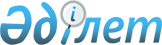 "2015 - 2017 жылдарға арналған республикалық бюджет туралы" Қазақстан Республикасы Заңының жобасы туралыҚазақстан Республикасы Үкіметінің 2014 жылғы 29 тамыздағы № 962 қаулысы      Қазақстан Республикасының Үкіметі ҚАУЛЫ ЕТЕДІ:

      «2015 - 2017 жылдарға арналған республикалық бюджет туралы» Қазақстан Республикасы Заңының жобасы Қазақстан Республикасының Парламенті Мәжілісінің қарауына енгізілсін.      Қазақстан Республикасы

      Премьер-Министрі                      К. МәсімовЖоба ҚАЗАҚСТАН РЕСПУБЛИКАСЫНЫҢ ЗАҢЫ 2015 - 2017 жылдарға арналған республикалық бюджет туралы      1-бап. 2015-2017 жылдарға арналған республикалық бюджет тиісінше 1, 2 және 3-қосымшаларға сәйкес, оның ішінде 2015 жылға мынадай көлемдерде бекітілсін:

      1) кірістер - 6 216 348 978 мың теңге, оның ішінде:

      салықтық түсімдер бойынша - 4 244 269 462 мың теңге;

      салықтық емес түсімдер бойынша - 84 596 084 мың теңге;

      негізгі капиталды сатудан түсетін түсімдер бойынша - 9 508 247 мың теңге;

      трансферттердің түсімдері бойынша - 1 877 975 185 мың теңге;

      2) шығындар - 7 080 294 232 мың теңге;

      3) таза бюджеттік кредиттеу - 35 039 259 мың теңге, оның ішінде:

      бюджеттік кредиттер - 127 154 951 мың теңге;

      бюджеттік кредиттерді өтеу - 92 115 692 мың теңге;

      4) қаржы активтерімен жасалатын операциялар бойынша сальдо - 98 112 504 мың теңге, оның ішінде:

      қаржы активтерін сатып алу - 99 062 504 мың теңге;

      мемлекеттің қаржы активтерін сатудан түсетін түсімдер - 950 000 мың теңге;

      5) тапшылық - -997 097 017 мың теңге немесе елдің жалпы ішкі өнімінің 2,2 пайызы;

      6) бюджет тапшылығын қаржыландыру - 997 097 017 мың теңге.

      2-бап. 2015 жылға арналған республикалық бюджетте Ресей Федерациясының «Байқоңыр» кешенін пайдаланғаны үшін 21 275 000 мың теңге сомасында және әскери полигондарды пайдаланғаны үшін 4 585 410 мың теңге сомасында жалдау ақыларының түсімдері көзделсін.

      3-бап. Қазақстан Республикасының Ұлттық қорына жіберілетін 2015 жылға арналған бюджетке түсетін түсімдердің көлемі 4-қосымшаға сәйкес бекітілсін.

      4-бап. Тиісті бюджеттің кірісіне мыналар есептелетін болып белгіленсін:

      1) бірыңғай бюджеттік сыныптаудың кірістер сыныптамасының «Пайдалы қазбаларды өндіруге салынатын салық» коды бойынша - жер қойнауын пайдаланушылардың роялти бойынша берешегі, сондай-ақ салық режімі тұрақтылығының кепілдіктері сақталатын жер қойнауын пайдалануға арналған келісімшарттар бойынша роялти;

      2) бірыңғай бюджеттік сыныптаудың кірістер сыныптамасының «Әлеуметтік салық» коды бойынша - бұрын Зейнетақы қорына, Зейнетақы төлеу жөніндегі мемлекеттік орталыққа, Міндетті медициналық сақтандыру қорына, Мемлекеттік әлеуметтік сақтандыру қорына, Жұмыспен қамтуға жәрдемдесу қорына аударылып келген жарналар бойынша берешек, сондай-ақ бұрын автомобиль жолдарын пайдаланушылардың Жол қорына түсіп келген аударымдары.

      Бұл ретте салық режимі тұрақтылығының кепілдіктері сақталатын жер қойнауын пайдалануға арналған келісімшарттар бойынша қызметті жүзеге асыратын салық төлеушілер жоғарыда көрсетілген аударымдарды немесе әлеуметтік салықты «Міндетті әлеуметтік сақтандыру туралы» Қазақстан Республикасының Заңына сәйкес есептелген Мемлекеттік әлеуметтік сақтандыру қорына аударымдардың сомасына азайтады;

      3) «Өндірушілер көтерме саудада өткізетін, өзі өндіретін бензин (авиациялық бензинді қоспағанда)» коды бойынша - бұрын Жол қорына түсіп келген бензиннен алынатын алым бойынша берешек;

      4) «Өндірушілер көтерме саудада өткізетін, өзі өндіретін дизель отыны» коды бойынша - бұрын Жол қорына түсіп келген дизель отынынан алынатын алым бойынша берешек.

      5-бап. Жұмыс берушілер еңбекке уақытша жарамсыздығы, жүктілігі мен босануы бойынша, бала туған кезде, жерлеуге есептеген, Мемлекеттік әлеуметтік сақтандыру қорынан төленіп келген жәрдемақы сомаларының көрсетілген қорға аударымдардың есептелген сомасынан артық болуы нәтижесінде 1998 жылғы 31 желтоқсандағы жағдай бойынша құралған теріс сальдо ай сайын жалақы қорының 4 пайызы шегінде әлеуметтік салық төлеу есебіне жатқызылады.

      6-бап. 2015 жылға арналған республикалық бюджетте облыстық бюджеттерден және республикалық маңызы бар қала, астана бюджеттерінен республикалық бюджетке бюджеттік алып қоюлардың көлемі 168 538 087 мың теңге сомасында көзделсін, оның ішінде:

      Атырау облысынан - 60 683 258 мың теңге;

      Маңғыстау облысынан - 16 725 915 мың теңге;

      Алматы қаласынан - 83 656 400 мың теңге;

      Астана қаласынан -- 7 472 514 мың теңге.

      7-бап. 2015 жылға арналған республикалық бюджетте Ақмола, Қарағанды, Қостанай және Маңғыстау облыстарының облыстық бюджеттерінен республикалық бюджетке ІІД оқу орталықтарын күтіп-ұстауға арналған шығыстарды беруге байланысты 447 957 мың теңге сомасында трансферттер түсімдері көзделсін.

      8-бап. 2015 жылға арналған республикалық бюджетте Ақмола, Алматы, Ақтөбе, Шығыс Қазақстан, Оңтүстік Қазақстан облыстарының облыстық бюджеттерінен орта білім беруде жан басына шаққандағы қаржыландыруды енгізу бойынша сынамалауды өткізу үшін мемлекеттік жалпыға міндетті білім беру стандарттарына сәйкес орта білім беру ұйымдарында білім беру процесін жүзеге асыруға көзделген шығыстарды беруге байланысты 6 989 141 мың теңге сомасында трансферттер түсімдері көзделсін.

      9-бап. 2015 жылға арналған республикалық бюджетте Қазақстан Республикасының Ұлттық қорынан кепілдендірілген трансферт мөлшері 1 702 000 000 мың теңге сомасында көзделсін.

      10-бап. 2015 жылғы 1 қаңтардан бастап:

      1) жалақының ең төменгі мөлшері - 21 364 теңге;

      2) мемлекеттік базалық зейнетақы төлемінің мөлшері - 11 182 теңге;

      3) зейнетақының ең төменгі мөлшері - 23 692 теңге;

      4) жәрдемақыларды және өзге де әлеуметтік төлемдерді есептеу үшін, сондай-ақ Қазақстан Республикасының заңнамасына сәйкес айыппұл санкцияларын, салықтарды және басқа да төлемдерді қолдану үшін айлық есептік көрсеткіш - 1 982 теңге;

      5) базалық әлеуметтік төлемдердің мөлшерін есептеу үшін ең төменгі күнкөріс деңгейінің шамасы 21 364 теңге болып белгіленсін.

      11-бап. Мыналар:

      1) 2015 жылғы 1 қаңтардан бастап мемлекеттік мекемелердің мемлекеттік қызметшілер болып табылмайтын жұмыскерлерінің, сондай-ақ жергілікті бюджеттерден қаржыландырылатын мемлекеттік қазыналық кәсіпорындар қызметкерлерінің лауазымдық айлықақысына ерекше еңбек жағдайлары үшін 10 пайыз мөлшерінде ай сайынғы үстемеақы төлеу;

      2) еңбекақы төлеу жүйесінің жаңа моделінің енгізілуіне байланысты 2015 жылғы 1 шілдеден бастап мемлекеттік мекемелердің мемлекеттік қызметшілер болып табылмайтын жұмыскерлеріне, сондай-ақ жергілікті бюджеттерден қаржыландырылатын мемлекеттік қазыналық кәсіпорындардың жұмыскерлеріне еңбекақы төлеу белгіленсін.

      12-бап. 2015 жылғы 1 қаңтардан бастап әскери қызметшілерге (мерзімді қызметтегі әскери қызметшілерден басқа) және арнаулы мемлекеттік және құқық қорғау органдарының қызметкерлеріне тұрғын үйді күтіп-ұстауға және коммуналдық қызметтерге ақы төлеуге ақшалай өтемақының айлық мөлшері 3 739 теңге сомасында белгіленсін.

      13-бап. 2015 жылға арналған республикалық бюджетте республикалық бюджеттен облыстық бюджеттерге, Астана қаласының бюджетіне берілетін субвенциялар көлемі 904 371 171 мың теңге сомасында көзделсін, оның ішінде:

      Ақмола облысына - 59 210 424 мың теңге;

      Ақтөбе облысына - 19 926 241 мың теңге;

      Алматы облысына - 102 811 145 мың теңге;

      Шығыс Қазақстан облысына - 86 527 329 мың теңге;

      Жамбыл облысына - 95 371 591 мың теңге;

      Батыс Қазақстан облысына - 36 203 569 мың теңге;

      Қарағанды облысына - 33 833 329 мың теңге;

      Қызылорда облысына - 83 180 589 мың теңге;

      Қостанай облысына - 58 910 235 мың теңге;

      Павлодар облысына - 14 477 485 мың теңге;

      Солтүстік Қазақстан облысына - 58 719 253 мың теңге;

      Оңтүстік Қазақстан облысына - 255 199 981 мың теңге.

      14-бап. Облыстық бюджеттерге, Астана және Алматы қалаларының бюджеттеріне:

      1) дағдарыстық жағдайлар қаупі төнген және туындаған кезде іс-қимылдар бойынша оқу-жаттығу жүргізуге;

      2) Қазақстан Республикасында агроөнеркәсіптік кешенді дамыту жөніндегі 2013 - 2020 жылдарға арналған «Агробизнес-2020» бағдарламасы шеңберінде өңірлерде агроөнеркәсіптік кешен субъектілерін қолдауға;

      3) мемлекеттік атаулы әлеуметтік көмек төлеуге;

      4) 18 жасқа дейінгі балаларға мемлекеттік жәрдемақылар төлеуге;

      5) халықты әлеуметтік қорғауға және оған көмек көрсетуге;

      6) ҰОС-тағы Жеңістің 70 жылдығына арналған Астана және Мәскеу қалаларындағы мерекелік іс-шараларға қатысу үшін ҰОС ардагерлеріне материалдық көмек көрсету, сондай-ақ оларға, олармен бірге жүретін адамдарға, сондай-ақ медициналық қызметкерлерге жол жүруіне, тұруына және тамақтануына арналған шығыстарды төлеуді қамтамасыз етуге;

      7) «Бизнестің жол картасы - 2020» бағдарламасы шеңберінде өңірлерде жеке кәсіпкерлікті қолдауға;

      8) моноқалалардағы ағымдағы іс-шараларды іске асыруға;

      9) баламасыз ауызсумен жабдықтау көздері болып табылатын сумен жабдықтаудың аса маңызды жергілікті жүйелерінен ауызсу беру жөнінде көрсетілетін қызметтердің құнын субсидиялауға;

      10) мемлекет мұқтажы үшін жер учаскелерін алып қоюға;

      11) көлік инфрақұрылымының басым жобаларын қаржыландыруға;

      12) мемлекеттік мекемелердің мемлекеттік қызметшілері болып табылмайтын жұмыскерлерінің, сондай-ақ жергілікті бюджеттерден қаржыландырылатын мемлекеттік қазыналық кәсіпорындардың жұмыскерлеріне еңбекақы төлеу жүйесінің жаңа моделі бойынша еңбекақы төлеуге және олардың лауазымдық айлықақыларына ерекше еңбек жағдайлары үшін ай сайынғы үстемеақы төлеуге;

      13) мемлекеттік әкімшілік қызметшілер еңбекақысының деңгейін арттыруға;

      14) мектепке дейінгі білім беру ұйымдарында мемлекеттік білім беру тапсырысын іске асыруға;

      15) техникалық және кәсіптік білім беретін оқу орындарының оқу-өндірістік шеберханаларын, зертханаларын жаңартуға және қайта жабдықтауға;

      16) үш деңгейлі жүйе бойынша біліктілігін арттырудан өткен мұғалімдерге төленетін еңбекақыны арттыруға;

      17) техникалық және кәсіптік білім беру ұйымдарында мамандарды даярлауға арналған мемлекеттік білім беру тапсырысын ұлғайтуға;

      18) бастауыш, негізгі орта және жалпы орта білім беруді жан басына шаққандағы қаржыландыруды сынамалауға;

      19) техникалық және кәсіптік білім беру ұйымдарында білім алушылардың стипендияларының мөлшерін ұлғайтуға;

      20) тегін медициналық көмектің кепілдік берілген көлемін қамтамасыз етуге және кеңейтуге;

      21) жергілікті деңгейде медициналық денсаулық сақтау ұйымдарын материалдық-техникалық жарақтандыруға;

      22) жергілікті атқарушы органдардың мемлекеттік білім беру тапсырысы негізінде техникалық және кәсіптік, орта білімнен кейінгі білім беру ұйымдарында білім алушылардың стипендияларының мөлшерін ұлғайтуға;

      23) жаңартылатын энергия көздерін пайдалануды қолдауға;

      24) халықтың иммундық профилактикасын қамтамасыз етуге 2015 жылға арналған ағымдағы нысаналы трансферттерді бөлу және (немесе) оларды пайдалану тәртібі Қазақстан Республикасы Үкіметінің шешімі негізінде айқындалады.

      15-бап. Мынадай:

      1) ауыл шаруашылығын қолдауға берілетін кредиттер (лизинг) бойынша сыйақы мөлшерлемесін өтеу;

      2) агроөнеркәсіптік кешен субъектілерін қаржылық сауықтыру жөніндегі бағыт шеңберінде кредиттік және лизингтік міндеттемелер бойынша пайыздық мөлшерлемені субсидиялау;

      3) кәсіптік стандарттарды әзірлеу бағыттары бойынша іске асырылатын қаражатты бөлу және (немесе) оны пайдалану тәртібі Қазақстан Республикасы Үкіметінің шешімі негізінде айқындалады.

      16-бап. Мынадай:

      1) облыстық бюджеттерге, Астана және Алматы қалаларының бюджеттеріне тұрғын үй жобалауға және (немесе) салуға кредит беру;

      2) инженерлік-коммуникациялық инфрақұрылымды жобалау, дамыту және (немесе) жайластыру;

      3) коммуналдық тұрғын үй қорының тұрғын үйін жобалау және (немесе) салу, реконструкциялау;

      4) коммуналдық тұрғын үй қорының тұрғын үйін сатып алу бағыттары бойынша іске асырылатын «Қолжетімді тұрғын үй - 2020» бағдарламасы шеңберінде қаражатты бөлу және (немесе) оны пайдалану тәртібі Қазақстан Республикасы Үкіметінің шешімі негізінде айқындалады.

      17-бап. Облыстық бюджеттерге моноқалаларда кәсіпкерліктің дамуына ықпал етуге кредиттер беруді 2015 жылға бөлу Қазақстан Республикасы Үкіметінің шешімі негізінде айқындалады.

      18-бап. Жұмыспен қамту 2020 жол картасын іске асыруға арналған қаражатты бөлу және (немесе) пайдалану тәртібі Қазақстан Республикасы Үкіметінің шешімі негізінде айқындалады.

      19-бап. Азаматтардың денсаулығын сақтау мәселелері бойынша сектораралық және ведомствоаралық өзара іс-қимылды іске асыруға 2015 жылға арналған қаражатты бөлу Қазақстан Республикасы Үкіметінің шешімі негізінде айқындалады.

      20-бап. Ғылыми және (немесе) ғылыми-техникалық қызмет субъектілерін базалық қаржыландыру бойынша қаражатты бөлу Қазақстан Республикасы Үкіметінің шешімі негізінде айқындалады.

      21-бап. Қазақстан Республикасы Үкіметінің 2015 жылға арналған резерві 69 138 153 мың теңге сомасында бекітілсін.

      22-бап. Қазақстан Республикасы Ұлттық экономика министрлігі шығындарының құрамында мемлекеттік материалдық резервті қалыптастыруға және сақтауға республикалық бюджет кірістерінде жаңарту тәртібінде шығарылған материалдық құндылықтарды өткізуден түскен 2 279 747 мың теңге сомасындағы қаражатты көрсете отырып, 11 618 838 мың теңге сомасында қаражат көзделгені ескерілсін.

      23-бап. 2015 жылға арналған республикалық бюджетте мемлекет кепілдік берген қарыздарды өтеу және оларға қызмет көрсету үшін 350 989 мың теңге көзделсін.

      24-бап. 2015 жылы Қазақстан Республикасының мемлекеттік кепілдіктерін беру лимиті 60 000 000 мың теңге мөлшерінде белгіленсін.

      25-бап. 2015 жылғы 31 желтоқсанға үкіметтік борыш лимиті 6 670 109 254 мың теңге мөлшерінде белгіленсін.

      26-бап. 2015 жылы мемлекеттің кепілгерлік беру лимиті 182 560 000 мың теңге мөлшерінде белгіленсін.

      27-бап. 2015 жылы Қазақстан Республикасы Үкіметінің концессиялық міндеттемелерінің лимиті 268 700 000 мың теңге мөлшерінде белгіленсін.

      28-бап. 2015 жылға арналған республикалық бюджетті атқару процесінде секвестрлеуге жатпайтын республикалық бюджеттік бағдарламалардың тізбесі 5-қосымшаға сәйкес бекітілсін.

      2015 жылға арналған жергілікті бюджеттерді атқару процесінде 6-қосымшаға сәйкес жергілікті бюджеттік бағдарламалар секвестрлеуге жатпайды деп белгіленсін.

      29-бап. Осы Заң 2015 жылғы 1 қаңтардан бастап қолданысқа енгізіледі.      Қазақстан Республикасының

      Президенті«2015 - 2017 жылдарға арналған 

республикалық бюджет туралы» 

2014 жылғы "  " №    

Қазақстан Республикасының 

Заңына          

1-ҚОСЫМША         2015 жылға Республикалық бюджет«2015 - 2017 жылдарға арналған 

республикалық бюджет туралы» 

2014 жылғы " " №      

Қазақстан Республикасының 

Заңына           

2-ҚОСЫМША          2016 жылға Республикалық бюджет«2015 - 2017 жылдарға арналған 

республикалық бюджет туралы» 

2014 жылғы " " №       

Қазақстан Республикасының 

Заңына         

3-ҚОСЫМША          2017 жылға Республикалық бюджет      «2015 - 2017 жылдарға арналған 

республикалық бюджет туралы» 

2014 жылғы " " №      

Қазақстан Республикасының  

Заңына           

4-ҚОСЫМША          Ұлттық қорға жіберілетін 2015 жылға арналған бюджет түсімдерінің көлемі      «2015 - 2017 жылдарға арналған 

республикалық бюджет туралы» 

2014 жылғы " " №      

Қазақстан Республикасының 

Заңына          

5-ҚОСЫМША         2015 жылға арналған республикалық бюджетті атқару

процесінде секвестрлеуге жатпайтын республикалық

бюджеттік бағдарламалардың тізбесі«2015 - 2017 жылдарға арналған 

республикалық бюджет туралы» 

2014 жылғы " " №      

Қазақстан Республикасының 

Заңына            

6-ҚОСЫМША            2015 жылға арналған жергілікті бюджеттерді атқару процесінде секвестрлеуге жатпайтын жергілікті бюджеттік бағдарламалардың тізбесі
					© 2012. Қазақстан Республикасы Әділет министрлігінің «Қазақстан Республикасының Заңнама және құқықтық ақпарат институты» ШЖҚ РМК
				СанатыСанатыСанатыАтауыСомасы мың. теңгеСыныбыСыныбыАтауыСомасы мың. теңгеІшкі сыныбыАтауыСомасы мың. теңге11123I. Кіріс6 216 348 9781Салықтық түсімдер4 244 269 4621Табыс салығы1 337 908 9001Корпоративтік табыс салығы1 337 908 9005Тауарларға, жұмыстарға және қызметтерге салынатын iшкi салықтар1 723 777 9321Қосылған құн салығы1 473 993 7452Акциздер51 058 7423Табиғи және басқа да ресурстарды пайдаланғаны үшiн түсетiн түсiмдер186 655 4584Кәсiпкерлiк және кәсiби қызметтi жүргiзгенi үшiн алынатын алымдар4 433 6585Ойын бизнесіне салық7 636 3296Халықаралық сауда мен сыртқы операцияларға салынатын салықтар1 164 111 8821Кеден төлемдерi1 144 562 3492Халықаралық сауда мен операцияларға салынатын басқа да салықтар19 549 5338Заңдық мәнді іс-әрекеттерді жасағаны және (немесе) оған уәкілеттігі бар мемлекеттік органдар немесе лауазымды адамдар құжаттар бергені үшін алынатын міндетті төлемдер18 470 7481Мемлекеттік баж18 470 7482Салықтық емес түсiмдер84 596 0841Мемлекеттік меншіктен түсетін кірістер54 216 6721Мемлекеттік кәсіпорындардың таза кірісі бөлігінің түсімдері2 776 7303Мемлекет меншігіндегі акциялардың мемлекеттік пакеттеріне дивидендтер10 794 6694Мемлекет меншігіндегі, заңды тұлғалардағы қатысу үлесіне кірістер1 290 8895Мемлекет меншігіндегі мүлікті жалға беруден түсетін кірістер27 290 3986Бюджет қаражатын банк шоттарына орналастырғаны үшін сыйақылар500 0007Мемлекеттік бюджеттен берілген кредиттер бойынша сыйақылар1 845 9219Мемлекет меншігінен түсетін басқа да кірістер9 718 0652Мемлекеттік бюджеттен қаржыландырылатын мемлекеттік мекемелердің тауарларды (жұмыстарды, қызметтерді) өткізуінен түсетін түсімдер2 357 3321Мемлекеттік бюджеттен қаржыландырылатын мемлекеттік мекемелердің тауарларды (жұмыстарды, қызметтерді) өткізуінен түсетін түсімдер2 357 3323Мемлекеттік бюджеттен қаржыландырылатын мемлекеттік мекемелер ұйымдастыратын мемлекеттік сатып алуды өткізуден түсетін ақша түсімдері38 6451Мемлекеттік бюджеттен қаржыландырылатын мемлекеттік мекемелер ұйымдастыратын мемлекеттік сатып алуды өткізуден түсетін ақша түсімдері38 6454Мемлекеттік бюджеттен қаржыландырылатын, сондай-ақ Қазақстан Республикасы Ұлттық Банкінің бюджетінен (шығыстар сметасынан) қамтылатын және қаржыландырылатын мемлекеттік мекемелер салатын айыппұлдар, өсімпұлдар, санкциялар, өндіріп алулар4 977 2671Мұнай секторы ұйымдарынан түсетін түсімдерді қоспағанда, мемлекеттік бюджеттен қаржыландырылатын, сондай-ақ Қазақстан Республикасы Ұлттық Банкінің бюджетінен (шығыстар сметасынан) ұсталатын және қаржыландырылатын мемлекеттік мекемелер салатын айыппұлдар, өсімпұлдар, санкциялар, өндіріп алулар4 977 2675Гранттар1 120 7852Қаржылық көмек1 120 7856Өзге де салықтық емес түсiмдер21 885 3831Өзге де салықтық емес түсiмдер21 885 3833Негізгі капиталды сатудан түсетін түсімдер9 508 2471Мемлекеттік мекемелерге бекітілген мемлекеттік мүлікті сату150 0001Мемлекеттік мекемелерге бекітілген мемлекеттік мүлікті сату150 0002Мемлекеттік материалдық резервтен тауарлар сату9 358 2471Мемлекеттік материалдық резервтен тауарлар сату9 358 2474Трансферттердің түсімдері1 877 975 1851Төмен тұрған мемлекеттiк басқару органдарынан алынатын трансферттер175 975 1851Облыстық бюджеттерден, Астана және Алматы қалаларының бюджеттерінен алынатын трансферттер175 975 1854Ұлттық қордан трансферттер1 702 000 0001Республикалық бюджетке Ұлттық қордан трансферттер1 702 000 000Функционалдық топФункционалдық топФункционалдық топАтауыСомасы мың. теңгеӘкімшісіӘкімшісіАтауыСомасы мың. теңгеБағдарламаАтауыСомасы мың. теңге11123II. Шығыc7 080 294 2321Жалпы сипаттағы мемлекеттiк қызметтер 390 362 177101Қазақстан Республикасы Президентінің Әкімшілігі7 338 775001Мемлекет басшысының қызметін қамтамасыз ету жөніндегі қызметтер4 468 908002Мемлекеттің ішкі және сыртқы саясатының стратегиялық аспектілерін болжамды-талдамалық қамтамасыз ету200 003003Мұрағат қорының, баспа басылымдарының сақталуын қамтамасыз ету және оларды арнайы пайдалану266 005005Ведомстволық бағыныстағы мекемелердің күрделі шығыстары469 606006Қоғамның рухани-имандылық тұрғысынан қайта түлеуін қамтамасыз ету жөніндегі қызметтер14 740007Орталық коммуникациялар қызметінің жұмысын қамтамасыз ету548 251008Қазақстан Республикасының Тұңғыш Президенті – Елбасының кітапханасының қызметін қамтамасыз ету606 864009Қазақстан халқы Ассамблеясының қызметін қамтамасыз ету764 398102Қазақстан Республикасы Парламентiнiң Шаруашылық басқармасы11 233 298001Қазақстан Республикасы Парламентінің қызметін қамтамасыз ету жөніндегі қызметтер10 743 692004Қазақстан Республикасы Парламенті ШБ-ң күрделі шығыстары185 053007«Қазақстан Республикасының Электронды Парламентін қалыптастыру» Бірыңғай ақпараттық жүйесін құру304 553104Қазақстан Республикасы Премьер-Министрiнiң Кеңсесi2 054 953001Қазақстан Республикасы Премьер-Министрінің қызметін қамтамасыз ету жөніндегі қызметтер1 941 022002Мемлекеттік органдарда және мекемелерде ақпаратты техникалық қорғауды қамтамасыз ету жөніндегі қызметтер61 082004Ведомстволық бағыныстағы мекемелердің күрделі шығыстары12 549005Ақпараттық қауіпсіздік саласындағы мемлекеттік органдар мен мекемелердің мамандарын даярлау және олардың біліктілігін арттыру жөніндегі қызметтер40 300106Адам құқықтары жөніндегі ұлттық орталық76 596001Адамның және азаматтың құқықтары мен бостандықтарының сақталуы жөніндегі қызметтер 76 292002Адам құқықтары жөніндегі ұлттық орталықтың күрделі шығыстары304201Қазақстан Республикасы Iшкi iстер министрлiгi67 168 131001Қоғамдық тәртіпті қорғау және қоғамдық қауіпсіздікті, қамтамасыз ету, қылмыстық-атқару жүйесі төтенше табиғи және техногендік сипаттағы жағдайлардың алдын алу және оларды жою саласындағы мемлекеттік саясатты айқындау және оның іске асырылуын ұйымдастыру жөніндегі қызметтер67 145 207002Елдің қоғамдық тәртіп саласындағы саяси мүдделерін қамтамасыз ету22 924204Қазақстан Республикасы Сыртқы iстер министрлiгi48 366 786001Сыртқы саяси қызметті үйлестіру жөніндегі қызметтер2 736 976003Қазақстан Республикасының Мемлекеттік шекарасын делимитациялау және демаркациялау204 728004Қазақстан Республикасы Сыртқы істер министрлігінің күрделі шығыстары1 633 623005Шетелдік іссапарлар2 763 175008Шетелдегі дипломатиялық өкілдіктердің арнайы, инженерлік-техникалық және нақты қорғалуын қамтамасыз ету89 748009Қазақстан Республикасының дипломатиялық өкілдіктерін орналастыру үшін шетелде жылжымайтын мүлік объектілерін салу3 028 783010Шетелде Қазақстан Республикасының мүддесін білдіру26 602 376013Халықаралық ұйымдарда, Тәуелсіз Мемлекеттер Достастығының жарғылық және басқа органдарында Қазақстан Республикасының мүддесін білдіру273 052017Қазақстан Республикасының халықаралық ұйымдарға, өзге де халықаралық және басқа органдарға қатысуы7 887 578019Ақпараттық-имидждік саясаттың іске асырылуын қамтамасыз ету3 146 747217Қазақстан Республикасы Қаржы министрлiгi75 379 584001Бюджеттік жоспарлау, мемлекеттік бюджеттің атқарылуын және орындауды қамтамасыз ету және экономикалық және қаржылық қылмыстар мен құқық бұзушылықтарға іс-қимыл жөніндегі қызметтер58 108 786002Халықаралық қаржы ұйымдары қаржыландыратын инвестициялық жобалардың аудитiн жүзеге асыру30 000003Тарату және банкроттық рәсiмдердi жүргiзу24 115009Кинология орталығының қызметтері136 655014Кеден қызметін жаңғырту1 339 486016Жекешелендiру, мемлекеттік мүлiктi басқару, жекешелендiруден кейiнгі қызмет және осыған байланысты дауларды реттеу492 266019Жеңілдікті тұрғын үй кредиттері бойынша бағамдық айырманы төлеу13 348021Қазақстан Республикасы Қаржы министрлiгінің күрделі шығыстары2 052 922023Кедендiк сараптама жүргізу24 756025Оқу-әдiстемелiк орталығының қызметтері66 003027Меншікке мониторинг жүргізу және оның нәтижелерін пайдалану248 782061«е-Қаржымині» интеграцияланған автоматтандырылған ақпараттық жүйесін жасау 1 708 675067Саяси партияларды қаржыландыру4 254 830070«Байқоңыр» кешенінің жалға алынған мүлкін есепке алу32 509072Салық әкімшілігін жүргізу жүйесін реформалау4 272 114091Қазақстан Республикасы Қаржы министрлігінің объектілерін және инфрақұрылымын салу2 574 337225Қазақстан Республикасы Білім және ғылым министрлігі39 273 988014Мемлекеттік сыйақылар және стипендиялар315 475055Ғылыми және (немесе) ғылыми-техникалық қызмет33 892 739130Ғылыми және (немесе) ғылыми-техникалық қызмет субъектілерін базалық қаржыландыру5 065 774239Қазақстан Республикасы Денсаулық сақтау және әлеуметтік даму министрлігі8 269 000001Денсаулық сақтау және әлеуметтік даму саласындағы мемлекеттік саясатты қалыптастыру8 059 710002Қазақстан Республикасы Денсаулық сақтау және әлеуметтік даму министрлігінің күрделі шығыстары209 290240Қазақстан Республикасы Мәдениет және спорт министрлігі3 573 509001Мәдениет, спорт және дін саласындағы мемлекеттік саясатты қалыптастыру1 650 015002Қазақстан Республикасы Мәдениет және спорт министрлігінің күрделі шығыстары50 259003Мәдениет, спорт, дін және мұрағат саласындағы мемлекеттік ұйымдардың күрделі шығыстары1 556 259004Діни қызмет саласындағы халықаралық ынтымақтастықты дамыту, діни қызмет саласындағы әлеуметтанушылық, ғылыми-зерттеу және талдау қызметтерін жүргізу314 682104Нашақорлыққа және есірткі бизнесіне қарсы күрес2 294241Қазақстан Республикасы Энергетика министрлігі4 937 529001Энергетика, атом энергиясы, мұнай, газ және мұнай-химия өнеркәсібі және қоршаған ортаны қорғау саласындағы қызметті үйлестіру жөніндегі қызметтер4 858 854002Қазақстан Республикасы Энергетика министрлігінің күрделі шығыстары78 675242Қазақстан Республикасы Инвестициялар және даму министрлігі13 933 942001Стандарттау, метрология, өнеркәсіп, инвестициялар тарту, геология, туристік индустрия, индустриалдық саясатты қалыптастыру, инфрақұрылымды және бәсекелестік нарықты, көлік және коммуникацияны, байланысты, ақпараттандыру және ақпаратты дамыту, ғарыш қызметін үйлестіру және бақылау саласында мемлекеттік саясатты қалыптастыру және іске асыру9 642 498002Авариялар мен апаттар кезінде шұғыл шақыру ақпараттық жүйесін құру2 091 956062Қазақстандық тауарлардың сыртқы нарыққа экспортын ілгерілетуге жәрдемдесу1 411 072075Қазақстан Республикасы Инвестициялар және даму министрлігінің күрделі шығыстары514 514077Жоғарғы деңгейдің домендік аттары серверлерінің істен шығуға қарсы тұруын қамтамасыз ету бөлігінде ақпараттық коммуникациялық желілер мониторингінің ақпараттық жүйесін құру258 927104Нашақорлыққа және есірткі бизнесіне қарсы күрес14 975243Қазақстан Республикасы Ұлттық экономика министрлігі57 154 140001Экономика, сауда саясатын, тұтынушылардың құқықтарын қорғау және халықтың санитариялық-эпидемиологиялық әл-ауқаты саласындағы саясатты қалыптастыру және дамыту, мемлекеттік материалдық резервті қалыптастыру және іске асыру, табиғи монополиялар субъектілерінің және статистика қызметі саласындағы қызметті peттеу, бәсекелестікті қорғауды қамтамасыз ету, өңірлік даму, құрылыс, тұрғын үй-коммуналдық шаруашылық, кәсіпкерлікті дамыту және жер ресурстарын басқару саласындағы қызметті үйлестіру жөніндегі көрсетілетін қызметтер30 343 664002Қазақстан Республикасы Ұлттық экономика министрлігінің күрделі шығыстары675 322003Қазақстан Республикасы Ұлттық экономика министрлігінің ведомстволық бағынысты мемлекеттік мекемелерінің және ұйымдарының күрделі шығыстары1 461 046004Тұрғын үй құрылыс жинақ салымдары бойынша сыйлықақылар төлеу15 927 212005Бюджеттік инвестициялардың іске асырылуына бағалау жүргізу89 169006Халықаралық ұйымдармен бірлесіп жүзеге асырылатын жобаларды зерттеулерді іске асыруды қамтамасыз ету3 366 687007Өңірлердің бәсекеге қабілеттілігін арттыру және мемлекеттік басқаруды жетілдіру466 940008Жұмылдыру дайындығы мен жұмылдыруды жетілдіру жөніндегі қызметтер58 014009Бюджеттік инвестициялар және концессия мәселелері бойынша құжаттаманы, мемлекеттік кепілдіктер беру үшін инвестициялық жобаларды сараптау және бағалау429 188010Қазақстан Республикасының егемен кредиттік рейтингін қайта қарау мәселелері бойынша халықаралық рейтингтік агенттіктерімен өзара іс-қимыл42 090012Астана экономикалық форумын өткізуді қамтамасыз ету жөніндегі қызметтер392 600013Экономика, мемлекеттік жоспарлау және талдау саласындағы ақпараттық жүйелерді дамыту814 124014Статистикалық деректерді жинау, өңдеу және тарату жөніндегі қызметтер1 782 384015Қазақстан Республикасының ұлттық статистика жүйесін нығайту1 050 700057Қазақстанның Экономикалық ынтымақтастық және даму ұйымымен ынтымақтастығы шеңберінде Қазақстанның Экономикалық ынтымақтастық және даму ұйымының бастамалары мен құралдарына қатысуы255 000406Республикалық бюджеттiң атқарылуын бақылау жөнiндегi есеп комитетi 1 424 201001Республикалық бюджеттің атқарылуын бақылауды қамтамасыз ету жөніндегі қызметтер1 147 114003Қаржылық бақылау органдары кадрларының біліктілігін арттыру және оларды қайта даярлау78 925004Қаржылық бұзушылықтарды зерттеу 125 658005Республикалық бюджеттің атқарылуын бақылау жөніндегі есеп комитетінің күрделі шығыстары3 976006Республикалық бюджеттің атқарылуын бақылау жөніндегі есеп комитетінің интеграцияланған ақпараттық жүйесін құру68 528622Қазақстан Республикасы Мемлекеттік қызмет істері және сыбайлас жемқорлыққа қарсы іс-қимыл агенттігі13 376 102001Мемлекеттік қызмет саласындағы бірыңғай мемлекеттiк саясатты қалыптастыру мен іске асыру және сыбайлас жемқорлық қылмыстарға және құқық бұзушылықтарға қарсы іс-қимыл10 861 413002Қазақстан Республикасы мемлекеттік қызмет істері және сыбайлас жемқорлыққа қарсы іс-қимыл агенттігінің күрделі шығыстары664 033006«Е-қызмет» персоналды басқарудың интеграциялық ақпараттық жүйесін құру797 001007Ғылыми зерттеулер жүргізу және ғылыми-қолданбалы әдістемелер әзірлеу30 000008Мемлекеттік қызмет саласындағы өңірлік хабты институционалдық қолдау және қызметтік этика, меритократияны қорғау және сыбайлас жемқорлықтың алдын алу саласында мемлекеттік қызмет реформасын қолдау783 475012Республиканың мемлекеттiк қызмет кадрларын тестілеу жөніндегі қызметтер240 180637Қазақстан Республикасы Конституциялық Кеңесi410 794001Қазақстан Республикасы Конституциясының республика аумағында жоғары тұруын қамтамасыз ету367 381002Қазақстан Республикасы Конституциялық Кеңесінің күрделі шығыстары43 413690Қазақстан Республикасы Орталық сайлау комиссиясы882 722001Сайлау өткізуді ұйымдастыру530 826002Сайлау өткізу325 513003Қазақстан Республикасы Орталық сайлау комиссиясының күрделі шығыстары26 383694Қазақстан Республикасы Президентiнiң Іс басқармасы35 508 127001Мемлекет басшысының, Премьер-Министрдің және мемлекеттік органдардың басқа да лауазымды тұлғаларының қызметін қамтамасыз ету жөніндегі қызметтер33 399 127009Мемлекеттік органдар үшін автомашиналар паркін жаңарту415 320017Қазақстан Республикасы Президенті Іс басқармасының күрделі шығыстары650 875024Қазақстан Республикасы Президенті Іс басқармасының ведомстволық бағыныстағы ұйымдарының күрделі шығыстары1 042 8052Қорғаныс438 092 576201Қазақстан Республикасы Iшкi iстер министрлiгi61 260 220065Табиғи және техногендік сипаттағы төтенше жағдайлардың алдын алу және оларды жою37 972 398066Төтенше жағдайлардан қорғау объектілерін салу және реконструкциялау11 967 692067Өрт қауіпсіздігі саласындағы стандарттарды әзірлеу12 713068Төтенше жағдайлар жөніндегі мекемелердің және органдардың күрделі шығыстары7 359 756069Төтенше жағдайлар саласындағы қолданбалы ғылыми зерттеулер45 520070Төтенше жағдайлар және азаматтық қорғаныс корпоративтік ақпараттық-коммуникациялық жүйесін құру1 953 675071Облыстық бюджеттерге, Астана және Алматы қалаларының бюджеттеріне халықты, объектілер мен аумақтарды дүлей табиғи зілзалалардан қорғау жөніндегі жұмыстарды жүргізуге берілетін нысаналы даму трансферттері710 054072Тәуекелдерді бағалау, дүлей зілзалалардың алдын алу және оларға ден қою жөніндегі ұлттық әлеуетті күшейту47 992073Қазақстан Республикасы Ішкі істер министрлiгiнің 112 бірыңғай кезекші-диспетчерлік қызметінің ақпараттық жүйесін құру1 190 420208Қазақстан Республикасы Қорғаныс министрлiгi376 832 356001Қорғанысты және Қазақстан Республикасының Қарулы Күштерін ұйымдастыру саласындағы мемлекеттік саясатты айқындау және іске асыру жөніндегі қызметтер 2 269 721002Қарулы Күштердің автоматтандырылған басқару жүйесін құру9 878 086004Қарулы Күштердің объектілерін салу22 410 920016Қазақстан Республикасы Қарулы Күштерінің күрделі шығыстары135 198 813028Қазақстан Республикасы Қарулы Күштерінің жауынгерлік қабілетін арттыру207 074 8163Қоғамдық тәртіп, қауіпсіздік, құқықтық, сот, қылмыстық-атқару қызметі498 761 217104Қазақстан Республикасы Премьер-Министрiнiң Кеңсесi867 135003Мемлекеттік мекемелерді фельдъегерлік байланыспен қамтамасыз ету867 135201Қазақстан Республикасы Iшкi iстер министрлiгi184 807 802003Қылмыстық процеске қатысатын адамдардың құқықтары мен бостандықтарын қорғауды қамтамасыз ету255 179004Қоғамдық қауіпсіздікті қамтамасыз ету бойынша Қазақстан Республикасы Ұлттық ұланының қызметтері49 188 786005Қазақстан Республикасы Ішкі істер министрлігінің қызметін қамтамасыз ету жөніндегі қызметтер775 722007Қоғамдық тәртіп, қауіпсіздік және қылмыстық - атқару жүйесі объектілерін салу, реконструкциялау4 675 782009Облыстық бюджеттерге және Алматы қаласының бюджетіне қоғамдық тәртіп пен қауіпсіздік объектілерін салуға берілетін нысаналы даму трансферттері3 257 306010Қоғамдық тәртіпті сақтау және қоғамдық қауіпсіздікті қамтамасыз ету жөніндегі қызметтер24 321 450015Жеке куәлік құжаттарын дайындау7 772 777016Жүргізуші куәліктерін, көлік құралдарын мемлекеттік тіркеу үшін құжаттар, нөмір белгілерін дайындау4 134 758017Жедел-іздестіру қызметтерін жүзеге асыру9 985 260020Нашақорлықтың және есірткі бизнесінің алдын алу жөніндегі қызметтер61 412022Қазақстан Республикасы Ішкі істер министрлігінің күрделі шығыстары5 602 101024Қазақстан Республикасы Ішкі істер министрлігінің ведомстволық бағынысты мекемелерінің күрделі шығыстары2 954 459025Тіркелген және заңсыз сақталған қаруды, оқ-дәрілерді және жарылғыш заттарды ерікті түрде өтемді тапсыруды ынталандыру1 880 671027Қазақстан Республикасы Ұлттық ұланының күрделі шығыстары16 705 081040Сотталғандарды, күдіктілерді және айыпталушыларды ұстау37 695 927041Қылмыстық-атқару жүйесі органдарының және мекемелерінің күрделі шығыстары8 627 920049Қызметтік ғимараттар кешенін салу1 554 867051Қазақстан Республикасы Ішкі істер министрлігінің ақпараттық жүйелерін дамыту2 802 325057Қазақстан Республикасының шағын қалаларын жедел басқару орталықтарының бағдарламалық-ақпараттық кешендерін құру2 280 000058Алматы облысының облыстық бюджетіне әкімшілік полиция қызметкерлерінің қосымша штат санын ұстауға берілетін ағымдағы нысаналы трансферттер98 040059Облыстық бюджеттерге дағдарыстық жағдай қаупі төнген және туындаған кезде іс-қимылдар бойынша оқу-жаттығу жүргізуге ағымдағы нысаналы трансферттер85 003104Нашақорлыққа және есірткі бизнесіне қарсы күрес92 976217Қазақстан Республикасы Қаржы министрлiгi97 731080Экономикалық және қаржылық қылмыстар мен құқық бұзушылықтар бойынша қылмыстық процеске қатысатын адамдардың құқықтары мен бостандықтарын қорғауды қамтамасыз ету жөніндегі қызметтер97 731221Қазақстан Республикасы Әдiлет министрлiгi32 902 724001Мемлекеттің қызметін құқықтық қамтамасыз ету13 529 385002Сот сараптамаларын жүргізу4 754 450005Адвокаттардың заңгерлік көмек көрсетуі1 169 857006Нормативтік құқықтық актілердің, халықаралық шарттардың жобаларына,заң жобаларының тұжырымдамаларына ғылыми сараптама1 796 273007Зияткерлік меншік құқықтарын қорғау9 225009Құқықтық насихат 437 260016Тәркіленген және тыйым салынған мүлікті бағалау, сақтау және сату90 569022Әділет органдарының күрделі шығыстары 954 586047Мемлекет мүдделерін білдіру және қорғау, сот немесе төрелік талқылаулар перспективаларын бағалау және жер қойнауын пайдалануға келісімшарттар және инвестициялық шарттар жобаларының құқықтық сараптамасы8 712 935055Қазақстан Республикасы Заң шығару институтының қызметін қамтамасыз ету338 728059Сот төрелігінің секторын институционалды түрде нығайту жобасын іске асыру1 109 456410Қазақстан Республикасы Ұлттық қауiпсiздiк комитетi179 585 101001Ұлттық қауіпсіздікті қамтамасыз ету169 552 844002Ұлттық қауіпсіздік жүйесін дамыту бағдарламасы10 032 257411Қазақстан Республикасы «Сырбар» сыртқы барлау қызметі8 962 625001Сыртқы барлауды қамтамасыз ету8 962 625501Қазақстан Республикасы Жоғарғы Соты31 660 383001Сот органдарының азаматтардың және ұйымдардың құқықтарын, бостандықтары мен заңды мүдделерін соттық қорғауды қамтамасыз етуі27 870 177003Сот процесіне қатысушы тұлғалардың құқықтары мен бостандықтарын қорғауды қамтамасыз ету34 796004Судьяларды тұрғын үймен қамтамасыз ету679 061009Сот жүйесі органдарының күрделі шығыстары824 861012Сот жүйесі органдарының объектілерін салу2 228 538015Қазақстан Республикасында сот мониторингі жүйесін жетілдіру22 950502Қазақстан Республикасы Бас прокуратурасы30 159 145001Қазақстан Республикасында заңдардың және заңға тәуелді актілердің дәлме-дәл және бірізді қолданылуына жоғары қадағалауды жүзеге асыру20 586 808002Криминалдық және жедел есеп жүргізу жөніндегі мемлекетаралық ақпараттық өзара іс-қимыл1 794004Қазақстан Республикасы Бас прокуратурасының күрделі шығыстары1 274 003006Мемлекеттік органдарды, заңды тұлғаларды құқықтық статистика және арнайы есептер саласындағы есепке алу, статистикалық ақпараттармен қамтамасыз ету жөніндегі қызметтер5 511 200008Прокуратура органдары үшін объектілер салу, реконструкциялау632 613009Қылмыстық процестерге қатысушы тұлғалардың құқықтары мен бостандықтарының қорғалуын қамтамасыз ету40 000010Қазақстан Республикасының құқық қорғау және арнайы мемлекеттік органдары үшін ақпарат алмасу жүйесін құру409 697014Мемлекет мүдделерін білдіру және қорғау135 000017«Сотқа дейінгі тергеулердің бірыңғай тізілімі» ақпараттық жүйесін құру1 568 030622Қазақстан Республикасы Мемлекеттік қызмет істері және сыбайлас жемқорлыққа қарсы іс-қимыл агенттігі4 769 128009Сыбайлас жемқорлық қылмыстары және құқық бұзушылықтар бойынша қылмыстық процеске қатысатын адамдардың құқықтары мен бостандықтарын қорғауды қамтамасыз ету жөніндегі қызметтер222 770010Сыбайлас жемқорлық қылмыстарға және құқық бұзушылықтарға қарсы іс-қимыл бойынша жедел-іздестіру қызметі4 099 587011Бірыңғай автоматтандырылған ақпараттық-телекоммуникациялық жүйені дамыту446 771681Қазақстан Республикасы Мемлекеттік күзет қызметі24 949 443001Күзетілетін тұлғалар мен объектілердің қауіпсіздігін қамтамасыз ету18 444 686002Қазақстан Республикасының Мемлекеттік күзет қызметін дамыту бағдарламасы6 504 7574Бiлiм беру525 282 449201Қазақстан Республикасы Iшкi iстер министрлiгi11 263 414021Қазақстан Республикасы Ішкі істер министрлігінің мамандарын оқыту, біліктілігін жоғарлату және қайта даярлау9 807 470053Білім беру объектілерін салу және реконструкциялау1 455 944208Қазақстан Республикасы Қорғаныс министрлiгi9 671 046005Мамандандырылған білім беру ұйымдарында жалпы білім беру363 397011Жоғары және жоғары оқу орнынан кейінгі кәсіптік білімі бар мамандар даярлау8 739 663017Техникалық және кәсіптік, орта білімнен кейінгі білім беру ұйымдарында мамандар даярлау567 986225Қазақстан Республикасы Білім және ғылым министрлігі466 875 321001Білім беру және ғылым саласындағы мемлекеттік саясатты қалыптастыру және іске асыру 3 419 865002Техникалық және кәсіптік, орта білімнен кейінгі білім беру ұйымдарында мамандар даярлау және білім алушыларға әлеуметтік қолдау көрсету3 444 865004Ғылыми зерттеулерді коммерцияландыру жобасы бойынша инновациялық жүйенің желілерін дамыту2 707 469005Білім және ғылым объектілерін салу және реконструкциялау3 534 802008Ғылым және білім беру салаларында әдіснамалық қамтамасыз ету3 266 375009Дарынды балаларды оқыту және тәрбиелеу28 161 402010Республикалық мектеп олимпиадаларын, конкурстар, мектептен тыс республикалық маңызы бар іс-шаралар өткізу917 980011Облыстық бюджеттерге, Астана және Алматы қалаларының бюджеттеріне мектепке дейінгі білім беру ұйымдарында мемлекеттік білім беру тапсырысын іске асыруға берілетін ағымдағы нысаналы трансферттер76 280 708012Облыстық бюджеттерге, Астана және Алматы қалаларының бюджеттеріне білім беру объектілерін салуға және реконструкциялауға және Алматы облысының облыстық бюджетіне, Алматы қаласының бюджетіне білім беру объектілерінің сейсмотұрақтылығын күшейту үшiн берілетін нысаналы даму трансферттерi72 126 268017Мәдениет пен өнер саласында мамандар даярлау5 434 070020Жоғары, жоғары оқу орнынан кейінгі білімі бар мамандар даярлау және білім алушыларға әлеуметтік қолдау көрсету96 311 435023Мемлекеттік білім беру ұйымдары кадрларының біліктілігін арттыру және қайта даярлау10 778 713028«Болашақ» бағдарламасы шеңберінде шетелдегі жоғары оқу орындарында мамандар даярлау 18 983 158033Қазақстан Республикасы азаматтарының қазақ тілін білу деңгейін бағалау және білім сапасына сырттай бағалау жүргізу2 373 155035Білім беру ұйымдарының күрделі шығыстары 4 428 452036Қазақстан Республикасы Білім және ғылым министрлігінің күрделі шығыстары 33 319045Облыстық бюджеттерге, Астана және Алматы қалаларының бюджеттеріне техникалық және кәсіптік білім беретін оқу орындарының оқу-өндірістік шеберханаларын, зертханаларын жаңартуға және қайта жабдықтауға берілетін ағымдағы нысаналы трансферттер2 175 000049Балалар мен оқушы жастарға адамгершілік-рухани білім беру53 234050Сенім білдірілген агенттердің білім беру кредиттерін қайтару жөніндегі қызметтеріне ақы төлеу140 972052Орта және техникалық кәсіптік білім беру ұйымдарында электрондық оқыту жүйесін енгізу5 347 930057«Кәсіпқор» холдингі» АҚ қызметін қамтамасыз ету жөніндегі қызметтер719 055060«Назарбаев Зияткерлік мектептері» ДБҰ-на нысаналы салым27 041 700062Облыстық бюджеттерге, Астана және Алматы қалаларының бюджеттеріне үш деңгейлі жүйе бойынша біліктілікті арттырудан өткен мұғалімдерге төленетін еңбекақыны арттыруға берілетін ағымдағы нысаналы трансферттер18 717 942063Білім беру жинақтарына салымдар бойынша сыйлықақылар төлеу97 810064Жоғары және жоғары оқу орнынан кейінгі білімі бар мамандарды даярлау және «Назарбаев университеті» ДБҰ қызметін ұйымдастыру жөніндегі қызметтер17 400 272065Мемлекеттік білім беру жинақтау жүйесі операторының қызметтеріне ақы төлеу136 870068«Назарбаев Университеті» ДБҰ базасында Қазақстан Республикасының жоғары оқу орындарының басшыларын (топ-менеджерлерін) даярлау және біліктіліктерін арттыру249 563085Облыстық бюджеттерге, Астана және Алматы қалаларының бюджеттеріне техникалық және кәсіптік білім беру ұйымдарында мамандарды даярлауға арналған мемлекеттік білім беру тапсырысын ұлғайтуға берілетін ағымдағы нысаналы трансферттер3 916 838089Облыстық бюджеттерге бастауыш, негізгі орта және жалпы орта білім беруді жан басына шаққандағы қаржыландыруды сынамалауға берілетін ағымдағы нысаналы трансферттер13 425 236090Оператордың жан басына шаққандағы қаржыландыру жөнінде көрсететін қызметтеріне ақы төлеу18 814092«Назарбаев Университеті» ДБҰ-на нысаналы салым37 287 622093Облыстық бюджеттерге, Астана және Алматы қалаларының бюджеттеріне техникалық және кәсіптік білім беру ұйымдарында білім алушылардың стипендияларының мөлшерін ұлғайтуға берілетін ағымдағы нысаналы трансферттер2 300 140095Қызылорда облысының бюджетіне Байқоңыр қаласындағы қазақ тілінде білім беру ұйымдарының қызметін қамтамасыз етуге берілетін ағымдағы нысаналы трансферттер1 610 782096Индустриялық-инновациялық даму үшін жоғары оқу орындарының кадрлар даярлау жөніндегі қызметін қамтамасыз ету4 030 630104Нашақорлыққа және есірткі бизнесіне қарсы күрес2 875239Қазақстан Республикасы Денсаулық сақтау және әлеуметтік даму министрлігі30 570 231003Техникалық және кәсіптік, орта білімнен кейінгі білім беру ұйымдарында мамандар даярлау және білім алушыларға әлеуметтік қолдау көрсету614 844004Облыстық бюджеттерге, Астана және Алматы қалаларының бюджеттеріне жергілікті атқарушы органдардың мемлекеттік білім беру тапсырысы негізінде техникалық және кәсіптік, орта білімнен кейінгі білім беру ұйымдарында білім алушылардың стипендияларының мөлшерін ұлғайтуға берілетін ағымдағы нысаналы трансферттер154 877005Денсаулық мемлекеттік ұйымдары кадрларының біліктілігін арттыру және қайта даярлау1 097 195006Жоғары және жоғары оқу орнынан кейінгі білімі бар мамандар даярлау және білім алушыларға әлеуметтік қолдау көрсету28 365 689007Білім беру объектілерін салу және реконструкциялау337 626240Қазақстан Республикасы Мәдениет және спорт министрлігі3 478 845005Спорттағы дарынды балаларды оқыту және тәрбиелеу2 824 259006Техникалық және кәсіптік, орта білімнен кейінгі білім беру ұйымдарында мамандар даярлау және білім алушыларға әлеуметтік қолдау көрсету635 888007Мәдениет және спорт саласындағы кадрларының біліктілігін арттыру және оларды қайта даярлау18 698242Қазақстан Республикасы Инвестициялар және даму министрлігі56 803048Ғарыш саласындағы, техникалық реттеу және метрология саласында кадрлардың біліктілігін арттыру және оларды қайта даярлау56 803243Қазақстан Республикасы Ұлттық экономика министрлігі339 476017Тұтынушылардың құқықтарын қорғау және санитариялық-эпидемиологиялық салауаттылық саласындағы кәсіпкерлік және тұрғын үй шаруашылық саласындағы кадрлардың біліктілігін арттыру және қайта даярлау339 476622Қазақстан Республикасы Мемлекеттік қызмет істері және сыбайлас жемқорлыққа қарсы іс-қимыл агенттігі2 837 620003Шетелдік оқытушыларды тарта отырып, мемлекеттік қызметшілердің біліктілігін арттыру бойынша көрсетілетін қызметтер110 604004Мемлекеттік қызметшілерді даярлау, қайта даярлау және олардың біліктілігін арттыру1 660 373005Жоғары кәсіптік білімі бар мамандар даярлау1 066 643694Қазақстан Республикасы Президентiнiң Іс басқармасы189 693011Медицина ұйымдары кадрларының біліктілігін арттыру және қайта даярлау189 6935Денсаулық сақтау706 553 754201Қазақстан Республикасы Iшкi iстер министрлiгi4 521 655014Әскери қызметшілерді, құқық қорғау органдарының қызметкерлерін және олардың отбасы мүшелерін емдеу және төтенше жағдай кезінде зардап шеккендерге медициналық көмек көрсету жөніндегі қызметтер4 521 655208Қазақстан Республикасы Қорғаныс министрлiгi4 901 726008Қарулы Күштерді медициналық қамтамасыз ету4 901 726225Қазақстан Республикасы Білім және ғылым министрлігі553 284019Балаларды сауықтыру, оңалту және олардың демалысын ұйымдастыру553 284239Қазақстан Республикасы Денсаулық сақтау және әлеуметтік даму министрлігі653 646 618009Арнайы медицина резервін сақтау42 941010Облыстық бюджеттерге, Астана және Алматы қалаларының бюджеттеріне тегін медициналық көмектің кепілдік берілген көлемін қамтамасыз етуге және кеңейтуге берілетін ағымдағы нысаналы трансферттер328 742 118011Жергілікті деңгейде қаржыландырылатын бағыттарды қоспағанда, тегін медициналық көмектің кепілдік берілген көлемін қамтамасыз ету247 622 359012Алматы қаласының бюджетіне сейсмотұрақтылығы күшейтілетін денсаулық сақтау объектілерін күрделі жөндеуге берілетін ағымдағы нысаналы трансферттер430 682013Денсаулық сақтау саласында қолданбалы ғылыми зерттеулер989 738014Облыстық бюджеттерге, Астана және Алматы қалаларының бюджеттеріне денсаулық сақтау объектілерін салуға және реконструкциялауға және Алматы облысының облыстық бюджетіне, Алматы қаласының бюджетіне денсаулық сақтау объектілерінің сейсмотұрақтылығын күшейтуге берілетін нысаналы даму трансферттерi38 259 711015Азаматтардың денсаулығын сақтау мәселелері бойынша сектораралық және ведомствоаралық өзара іс-қимыл1 652 350016Республикалық деңгейде мемлекеттік денсаулық сақтау ұйымдарының күрделі шығыстары2 346 222017Денсаулық сақтау объектілерін салу және реконструкциялау227 025018Сот-медицина сараптамасы жөніндегі қызметтер2 916 302019Денсаулық сақтаудың ақпараттық жүйелерін құру145 587020Денсаулық сақтау жүйесін реформалау9 343 467021Аурухананы басқару саласындағы халықаралық стандарттарды енгізу1 481 410022Облыстық бюджеттерге, Астана және Алматы қалаларының бюджеттеріне жергiлiктi деңгейде медициналық денсаулық сақтау ұйымдарын материалдық-техникалық жарақтандыруға берілетін ағымдағы нысаналы трансферттер7 820 522024«Назарбаев Университеті» ДБҰ-на нысаналы салым11 614 742104Нашақорлыққа және есірткі бизнесіне қарсы күрес11 442243Қазақстан Республикасы Ұлттық экономика министрлігі31 675 143018Халықтың санитариялық-эпидемиологиялық салауаттылығын қамтамасыз ету12 820 271019Облыстық бюджеттерге, Астана және Алматы қалаларының бюджеттеріне халықтың иммундық профилактикасын қамтамасыз етуге берілетін ағымдағы нысаналы трансферттер18 580 403066Халықтың санитариялық-эпидемиологиялық салауаттылығы саласындағы қолданбалы ғылыми зерттеулер274 469694Қазақстан Республикасы Президентiнiң Іс басқармасы11 255 328003Республикалық деңгейде халықтың санитарлық-эпидемиологиялық салауаттылығы206 461004Азаматтардың жекелеген санаттарына медициналық көмек көрсету9 719 476005Медициналық ұйымдарды техникалық және ақпараттық қамтамасыз ету87 672016Қазақстан Республикасы Президентінің Іс басқармасы медициналық ұйымдарының күрделі шығыстары1 241 7196Әлеуметтiк көмек және әлеуметтiк қамсыздандыру1 682 672 342239Қазақстан Республикасы Денсаулық сақтау және әлеуметтік даму министрлігі1 682 672 342025Әлеуметтік қамтамасыз ету объектілерін салу және реконструкциялау26 046026Облыстық бюджеттерге, Астана және Алматы қалаларының бюджеттеріне әлеуметтiк қамтамасыз ету объектілерін салуға және реконструкциялауға берілетін нысаналы даму трансферттері1 384 467027Азаматтардың жекелеген санаттарын әлеуметтік қамсыздандыру1 395 911 856028Заңды тұлғаның қызметі тоқтатылған жағдайда сот мемлекетке жүктеген адам өмірі мен денсаулығына келтірілген зиянды өтеу361 133029Арнайы мемлекеттік жәрдемақылар95 968 434030Азаматтардың жекелеген санаттарына төленетін біржолғы мемлекеттік ақшалай өтемақылар49 217031Балалы отбасыларға берiлетiн мемлекеттiк жәрдемақылар83 371 491032Облыстық бюджеттерге, Астана және Алматы қалаларының бюджеттеріне мемлекеттік атаулы әлеуметтік көмек төлеуге берілетін ағымдағы нысаналы трансферттер84 243033Облыстық бюджеттерге, Астана және Алматы қалаларының бюджеттеріне 18 жасқа дейінгі балаларға мемлекеттік жәрдемақылар төлеуге берілетін ағымдағы нысаналы трансферттер543 746034Еңбекті қорғау саласында қолданбалы ғылыми зерттеулер93 877035Республикалық деңгейде әлеуметтік қорғау ұйымдарының күрделі шығыстары299 574036Әлеуметтік-еңбек саласы кадрларының біліктілігін арттыру жөніндегі қызметтер26 846037Жұмыспен қамту және кедейшілік базасы бойынша ақпараттық-талдамалық қамтамасыз ету жөніндегі қызметтер296 720038Зейнетақылар мен жәрдемақылар төлеуді қамтамасыз ету жөніндегі қызметтер25 807 187042Республикалық деңгейде протездік-ортопедиялық және сурдологиялық көмек көрсету196 604043Облыстық бюджеттерге, Астана және Алматы қалаларының бюджеттеріне халықты әлеуметтiк қорғауға және оған көмек көрсетуге берілетін ағымдағы нысаналы трансферттер7 061 012044Жұмыспен қамту 2020 жол картасы шеңберінде іс-шараларды іске асыру64 974 855045Кәсіби стандарттарды әзірлеу168 934046Экономиканың даму перспективаларын ескере отырып Қазақстан Республикасының еңбек нарығының жағдайын шолу және жұмыспен қамту саясатын жаңғырту204 501047«Мүгедектерге арналған объектілерге қолжетімділігі картасы» ақпараттық жүйесін құру10 576048Әлеуметтік жаңғыртудың басымдықтарына сәйкес халықты әлеуметтік қорғау жүйесін жетілдіру79 000049Облыстық бюджеттерге, Астана және Алматы қалаларының бюджеттеріне ҰОС-тағы Женістің 70 жылдығына арналған Астана және Мәскеу қалаларындағы мерекелік іс-шараларға қатысу үшін ҰОС ардагерлеріне материалдық көмек көрсету, сондай-ақ оларға, олармен бірге жүретін адамдарға, сондай-ақ медициналық қызметкерлерге жол жүруіне, тұруына және тамақтануына арналған шығыстарды төлеуді қамтамасыз етуге берілетін ағымдағы нысаналы трансферттер5 752 0237Тұрғын үй-коммуналдық шаруашылық237 438 788242Қазақстан Республикасы Инвестициялар және даму министрлігі1 959 296021Облыстық бюджеттерге мемлекет мұқтажы үшін жер учаскелерін алып қоюға берілетін ағымдағы нысаналы трансферттер1 959 296243Қазақстан Республикасы Ұлттық экономика министрлігі235 479 492020Әлеуметтік саладағы және тұрғын үй-коммуналдық шаруашылығы саласындағы объектілерінде энергия үнемдеу бойынша іс-шаралар жүргізу150 000023Облыстық бюджеттерге, Астана және Алматы қалаларының бюджеттеріне инженерлік-коммуникациялық инфрақұрылымды жобалауға, дамытуға және (немесе) жайластыруға берілетін нысаналы даму трансферттері64 766 228027Инвестиция негіздемелерін әзірлеу572 214029Облыстық бюджеттерге, Астана және Алматы қалаларының бюджеттеріне сумен жабдықтау және су бұру жүйелерін дамытуға берілетін нысаналы даму трансферттері50 083 000030Облыстық бюджеттерге, Астана және Алматы қалаларының бюджеттеріне коммуналдық шаруашылықты дамытуға берілетін нысаналы даму трансферттері14 774 655031Алматы облысының бюджетіне тұрғын үйлерді және инженерлік-коммуникациялық инфрақұрылымды салу, жобалау үшін уәкілетті ұйымның жарғылық капиталын қалыптастыруға берілетін нысаналы даму трансферттері7 080 248032Облыстық бюджеттерге ауылдық елді мекендердегі сумен жабдықтау және су бұру жүйелерін дамытуға берілетін нысаналы даму трансферттері37 000 000033Облыстық бюджеттерге, Астана және Алматы қалаларының бюджеттеріне қалалар мен елді мекендерді абаттандыруға берілетін нысаналы даму трансферттері3 931 271061Облыстық бюджеттерге, Астана және Алматы қалаларының бюджеттерiне мамандандырылған уәкілетті ұйымдардың жарғылық капиталдарын ұлғайтуға берiлетiн нысаналы даму трансферттерi7 531 559068Ақмола облысының бюджетіне Щучинск-Бурабай курорттық аймағын сумен жабдықтау, су бұру және жылумен жабдықтау желілерін салуға және реконструкциялауға берiлетiн нысаналы даму трансферттерi250 000071Облыстық бюджеттерге, Астана және Алматы қалаларының бюджеттеріне коммуналдық тұрғын үй қорының тұрғын үйін сатып алуға ағымдағы нысаналы трансферттері916 149075Облыстық бюджеттерге, Астана және Алматы қалаларының бюджеттеріне коммуналдық тұрғын үй қорының тұрғын үйін жобалауға және (немесе) салуға, реконструкциялауға берілетін нысаналы даму трансферттері48 424 1688Мәдениет, спорт, туризм және ақпараттық кеңістiк119 405 022101Қазақстан Республикасы Президентінің Әкімшілігі173 496004Тарихи-мәдени құндылықтарды сақтау173 496225Қазақстан Республикасы Білім және ғылым министрлігі3 535 774003Ғылыми-тарихи құндылықтарға қолжетімділікті қамтамасыз ету16 493006Ғылыми, ғылыми-техникалық және ғылыми-педагогикалық ақпараттың қолжетімділігін қамтамасыз ету2 233 535040Жастар саясаты және азаматтарды патриоттық тәрбиелеу жөнінде іс-шаралар жүргізу 1 285 746240Қазақстан Республикасы Мәдениет және спорт министрлігі61 590 248008Тарихи-мәдени мұра ескерткіштерін жаңғырту, салу728 174009Қазақ халқының мәдени мұрасын зерделеуді жинақтау және жүйелеу31 321010Республикалық маңызы бар көпшілік кітапханаларында ақпаратқа қол жеткізуді қамтамасыз ету1 247 748011Ұлттық фильмдер шығару5 318 730012Әлеуметтік маңызы бар және мәдени іс-шаралар өткізу1 683 682013Театр-концерт ұйымдарының жұмыс істеуін қамтамасыз ету8 751 075014Тарихи-мәдени мұраларды сақтауды қамтамасыз ету3 004 002015Бұқаралық спортты және спорттың ұлттық түрлерін дамытуды қолдау447 305016Жоғары жетістіктер спортын дамыту14 669 445017Ішкі саяси тұрақтылық және қоғамдық келісім саласында мемлекеттік саясатты жүргізу481 168018Әлеуметтiк маңызы бар әдебиет түрлерiн басып шығару950 208019Мұрағат құжаттары мен баспа мұрағатының сақталуын қамтамасыз ету456 280020Мәдениет және спорт саласындағы қайраткерлерді ынталандыру36 983021Мемлекеттік тілді және Қазақстан халқының басқа да тілдерін дамыту1 043 993022Қолданбалы ғылыми зерттеулер130 101023Спорт объектілерін салу, реконструкциялау5 404 615024Облыстық бюджеттерге, Астана және Алматы қалаларының бюджеттеріне спорт объектілерін дамытуға берілетін нысаналы даму трансферттері16 485 310025Электрондық құжаттар мұрағаттарының бірыңғай ақпараттық жүйесін құру620 108026Мәдениет объектілерін салу, реконструкциялау100 000242Қазақстан Республикасы Инвестициялар және даму министрлігі43 914 966031Мемлекеттік ақпараттық саясатты жүргізу43 665 651032Ақпарат саласындағы қайраткерлерді ынталандыру8 026050Қазақстанның туристік имиджін қалыптастыру241 289243Қазақстан Республикасы Ұлттық экономика министрлігі8 820 000067Алматы қаласының бюджетіне 2017 жылғы дүниежүзілік қысқы универсиада объектілерін жобалауға және салуға берілетін нысаналы даму трансферттері8 820 000694Қазақстан Республикасы Президентiнiң Іс басқармасы1 370 538006Мемлекеттік ақпараттық саясатты жүргізу445 539015Щучинск-Бурабай курорттық аймағының инфрақұрылымын дамыту924 9999Отын-энергетика кешенi және жер қойнауын пайдалану89 777 308225Қазақстан Республикасы Білім және ғылым министрлігі418 887024Сейсмологиялық ақпарат мониторингі418 887241Қазақстан Республикасы Энергетика министрлігі69 564 892003Облыстық бюджеттерге, Астана және Алматы қалаларының бюджеттеріне газ тасымалдау жүйесін дамытуға берілетін нысаналы даму трансферттері14 330 875005Пайдалану құқығы мұнай-газ жобалары жөніндегі мердігерлерге берілуге тиіс мемлекеттік мүлікті есепке алуды жүргізуді қамтамасыз ету66 974006Уран кеніштерін консервациялау және жою, техногендік қалдықтарды көму43 220007Қарағанды көмiр бассейнi шахталарының жабылуын қамтамасыз ету621 670008Қазақстан Республикасы аумағында радиациялық қауіпсіздікті қамтамасыз ету2 545 392009«Қарағандышахтатарату» республикалық мемлекеттік мамандандырылған кәсіпорнына берілген, жабылған шахталар қызметкерлеріне келтірілген залалды өтеу430 162010Ядролық сынақтар мониторингі79 102012Ядролық медицина және биофизика орталығын құру528 342013Облыстық бюджеттерге, Астана және Алматы қалаларының бюджеттеріне жылу-энергетика жүйесін дамытуға берілетін нысаналы даму трансферттері50 826 755035Отын-энергетика кешеніндегі нормативтік-техникалық базаны жетілдіру92 400242Қазақстан Республикасы Инвестициялар және даму министрлігі19 793 529051Қазақстан Республикасында өндіру салалары қызметінің ашықтығы бастамасын іске асыру16 240052Геологиялық ақпаратты қалыптастыру268 446053Өңірлік жұмыстар, геологиялық түсіру, іздестіру-бағалау және іздестіру-барлау жұмыстары18 229 143054Минералдық-шикізат базасы мен жер қойнауын пайдалану, жер асты сулары және қауіпті геологиялық процестер мониторингi564 257055Мұнай-газ ұнғымаларын жою және консервациялау455 000056Энергия тиімділігін арттыруды қамтамасыз ету260 44310Ауыл, су, орман, балық шаруашылығы, ерекше қорғалатын табиғи аумақтар, қоршаған ортаны және жануарлар дүниесін қорғау, жер қатынастары160 538 326212Қазақстан Республикасы Ауыл шаруашылығы министрлiгi146 472 620001Ауыл шаруашылығы және табиғатты пайдалану саласындағы жоспарлау, реттеу, басқару12 755 715074Қазақстан Республикасы Ауыл шаруашылығы министрлігінің күрделі шығыстары 101 660201Қазақстан Республикасы Ауыл шаруашылығы министрлiгiнің ведомстволық бағыныстағы мемлекеттік мекемелерінің және ұйымдарының күрделі шығыстары684 025212Агроөнеркәсіптік кешен және табиғатты пайдалану саласындағы ғылыми зерттеулер мен іс-шаралар және табиғатты пайдалану4 468 413214Өсімдік шаруашылығын дамыту және азық-түлік қауіпсіздігін қамтамасыз ету9 667 255215Фитосанитариялық қауіпсіздікті қамтамасыз ету9 832 813216Ветеринариялық іс-шаралар және тамақ қауіпсіздігін қамтамасыз ету21 082 311224Суармалы жерлердің мелиоративтік жағдайының мониторингісі және оны бағалау332 332225Агроөнеркәсіптік кешен субъектілерін қаржылық сауықтыру жөніндегі бағыт шеңберінде кредиттік және лизингтік міндеттемелер бойынша пайыздық мөлшерлемені субсидиялау15 020 000227Ауыл шаруашылығын қолдауға берiлетiн кредиттер (лизинг) бойынша сыйақы мөлшерлемесін өтеу6 037 391228Облыстық бюджеттерге, Астана және Алматы қалаларының бюджеттеріне Қазақстан Республикасында агроөнеркәсіптік кешенді дамыту жөніндегі 2013 - 2020 жылдарға арналған «Агробизнес-2020» бағдарламасы шеңберінде өңірлерде агроөнеркәсіптік кешен субъектілерін қолдауға берілетін ағымдағы нысаналы трансферттер9 149 715230Орман шаруашылығын басқару, орман ресурстары мен жануарлар әлемін сақтауды және дамытуды қамтамасыз ету14 300 664233Табиғат ресурстарын жоспарлау, мониторинг, сақтау және тиімді пайдалану жүйесін жетілдіру38 609234Жамбыл облысының облыстық бюджетіне Қазақстан Республикасының Мемлекеттік шекарасы бойында Шу өзенінде жағалауды нығайту жұмыстарына берілетін нысаналы даму трансферттері2 291 532235Сумен жабдықтау жүйесін, гидротехникалық құрылыстарды салу және реконструкциялау26 817 332237Шаруашылықаралық арналар мен гидромелиоративтік құрылыстардың аса апатты учаскелерін күрделі жөндеу және қалпына келтіру836 281238Су қорын пайдалану мен қорғауды реттеу, су шаруашылығы жүйелері мен құрылғыларының қызметін қамтамасыз ету10 275 663239Балық ресурстарын және басқа да су жануарларын сақтау және молайту929 011240Облыстық бюджеттерге, Астана және Алматы қалаларының бюджеттеріне жерүсті су ресурстарын ұлғайтуға берілетін нысаналы даму трансферттері1 333 755242Бекіре балық өсіру зауыттарын реконструкциялау518 143241Қазақстан Республикасы Энергетика министрлігі5 506 766015Сапалық және сандық көрсеткіштерді (экологиялық нормативтер мен талаптар) әзірлеу26 910016Қоршаған ортаны қорғау саласындағы ғылыми зерттеулер15 000017Қоршаған ортаны қорғау объектілерін салу және реконструкциялау2 000 000018Қоршаған ортаның жай-күйіне бақылау жүргізу1 428 844019Облыстық бюджеттерге, Астана және Алматы қалаларының бюджеттеріне қоршаған ортаны қорғау объектілерін салуға және реконструкциялауға берілетін нысаналы даму трансферттері1 280 467020Гидрометеорологиялық қызметті жаңғырту228 055023Табиғи және техногенді ластануларды жою177 761024Щучье-Бурабай курорттық аймағының гидрометеомониторинг жүйесін дамыту201 941025Қазақстан Республикасының аумағын климаттық ерекшеліктер бойынша аудандастыру13 174026Облыстық бюджеттерге, Астана және Алматы қалаларының бюджеттеріне жаңартылатын энергия көздерін пайдалануды қолдауға берілетін ағымдағы нысаналы трансферттер22 150032Қазақстан Республикасы Энергетика министрлігінің ведомстволық бағыныстағы мемлекеттік мекемелерінің және ұйымдарының күрделі шығыстары51 760034«Жасыл экономикаға» көшу жөніндегі тұжырымдаманы және «Жасыл көпір» серіктестік бағдарламасын іске асыру60 704243Қазақстан Республикасы Ұлттық экономика министрлігі7 948 890035Облыстық бюджеттерге баламасыз ауызсумен жабдықтау көздері болып табылатын сумен жабдықтаудың аса маңызды жергілікті жүйелерінен ауызсу беру жөнінде көрсетілетін қызметтердің құнын субсидиялауға берілетін ағымдағы нысаналы трансферттер2 375 975036Мемлекеттік жер кадастры мәліметтерін қалыптастыру2 842 076037Топография-геодезиялық және картографиялық өнімдерді және олардың сақталуын қамтамасыз ету2 730 839694Қазақстан Республикасы Президентiнiң Іс басқармасы610 050007Ормандар мен жануарлар дүниесін күзету, қорғау, молайту610 05011Өнеркәсіп, сәулет, қала құрылысы және құрылыс қызметі16 417 455241Қазақстан Республикасы Энергетика министрлігі1 463 810027Ұлттық индустриялық мұнай-химия технопаркі» арнайы экономикалық аймаққа инвестициялар тарту, оның жұмыс істеуі және оны дамыту жөніндегі қызметтер152 087028Атырау облысында «Ұлттық индустриялық мұнай-химия технопаркі» арнайы экономикалық аймағының инфрақұрылымын салу және аумағын қоршау573 863029Технологиялық сипаттағы қолданбалы ғылыми зерттеулер737 860242Қазақстан Республикасы Инвестициялар және даму министрлігі9 240 429057Өнеркәсіп саласындағы технологиялық сипаттағы қолданбалы ғылыми зерттеулер2 260 843058Ақпаратты сақтауды қамтамасыз ету375 615059«Өнімділік-2020» бағыты шеңберінде жаңа өндірістерді құруды, жұмыс істеп тұрғандарын жаңғырту мен сауықтыруды қолдау198 811060Облыстық бюджеттерге, Астана және Алматы қалаларының бюджеттеріне индустриялық-инновациялық инфрақұрылымды дамыту үшін берілетін нысаналы даму трансферттері6 405 160243Қазақстан Республикасы Ұлттық экономика министрлігі5 713 216038Сәулет, қала құрылысы және құрылыс қызметі саласындағы нормативтік-техникалық құжаттарды жетілдіру5 713 21612Көлiк және коммуникация426 533 749242Қазақстан Республикасы Инвестициялар және даму министрлігі426 533 749003Республикалық деңгейде автомобиль жолдарын дамыту190 438 025004Республикалық маңызы бар автомобиль жолдарын күрделі, орташа және ағымдағы жөндеу, ұстау, көгалдандыру, диагностикалау және аспаптық құралдармен тексеру41 000 000005Жол-құрылыс және жөндеу жұмыстарын орындаудың сапасын қамтамасыз ету641 861006Облыстық бюджеттерге, Астана және Алматы қалаларының бюджеттеріне көліктік инфрақұрылымды дамытуға берілетін нысаналы даму трансферттері67 262 754007Автомобиль жолдарын салу, реконструкциялау, жөндеу және күтіп-ұстау бойынша жұмыстарды ұйымдастыру жөніндегі қызметтер1 997 047008Су жолдарының кеме жүретін жағдайда болуын қамтамасыз ету және шлюздерді күтіп ұстау5 615 723009Ішкi суларда жүзетiн «өзен-теңiз» кемелерiн жіктеуді және олардың техникалық қауiпсiздiгiн қамтамасыз ету128 038010Су көлігі инфрақұрылымын салу және реконструкциялау149 332012Әуе көлігі инфрақұрылымын салу және реконструкциялау2 573 306013Жүйелі ішкі авиатасымалдарды субсидиялау1 592 136014Ұшқыштарды бастапқы даярлауды қамтамасыз ету144 868015Әлеуметтік маңызы бар облысаралық қатынастар бойынша теміржол жолаушылар тасымалдарын субсидиялау22 950 000016Астана қаласының бюджетіне «Жаңа көлік жүйесі» жобасын іске асыру үшін заңды тұлғалардың жарғылық капиталын ұлғайтуға берілетін нысаналы даму трансферттері35 676 390018«Transport tower» әкімшілік-технологиялық кешені ғимаратын ұстау494 003020Облыстық бюджеттерге көлiк инфрақұрылымының басым жобаларын қаржыландыруға берiлетiн ағымдағы нысаналы трансферттер2 000 000022«Электрондық үкiмет» шеңберiнде халықты оқыту бойынша қызметтер99 910023Жеке және заңды тұлғаларға «жалғыз терезе» қағидаты бойынша мемлекеттiк қызмет көрсету жөнiндегi халыққа қызмет көрсету орталықтарының қызметiн ұйымдастыру17 248 688024Ведомствоаралық ақпараттық жүйелердiң жұмыс iстеуiн қамтамасыз ету10 062 013026Орталық мемлекеттiк және жергiлiктi атқарушы органдар қызметiнiң ақпараттық технологияларды қолдану тиiмдiлiгiн бағалауды жүргiзу жөнiндегi қызметтерi56 250028«Электрондық үкiметті» дамыту1 500 201029Облыстық бюджеттерге, Астана және Алматы қалаларының бюджеттеріне мамандандырылған халыққа қызмет көрсету орталықтарын салуға берілетін нысаналы даму трансферттері2 602 497030Қазақстан Республикасы мобильдiк Үкiметi ақпараттық жүйесiн құру964 037033Ауылдағы байланыс операторларының әмбебап байланыс қызметтерiн ұсыну жөнiндегi залалдарын субсидиялау7 594 606034Радиожиiлiк спектрiнiң және радиоэлектрондық құралдардың мониторингi жүйесiн техникалық сүйемелдеу408 262036Байланыс операторларының басқару жүйесiн және желiлердiң мониторингiн сүйемелдеу3 858 575037Қазақстан Республикасының радиожиiлiк спектрi мониторингi жүйесiн жаңғырту2 181 118038Қазақстан Республикасының орбиталдық-жиiлiк ресурсын халықаралық-құқықтық қорғау және үйлестiру149 429041Ақпараттық-коммуникациялық желiлердiң мониторингi жүйесiн сүйемелдеу229 683042«Байқоңыр» кешеніндегі Ресей Федерациясының жалдау құрамына кірмейтін объектілерді кәдеге жаратуды, қайта құнарландыруды және жөндеуді ұйымдастыру153 000044Үкіметаралық келісім шеңберінде бюджеттік кредитке қызмет көрсету бойынша агент банктердің көрсететін қызметтеріне ақы төлеу12 450045Ғарыш аппараттарын басқаруды қамтамасыз ету3 591 252046Ресей Федерациясының жалдау құрамына кірмеген және құрамынан шығарылған «Байқоңыр» кешені объектілерінің сақталуын қамтамасыз ету85 908047Ғылыми-технологиялық мақсаттағы ғарыш жүйесін құру1 682 387076Ғарыш қызметі, көлiк және коммуникация саласындағы қолданбалы ғылыми зерттеулер1 390 00013Басқалар581 342 230102Қазақстан Республикасы Парламентiнiң Шаруашылық басқармасы567 967003Қазақстан Республикасы Парламентінің Шаруашылық басқармасы ғимараттарын, құрылыстарын салу567 967204Қазақстан Республикасы Сыртқы iстер министрлiгi1 421 784006Өкілдік шығындар1 421 784217Қазақстан Республикасы Қаржы министрлiгi287 234 425010Қазақстан Республикасы Үкіметінің резерві 69 138 153038«Дағдарыстан кейінгі қалпына келтіру бағдарламасы (бәсекеге қабілетті кәсіпорындарды сауықтыру)» шеңберінде сыйақының пайыздық мөлшерлемесін субсидиялау17 171 522044Жай вексельдерді өтеу6 607 112045Қазақстан Республикасының «ЕурАзЭҚ-тың Дағдарысқа қарсы қорына» бастапқы жарнасын төлеу18 500 000046«Дағдарыстан кейін қалпына келтіру бағдарламасын (бәсекеге қабілетті кәсіпорындарды сауықтыру)» қатысушыларының сауықтыру жоспарларын іске асыру мониторингі211 856076Облыстық бюджеттерге, Астана және Алматы қалаларының бюджеттеріне мемлекеттік мекемелердің мемлекеттік қызметшілері болып табылмайтын жұмыскерлерінің, сондай-ақ жергілікті бюджеттерден қаржыландырылатын мемлекеттік қазыналық кәсіпорындардың жұмыскерлеріне еңбекақы төлеу жүйесінің жаңа моделі бойынша еңбекақы төлеуге және олардың лауазымдық айлықақыларына ерекше еңбек жағдайлары үшін ай сайынғы үстемеақы төлеуге берілетін ағымдағы нысаналы трансферттер170 889 241089Облыстық бюджеттерге, Астана және Алматы қалаларының бюджеттеріне мемлекеттік әкімшілік қызметшілер еңбекақысының деңгейін арттыруға берілетін нысаналы ағымдағы трансферттер4 716 541241Қазақстан Республикасы Энергетика министрлігі4 162 781030Энергетика саласындағы зерттеулер87 419031Гидрометеорологиялық мониторинг жүргізу4 075 362242Қазақстан Республикасы Инвестициялар және даму министрлігі20 800 896061Техникалық реттеу және метрология саласындағы қызметтер2 618 210063Қазақстан Республикасының индустриялық-инновациялық дамуы саласындағы зерттеулер1 096 731064Ұлттық инновациялық жүйе институттарының қызметтеріне ақы төлеу1 204 794065Инновациялық белсенділікті ынталандыруды қамтамасыз ету жөніндегі қызметтер138 086066Индустриялық-инновациялық даму жөніндегі мемлекеттік бағдарламаны сүйемелдеу жөніндегі қызметтер286 212067Қазақстан Республикасына инвестициялар тартуға жәрдемдесу3 632 512068Инновациялық гранттар беру7 034 009069«Инновациялық технологиялар паркі» арнайы экономикалық аймағының инвестициялар тартуы, оның жұмыс істеуі және дамуы жөніндегі қызметтер45 504071Алматы қаласының бюджетіне «Инновациялық технологиялар паркі» арнайы экономикалық аймағының инфрақұрылымын дамытуға берілетін нысаналы даму трансферттері3 948 974072Қазақстанның салалық бәсекеге қабілеттілігін арттыру стратегиясы222 260073Жергілікті қамтуды дамытуға жәрдемдесу573 604243Қазақстан Республикасы Ұлттық экономика министрлігі265 244 177041Мемлекеттік материалдық резервті қалыптастыру және сақтау11 618 838043«Бизнестің жол картасы - 2020» бағдарламасы шеңберінде кәсіпкерлік әлеуетін сауықтыру және күшейту1 335 598044«Бизнестің жол картасы - 2020» бағдарламасы шеңберінде оператор мен қаржылық агент көрсететін қызметтерді төлеу720 000045Кәсіпкерлерді ақпараттық қамтамасыз ету580 000046Маңғыстау облысының облыстық бюджетіне Жаңаөзен қаласында кәсіпкерлікті қолдауға берілетін ағымдағы нысаналы трансферттер44 435047Облыстық бюджеттерге, Астана және Алматы қалаларының бюджеттерiне «Бизнестiң жол картасы – 2020» бағдарламасы шеңберiнде өңiрлерде жеке кәсiпкерлiктi қолдау үшін берілетін ағымдағы нысаналы трансферттер31 921 679051Облыстық бюджеттерге, Астана және Алматы қалаларының бюджеттеріне «Бизнестің жол картасы - 2020» бағдарламасы шеңберінде индустриялық инфрақұрылымды дамытуға берілетін нысаналы даму трансферттері18 164 948052Облыстық бюджеттерге Өңірлерді дамытудың 2020 жылға дейінгі бағдарламасы шеңберінде инженерлік инфрақұрылымды дамыту үшін берілетін нысаналы даму трансферттері15 000 000053Облыстық бюджеттерге моноқалалардағы ағымдағы іс-шараларды іске асыруға берілетін ағымдағы нысаналы трансферттер8 700 000054Облыстық бюджеттерге моноқалалардағы бюджеттік инвестициялық жобаларды іске асыруға берілетін нысаналы даму трансферттері12 583 091062Бюджеттік инвестициялық жобалардың техникалық-экономикалық негіздемелерін және концессиялық жобалардың конкурстық құжаттамаларын әзірлеу немесе түзету, сондай-ақ қажетті сараптамаларын жүргізу, концессиялық жобаларды консультативтік сүйемелдеу527 000065«Астана ЭКСПО-2017» ұлттық компаниясы» АҚ-на нысаналы салым164 048 588694Қазақстан Республикасы Президентiнiң Іс басқармасы1 910 200008Қазақстан Республикасы Президенті Іс басқармасының объектілерін салу және реконструкциялау1 910 20014Борышқа қызмет көрсету302 745 668217Қазақстан Республикасы Қаржы министрлiгi302 745 668013Үкіметтік борышқа қызмет көрсету302 745 66815Трансферттер904 371 171217Қазақстан Республикасы Қаржы министрлiгi904 371 171400Облыстық бюджеттерге субвенциялар беру904 371 171Функционалдық топФункционалдық топФункционалдық топАтауыСомасы мың. теңгеӘкімшісіӘкімшісіАтауыСомасы мың. теңгеБағдарламаАтауыСомасы мың. теңге11123III. Таза бюджеттік кредиттеу35 039 259Бюджеттік кредиттер127 154 9516Әлеуметтiк көмек және әлеуметтiк қамсыздандыру26 709 898239Қазақстан Республикасы Денсаулық сақтау және әлеуметтік даму министрлігі26 709 898039Облыстық бюджеттерге Жұмыспен қамту 2020 жол картасы шеңберінде ауылда кәсіпкерліктің дамуына ықпал етуге кредит беру26 709 8987Тұрғын үй-коммуналдық шаруашылық37 000 000243Қазақстан Республикасы Ұлттық экономика министрлігі37 000 000072Облыстық бюджеттерге, Астана және Алматы қалаларының бюджеттерiне тұрғын үй жобалауға және (немесе) салуға кредит беру37 000 00010Ауыл, су, орман, балық шаруашылығы, ерекше қорғалатын табиғи аумақтар, қоршаған ортаны және жануарлар дүниесін қорғау, жер қатынастары48 558 064212Қазақстан Республикасы Ауыл шаруашылығы министрлiгi40 000 000023Агроөнеркәсіптік кешен субъектілерін қолдау жөніндегі іс-шараларды жүргізу үшін «ҚазАгро» ұлттық басқарушы холдингі» АҚ-на кредит беру40 000 000243Қазақстан Республикасы Ұлттық экономика министрлігі8 558 064034Мамандарды әлеуметтік қолдау шараларын іске асыру үшін жергілікті атқарушы органдарға берілетін бюджеттік кредиттер8 558 06413Басқалар14 886 989217Қазақстан Республикасы Қаржы министрлiгi350 989011Мемлекеттік кепілдіктер бойынша міндеттемелерді орындау350 989243Қазақстан Республикасы Ұлттық экономика министрлігі14 536 000048Облыстық бюджеттерге моноқалаларда кәсіпкерліктің дамуына ықпал етуге кредиттер беру1 674 000050Ұлттық экономиканың бәсекеге қабілеттілігі мен орнықтылығын қамтамасыз ету үшін «Самұрық-Қазына» ұлттық әл-ауқат қоры» АҚ кредит беру12 862 000СанатыСанатыСанатыАтауыСомасы мың. теңгеСыныбыСыныбыАтауыСомасы мың. теңгеКіші сыныбыАтауыСомасы мың. теңге11123Бюджеттік кредиттерді өтеу92 115 6925Бюджеттік кредиттерді өтеу92 115 6921Бюджеттік кредиттерді өтеу90 650 0051Мемлекеттік бюджеттен берілген бюджеттік кредиттерді өтеу90 650 0052Төленген мемлекеттік кепілдіктер бойынша талаптарды қайтару1 465 6871Төленген мемлекеттік кепілдіктер бойынша талаптарды заңды тұлғалардың қайтаруы1 465 687Функционалдық топФункционалдық топФункционалдық топАтауыСомасы мың. теңгеӘкімшісіӘкімшісіАтауыСомасы мың. теңгеБағдарламаАтауыСомасы мың. теңге11123IV. Қаржы активтермен операциялар сальдосы 98 112 504Қаржы активтерін сатып алу99 062 5041Жалпы сипаттағы мемлекеттiк қызметтер 1 019 016217Қазақстан Республикасы Қаржы министрлiгi1 019 016006Халықаралық қаржы ұйымдарының акцияларын сатып алу1 019 0162Қорғаныс6 700 000208Қазақстан Республикасы Қорғаныс министрлiгi6 700 000044«Қазақжарылысөнеркәсіп» АҚ жарғылық капиталын ұлғайту6 700 0005Денсаулық сақтау1 124 620201Қазақстан Республикасы Iшкi iстер министрлiгi595 220074«Апаттар медицинасының теміржол госпитальдары» АҚ жарғылық капиталын ұлғайту595 220239Қазақстан Республикасы Денсаулық сақтау және әлеуметтік даму министрлігі529 400023Денсаулық сақтау саласындағы акционерлік қоғамдардың жарғылық капиталдарын ұлғайту529 4009Отын-энергетика кешенi және жер қойнауын пайдалану125 635241Қазақстан Республикасы Энергетика министрлігі125 635011Курчатов қаласында «Ядролық технологиялар паркі» технопаркін құру125 63510Ауыл, су, орман, балық шаруашылығы, ерекше қорғалатын табиғи аумақтар, қоршаған ортаны және жануарлар дүниесін қорғау, жер қатынастары467 975212Қазақстан Республикасы Ауыл шаруашылығы министрлiгi467 975241«Қазсушар» республикалық мемлекеттік кәсіпорнының жарғылық капиталын ұлғайту467 97512Көлiк және коммуникация19 097 665242Қазақстан Республикасы Инвестициялар және даму министрлігі19 097 665039«Зерде» ұлттық инфокоммуникациялық холдингi» АҚ жарғылық капиталын ұлғайту1 000 000040Байланыс және ақпарат саласында қызметтерді жүзеге асыратын заңды тұлғалардың жарғылық капиталдарын ұлғайту11 346 539043Нысаналы ғарыш жүйелерін, технологияларды құру және оларды пайдалану, сондай-ақ Құрастырма-сынақ кешенін салу үшін «Қазақстан Ғарыш Сапары» ұлттық компаниясы» АҚ жарғылық капиталын ұлғайту6 751 12613Басқалар70 527 593241Қазақстан Республикасы Энергетика министрлігі2 323 802033«Қазгидромет» республикалық мемлекеттік кәсіпорнының жарғылық капиталын ұлғайту2 323 802243Қазақстан Республикасы Ұлттық экономика министрлігі64 466 200049Ұлттық экономиканың бәсекеге қабілеттілігі мен орнықтылығын қамтамасыз ету үшін «Самұрық-Қазына» ұлттық әл-ауқат қоры» АҚ жарғылық капиталын ұлғайту54 466 200055Кейіннен «Қазақстандық ипотекалық компания» ипотекалық ұйымы» АҚ жарғылық капиталын ұлғайта отырып, «Бәйтерек» ұлттық басқарушы холдингі» АҚ жарғылық капиталын ұлғайту10 000 000694Қазақстан Республикасы Президентiнiң Іс басқармасы3 737 591026«Астана қонақ үйі» АҚ жарғылық капиталын ұлғайту3 737 591СанатыСанатыСанатыАтауыСомасы мың. теңгеСыныбыСыныбыАтауыСомасы мың. теңгеКіші сыныбыАтауыСомасы мың. теңге11123Мемлекеттің қаржы активтерін сатудан түсетін түсімдер950 0006Мемлекеттің қаржы активтерін сатудан түсетін түсімдер950 0001Мемлекеттің қаржы активтерін сатудан түсетін түсімдер950 0001Қаржы активтерін ел ішінде сатудан түсетін түсімдер950 000Функционалдық топФункционалдық топФункционалдық топАтауыСомасы мың. теңге

 

 ӘкімшісіӘкімшісіАтауыСомасы мың. теңге

 

 БағдарламаАтауыСомасы мың. теңге

 

 11123V. Тапшылық-997 097 017VI. Бюджет тапшылығын қаржыландыру997 097 017СанатыСанатыСанатыАтауыСомасы мың. теңгеСыныбыСыныбыАтауыСомасы мың. теңгеІшкі сыныбыАтауыСомасы мың. теңге11123I. Кіріс6 676 802 3441Салықтық түсімдер4 653 133 8401Табыс салығы1 511 305 9001Корпоративтік табыс салығы1 511 305 9005Тауарларға, жұмыстарға және қызметтерге салынатын iшкi салықтар1 949 994 0261Қосылған құн салығы1 676 088 5872Акциздер62 962 1383Табиғи және басқа да ресурстарды пайдаланғаны үшiн түсетiн түсiмдер198 028 3624Кәсiпкерлiк және кәсiби қызметтi жүргiзгенi үшiн алынатын алымдар4 744 0675Ойын бизнесіне салық8 170 8726Халықаралық сауда мен сыртқы операцияларға салынатын салықтар1 172 370 3481Кеден төлемдерi1 152 273 4272Халықаралық сауда мен операцияларға салынатын басқа да салықтар20 096 9218Заңдық мәнді іс-әрекеттерді жасағаны және (немесе) оған уәкілеттігі бар мемлекеттік органдар немесе лауазымды адамдар құжаттар бергені үшін алынатын міндетті төлемдер19 463 5661Мемлекеттік баж19 463 5662Салықтық емес түсiмдер88 848 4921Мемлекеттік меншіктен түсетін кірістер56 616 0161Мемлекеттік кәсіпорындардың таза кірісі бөлігінің түсімдері2 822 5193Мемлекет меншігіндегі акциялардың мемлекеттік пакеттеріне дивидендтер12 510 9894Мемлекет меншігіндегі, заңды тұлғалардағы қатысу үлесіне кірістер1 397 9855Мемлекет меншігіндегі мүлікті жалға беруден түсетін кірістер27 279 5536Бюджет қаражатын банк шоттарына орналастырғаны үшін сыйақылар500 0007Мемлекеттік бюджеттен берілген кредиттер бойынша сыйақылар1 751 0399Мемлекет меншігінен түсетін басқа да кірістер10 353 9312Мемлекеттік бюджеттен қаржыландырылатын мемлекеттік мекемелердің тауарларды (жұмыстарды, қызметтерді) өткізуінен түсетін түсімдер2 522 3451Мемлекеттік бюджеттен қаржыландырылатын мемлекеттік мекемелердің тауарларды (жұмыстарды, қызметтерді) өткізуінен түсетін түсімдер2 522 3453Мемлекеттік бюджеттен қаржыландырылатын мемлекеттік мекемелер ұйымдастыратын мемлекеттік сатып алуды өткізуден түсетін ақша түсімдері41 3501Мемлекеттік бюджеттен қаржыландырылатын мемлекеттік мекемелер ұйымдастыратын мемлекеттік сатып алуды өткізуден түсетін ақша түсімдері41 3504Мемлекеттік бюджеттен қаржыландырылатын, сондай-ақ Қазақстан Республикасы Ұлттық Банкінің бюджетінен (шығыстар сметасынан) қамтылатын және қаржыландырылатын мемлекеттік мекемелер салатын айыппұлдар, өсімпұлдар, санкциялар, өндіріп алулар5 325 6751Мұнай секторы ұйымдарынан түсетін түсімдерді қоспағанда, мемлекеттік бюджеттен қаржыландырылатын, сондай-ақ Қазақстан Республикасы Ұлттық Банкінің бюджетінен (шығыстар сметасынан) ұсталатын және қаржыландырылатын мемлекеттік мекемелер салатын айыппұлдар, өсімпұлдар, санкциялар, өндіріп алулар5 325 6755Гранттар350 9582Қаржылық көмек350 9586Өзге де салықтық емес түсiмдер23 992 1481Өзге де салықтық емес түсiмдер23 992 1483Негізгі капиталды сатудан түсетін түсімдер11 479 7081Мемлекеттік мекемелерге бекітілген мемлекеттік мүлікті сату150 0001Мемлекеттік мекемелерге бекітілген мемлекеттік мүлікті сату150 0002Мемлекеттік материалдық резервтен тауарлар сату11 329 7081Мемлекеттік материалдық резервтен тауарлар сату11 329 7084Трансферттердің түсімдері1 923 340 3041Төмен тұрған мемлекеттiк басқару органдарынан алынатын трансферттер221 340 3041Облыстық бюджеттерден, Астана және Алматы қалаларының бюджеттерінен алынатын трансферттер221 340 3044Ұлттық қордан трансферттер1 702 000 0001Республикалық бюджетке Ұлттық қордан трансферттер1 702 000 000Функционалдық топФункционалдық топФункционалдық топАтауыСомасы мың. теңгеӘкімшісіӘкімшісіАтауыСомасы мың. теңгеБағдарламаАтауыСомасы мың. теңге11123II. Шығыc7 591 163 4241Жалпы сипаттағы мемлекеттiк қызметтер 390 649 402101Қазақстан Республикасы Президентінің Әкімшілігі7 232 081001Мемлекет басшысының қызметін қамтамасыз ету жөніндегі қызметтер4 708 921002Мемлекеттің ішкі және сыртқы саясатының стратегиялық аспектілерін болжамды-талдамалық қамтамасыз ету200 232003Мұрағат қорының, баспа басылымдарының сақталуын қамтамасыз ету және оларды арнайы пайдалану293 290005Ведомстволық бағыныстағы мекемелердің күрделі шығыстары188 954007Орталық коммуникациялар қызметінің жұмысын қамтамасыз ету636 345008Қазақстан Республикасының Тұңғыш Президенті – Елбасының кітапханасының қызметін қамтамасыз ету607 163009Қазақстан халқы Ассамблеясының қызметін қамтамасыз ету597 176102Қазақстан Республикасы Парламентiнiң Шаруашылық басқармасы11 149 773001Қазақстан Республикасы Парламентінің қызметін қамтамасыз ету жөніндегі қызметтер10 773 914004Қазақстан Республикасы Парламенті ШБ-ң күрделі шығыстары71 306007«Қазақстан Республикасының Электронды Парламентін қалыптастыру» Бірыңғай ақпараттық жүйесін құру304 553104Қазақстан Республикасы Премьер-Министрiнiң Кеңсесi2 235 962001Қазақстан Республикасы Премьер-Министрінің қызметін қамтамасыз ету жөніндегі қызметтер2 088 569002Мемлекеттік органдарда және мекемелерде ақпаратты техникалық қорғауды қамтамасыз ету жөніндегі қызметтер 61 557004Ведомстволық бағыныстағы мекемелердің күрделі шығыстары42 286005Ақпараттық қауіпсіздік саласындағы мемлекеттік органдар мен мекемелердің мамандарын даярлау және олардың біліктілігін арттыру жөніндегі қызметтер43 550106Адам құқықтары жөніндегі ұлттық орталық83 805001Адамның және азаматтың құқықтары мен бостандықтарының сақталуы жөніндегі қызметтер 83 501002Адам құқықтары жөніндегі ұлттық орталықтың күрделі шығыстары304201Қазақстан Республикасы Iшкi iстер министрлiгi72 037 630001Қоғамдық тәртіпті қорғау және қоғамдық қауіпсіздікті, қамтамасыз ету, қылмыстық-атқару жүйесі төтенше табиғи және техногендік сипаттағы жағдайлардың алдын алу және оларды жою саласындағы мемлекеттік саясатты айқындау және оның іске асырылуын ұйымдастыру жөніндегі қызметтер72 014 706002Елдің қоғамдық тәртіп саласындағы саяси мүдделерін қамтамасыз ету22 924204Қазақстан Республикасы Сыртқы iстер министрлiгi44 808 063001Сыртқы саяси қызметті үйлестіру жөніндегі қызметтер2 895 286003Қазақстан Республикасының Мемлекеттік шекарасын делимитациялау және демаркациялау202 182004Қазақстан Республикасы Сыртқы істер министрлігінің күрделі шығыстары739 251005Шетелдік іссапарлар2 763 175008Шетелдегі дипломатиялық өкілдіктердің арнайы, инженерлік-техникалық және нақты қорғалуын қамтамасыз ету95 377010Шетелде Қазақстан Республикасының мүддесін білдіру26 792 835013Халықаралық ұйымдарда, Тәуелсіз Мемлекеттер Достастығының жарғылық және басқа органдарында Қазақстан Республикасының мүддесін білдіру285 632017Қазақстан Республикасының халықаралық ұйымдарға, өзге де халықаралық және басқа органдарға қатысуы7 887 578019Ақпараттық-имидждік саясаттың іске асырылуын қамтамасыз ету3 146 747217Қазақстан Республикасы Қаржы министрлiгi75 058 197001Бюджеттік жоспарлау, мемлекеттік бюджеттің атқарылуын және орындауды қамтамасыз ету және экономикалық және қаржылық қылмыстар мен құқық бұзушылықтарға іс-қимыл жөніндегі қызметтер62 305 010002Халықаралық қаржы ұйымдары қаржыландыратын инвестициялық жобалардың аудитiн жүзеге асыру21 000003Тарату және банкроттық рәсiмдердi жүргiзу25 803009Кинология орталығының қызметтері141 761016Жекешелендiру, мемлекеттік мүлiктi басқару, жекешелендiруден кейiнгі қызмет және осыған байланысты дауларды реттеу492 266019Жеңілдікті тұрғын үй кредиттері бойынша бағамдық айырманы төлеу8 243021Қазақстан Республикасы Қаржы министрлiгінің күрделі шығыстары1 315 737023Кедендiк сараптама жүргізу24 756025Оқу-әдiстемелiк орталығының қызметтері70 391027Меншікке мониторинг жүргізу және оның нәтижелерін пайдалану248 782067Саяси партияларды қаржыландыру4 552 573070«Байқоңыр» кешенінің жалға алынған мүлкін есепке алу36 042072Салық әкімшілігін жүргізу жүйесін реформалау4 707 021091Қазақстан Республикасы Қаржы министрлігінің объектілерін және инфрақұрылымын салу1 108 812225Қазақстан Республикасы Білім және ғылым министрлігі41 037 506014Мемлекеттік сыйақылар және стипендиялар241 220055Ғылыми және (немесе) ғылыми-техникалық қызмет35 514 023130Ғылыми және (немесе) ғылыми-техникалық қызмет субъектілерін базалық қаржыландыру5 282 263239Қазақстан Республикасы Денсаулық сақтау және әлеуметтік даму министрлігі10 191 211001Денсаулық сақтау және әлеуметтік даму саласындағы мемлекеттік саясатты қалыптастыру10 058 331002Қазақстан Республикасы Денсаулық сақтау және әлеуметтік даму министрлігінің күрделі шығыстары132 880240Қазақстан Республикасы Мәдениет және спорт министрлігі2 146 286001Мәдениет, спорт және дін саласындағы мемлекеттік саясатты қалыптастыру1 799 830002Қазақстан Республикасы Мәдениет және спорт министрлігінің күрделі шығыстары19 967003Мәдениет, спорт, дін және мұрағат саласындағы мемлекеттік ұйымдардың күрделі шығыстары48 585004Діни қызмет саласындағы халықаралық ынтымақтастықты дамыту, діни қызмет саласындағы әлеуметтанушылық, ғылыми-зерттеу және талдау қызметтерін жүргізу275 610104Нашақорлыққа және есірткі бизнесіне қарсы күрес2 294241Қазақстан Республикасы Энергетика министрлігі4 683 166001Энергетика, атом энергиясы, мұнай, газ және мұнай-химия өнеркәсібі және қоршаған ортаны қорғау саласындағы қызметті үйлестіру жөніндегі қызметтер4 622 928002Қазақстан Республикасы Энергетика министрлігінің күрделі шығыстары60 238242Қазақстан Республикасы Инвестициялар және даму министрлігі13 132 026001Стандарттау, метрология, өнеркәсіп, инвестициялар тарту, геология, туристік индустрия, индустриалдық саясатты қалыптастыру, инфрақұрылымды және бәсекелестік нарықты, көлік және коммуникацияны, байланысты, ақпараттандыру және ақпаратты дамыту, ғарыш қызметін үйлестіру және бақылау саласында мемлекеттік саясатты қалыптастыру және іске асыру9 595 998002Авариялар мен апаттар кезінде шұғыл шақыру ақпараттық жүйесін құру1 862 402062Қазақстандық тауарлардың сыртқы нарыққа экспортын ілгерілетуге жәрдемдесу1 411 072075Қазақстан Республикасы Инвестициялар және даму министрлігінің күрделі шығыстары44 707077Жоғарғы деңгейдің домендік аттары серверлерінің істен шығуға қарсы тұруын қамтамасыз ету бөлігінде ақпараттық коммуникациялық желілер мониторингінің ақпараттық жүйесін құру202 872104Нашақорлыққа және есірткі бизнесіне қарсы күрес14 975243Қазақстан Республикасы Ұлттық экономика министрлігі51 605 075001Экономика, сауда саясатын, тұтынушылардың құқықтарын қорғау және халықтың санитариялық-эпидемиологиялық әл-ауқаты саласындағы саясатты қалыптастыру және дамыту, мемлекеттік материалдық резервті қалыптастыру және іске асыру, табиғи монополиялар субъектілерінің және статистика қызметі саласындағы қызметті peттеу, бәсекелестікті қорғауды қамтамасыз ету, өңірлік даму, құрылыс, тұрғын үй-коммуналдық шаруашылық, кәсіпкерлікті дамыту және жер ресурстарын басқару саласындағы қызметті үйлестіру жөніндегі көрсетілетін қызметтер27 292 395002Қазақстан Республикасы Ұлттық экономика министрлігінің күрделі шығыстары807 525003Қазақстан Республикасы Ұлттық экономика министрлігінің ведомстволық бағынысты мемлекеттік мекемелерінің және ұйымдарының күрделі шығыстары588 042004Тұрғын үй құрылыс жинақ салымдары бойынша сыйлықақылар төлеу18 323 866005Бюджеттік инвестициялардың іске асырылуына бағалау жүргізу89 169006Халықаралық ұйымдармен бірлесіп жүзеге асырылатын жобаларды зерттеулерді іске асыруды қамтамасыз ету1 548 888007Өңірлердің бәсекеге қабілеттілігін арттыру және мемлекеттік басқаруды жетілдіру61 050008Жұмылдыру дайындығы мен жұмылдыруды жетілдіру жөніндегі қызметтер58 014009Бюджеттік инвестициялар және концессия мәселелері бойынша құжаттаманы, мемлекеттік кепілдіктер беру үшін инвестициялық жобаларды сараптау және бағалау429 188010Қазақстан Республикасының егемен кредиттік рейтингін қайта қарау мәселелері бойынша халықаралық рейтингтік агенттіктерімен өзара іс-қимыл43 015012Астана экономикалық форумын өткізуді қамтамасыз ету жөніндегі қызметтер392 600014Статистикалық деректерді жинау, өңдеу және тарату жөніндегі қызметтер1 507 305015Қазақстан Республикасының ұлттық статистика жүйесін нығайту464 018406Республикалық бюджеттiң атқарылуын бақылау жөнiндегi есеп комитетi 1 428 604001Республикалық бюджеттің атқарылуын бақылауды қамтамасыз ету жөніндегі қызметтер1 239 143003Қаржылық бақылау органдары кадрларының біліктілігін арттыру және оларды қайта даярлау65 325004Қаржылық бұзушылықтарды зерттеу 120 160005Республикалық бюджеттің атқарылуын бақылау жөніндегі есеп комитетінің күрделі шығыстары3 976622Қазақстан Республикасы Мемлекеттік қызмет істері және сыбайлас жемқорлыққа қарсы іс-қимыл агенттігі13 046 016001Мемлекеттік қызмет саласындағы бірыңғай мемлекеттiк саясатты қалыптастыру мен іске асыру және сыбайлас жемқорлық қылмыстарға және құқық бұзушылықтарға қарсы іс-қимыл11 212 678002Қазақстан Республикасы мемлекеттік қызмет істері және сыбайлас жемқорлыққа қарсы іс-қимыл агенттігінің күрделі шығыстары815 975007Ғылыми зерттеулер жүргізу және ғылыми-қолданбалы әдістемелер әзірлеу30 000008Мемлекеттік қызмет саласындағы өңірлік хабты институционалдық қолдау және қызметтік этика, меритократияны қорғау және сыбайлас жемқорлықтың алдын алу саласында мемлекеттік қызмет реформасын қолдау755 725012Республиканың мемлекеттiк қызмет кадрларын тестілеу жөніндегі қызметтер231 638637Қазақстан Республикасы Конституциялық Кеңесi402 167001Қазақстан Республикасы Конституциясының республика аумағында жоғары тұруын қамтамасыз ету362 527002Қазақстан Республикасы Конституциялық Кеңесінің күрделі шығыстары39 640690Қазақстан Республикасы Орталық сайлау комиссиясы14 305 587001Сайлау өткізуді ұйымдастыру550 509002Сайлау өткізу13 755 078694Қазақстан Республикасы Президентiнiң Іс басқармасы26 066 247001Мемлекет басшысының, Премьер-Министрдің және мемлекеттік органдардың басқа да лауазымды тұлғаларының қызметін қамтамасыз ету жөніндегі қызметтер24 639 550017Қазақстан Республикасы Президенті Іс басқармасының күрделі шығыстары992 791024Қазақстан Республикасы Президенті Іс басқармасының ведомстволық бағыныстағы ұйымдарының күрделі шығыстары433 9062Қорғаныс497 557 255201Қазақстан Республикасы Iшкi iстер министрлiгi70 726 989065Табиғи және техногендік сипаттағы төтенше жағдайлардың алдын алу және оларды жою39 429 694066Төтенше жағдайлардан қорғау объектілерін салу және реконструкциялау25 781 961067Өрт қауіпсіздігі саласындағы стандарттарды әзірлеу12 713068Төтенше жағдайлар жөніндегі мекемелердің және органдардың күрделі шығыстары5 114 400069Төтенше жағдайлар саласындағы қолданбалы ғылыми зерттеулер28 010070Төтенше жағдайлар және азаматтық қорғаныс корпоративтік ақпараттық-коммуникациялық жүйесін құру360 211208Қазақстан Республикасы Қорғаныс министрлiгi426 488 034001Қорғанысты және Қазақстан Республикасының Қарулы Күштерін ұйымдастыру саласындағы мемлекеттік саясатты айқындау және іске асыру жөніндегі қызметтер 2 321 499002Қарулы Күштердің автоматтандырылған басқару жүйесін құру10 610 587004Қарулы Күштердің объектілерін салу13 474 076016Қазақстан Республикасы Қарулы Күштерінің күрделі шығыстары180 373 301028Қазақстан Республикасы Қарулы Күштерінің жауынгерлік қабілетін арттыру219 708 571243Қазақстан Республикасы Ұлттық экономика министрлігі342 232016Төтенше жағдайлардан қорғау объектілерін салу және реконструкциялау342 2323Қоғамдық тәртіп, қауіпсіздік, құқықтық, сот, қылмыстық-атқару қызметі503 242 187104Қазақстан Республикасы Премьер-Министрiнiң Кеңсесi929 239003Мемлекеттік мекемелерді фельдъегерлік байланыспен қамтамасыз ету929 239201Қазақстан Республикасы Iшкi iстер министрлiгi175 621 243003Қылмыстық процеске қатысатын адамдардың құқықтары мен бостандықтарын қорғауды қамтамасыз ету255 179004Қоғамдық қауіпсіздікті қамтамасыз ету бойынша Қазақстан Республикасы Ұлттық ұланының қызметтері51 194 305005Қазақстан Республикасы Ішкі істер министрлігінің қызметін қамтамасыз ету жөніндегі қызметтер785 779007Қоғамдық тәртіп, қауіпсіздік және қылмыстық - атқару жүйесі объектілерін салу, реконструкциялау3 208 231009Облыстық бюджеттерге және Алматы қаласының бюджетіне қоғамдық тәртіп пен қауіпсіздік объектілерін салуға берілетін нысаналы даму трансферттері4 692 839010Қоғамдық тәртіпті сақтау және қоғамдық қауіпсіздікті қамтамасыз ету жөніндегі қызметтер24 671 353015Жеке куәлік құжаттарын дайындау7 772 777016Жүргізуші куәліктерін, көлік құралдарын мемлекеттік тіркеу үшін құжаттар, нөмір белгілерін дайындау4 134 758017Жедел-іздестіру қызметтерін жүзеге асыру9 987 606020Нашақорлықтың және есірткі бизнесінің алдын алу жөніндегі қызметтер67 303022Қазақстан Республикасы Ішкі істер министрлігінің күрделі шығыстары5 602 101024Қазақстан Республикасы Ішкі істер министрлігінің ведомстволық бағынысты мекемелерінің күрделі шығыстары2 954 459025Тіркелген және заңсыз сақталған қаруды, оқ-дәрілерді және жарылғыш заттарды ерікті түрде өтемді тапсыруды ынталандыру321 258027Қазақстан Республикасы Ұлттық ұланының күрделі шығыстары15 459 031040Сотталғандарды, күдіктілерді және айыпталушыларды ұстау38 351 568041Қылмыстық-атқару жүйесі органдарының және мекемелерінің күрделі шығыстары2 409 702049Қызметтік ғимараттар кешенін салу1 217 784051Қазақстан Республикасы Ішкі істер министрлігінің ақпараттық жүйелерін дамыту18 324057Қазақстан Республикасының шағын қалаларын жедел басқару орталықтарының бағдарламалық-ақпараттық кешендерін құру2 280 000058Алматы облысының облыстық бюджетіне әкімшілік полиция қызметкерлерінің қосымша штат санын ұстауға берілетін ағымдағы нысаналы трансферттер98 040059Облыстық бюджеттерге дағдарыстық жағдай қаупі төнген және туындаған кезде іс-қимылдар бойынша оқу-жаттығу жүргізуге ағымдағы нысаналы трансферттер85 003104Нашақорлыққа және есірткі бизнесіне қарсы күрес53 843217Қазақстан Республикасы Қаржы министрлiгi96 402080Экономикалық және қаржылық қылмыстар мен құқық бұзушылықтар бойынша қылмыстық процеске қатысатын адамдардың құқықтары мен бостандықтарын қорғауды қамтамасыз ету жөніндегі қызметтер96 402221Қазақстан Республикасы Әдiлет министрлiгi32 126 901001Мемлекеттің қызметін құқықтық қамтамасыз ету14 655 439002Сот сараптамаларын жүргізу3 118 661005Адвокаттардың заңгерлік көмек көрсетуі1 169 857006Нормативтік құқықтық актілердің, халықаралық шарттардың жобаларына,заң жобаларының тұжырымдамаларына ғылыми сараптама1 796 273007Зияткерлік меншік құқықтарын қорғау9 225009Құқықтық насихат 437 260016Тәркіленген және тыйым салынған мүлікті бағалау, сақтау және сату90 569022Әділет органдарының күрделі шығыстары 133 770047Мемлекет мүдделерін білдіру және қорғау, сот немесе төрелік талқылаулар перспективаларын бағалау және жер қойнауын пайдалануға келісімшарттар және инвестициялық шарттар жобаларының құқықтық сараптамасы8 712 935055Қазақстан Республикасы Заң шығару институтының қызметін қамтамасыз ету338 728059Сот төрелігінің секторын институционалды түрде нығайту жобасын іске асыру1 664 184410Қазақстан Республикасы Ұлттық қауiпсiздiк комитетi194 529 351001Ұлттық қауіпсіздікті қамтамасыз ету188 822 871002Ұлттық қауіпсіздік жүйесін дамыту бағдарламасы5 706 480411Қазақстан Республикасы «Сырбар» сыртқы барлау қызметі8 768 931001Сыртқы барлауды қамтамасыз ету8 768 931501Қазақстан Республикасы Жоғарғы Соты32 472 383001Сот органдарының азаматтардың және ұйымдардың құқықтарын, бостандықтары мен заңды мүдделерін соттық қорғауды қамтамасыз етуі28 734 933003Сот процесіне қатысушы тұлғалардың құқықтары мен бостандықтарын қорғауды қамтамасыз ету34 796004Судьяларды тұрғын үймен қамтамасыз ету267 927009Сот жүйесі органдарының күрделі шығыстары555 543012Сот жүйесі органдарының объектілерін салу2 870 004015Қазақстан Республикасында сот мониторингі жүйесін жетілдіру9 180502Қазақстан Республикасы Бас прокуратурасы28 820 117001Қазақстан Республикасында заңдардың және заңға тәуелді актілердің дәлме-дәл және бірізді қолданылуына жоғары қадағалауды жүзеге асыру20 884 259002Криминалдық және жедел есеп жүргізу жөніндегі мемлекетаралық ақпараттық өзара іс-қимыл1 794004Қазақстан Республикасы Бас прокуратурасының күрделі шығыстары1 303 132006Мемлекеттік органдарды, заңды тұлғаларды құқықтық статистика және арнайы есептер саласындағы есепке алу, статистикалық ақпараттармен қамтамасыз ету жөніндегі қызметтер4 893 293008Прокуратура органдары үшін объектілер салу, реконструкциялау1 310 847009Қылмыстық процестерге қатысушы тұлғалардың құқықтары мен бостандықтарының қорғалуын қамтамасыз ету40 000014Мемлекет мүдделерін білдіру және қорғау150 000017«Сотқа дейінгі тергеулердің бірыңғай тізілімі» ақпараттық жүйесін құру236 792622Қазақстан Республикасы Мемлекеттік қызмет істері және сыбайлас жемқорлыққа қарсы іс-қимыл агенттігі4 320 214009Сыбайлас жемқорлық қылмыстары және құқық бұзушылықтар бойынша қылмыстық процеске қатысатын адамдардың құқықтары мен бостандықтарын қорғауды қамтамасыз ету жөніндегі қызметтер224 951010Сыбайлас жемқорлық қылмыстарға және құқық бұзушылықтарға қарсы іс-қимыл бойынша жедел-іздестіру қызметі4 095 263681Қазақстан Республикасы Мемлекеттік күзет қызметі25 557 406001Күзетілетін тұлғалар мен объектілердің қауіпсіздігін қамтамасыз ету19 164 360002Қазақстан Республикасының Мемлекеттік күзет қызметін дамыту бағдарламасы6 393 0464Бiлiм беру622 367 013201Қазақстан Республикасы Iшкi iстер министрлiгi12 573 656021Қазақстан Республикасы Ішкі істер министрлігінің мамандарын оқыту, біліктілігін жоғарлату және қайта даярлау9 960 569053Білім беру объектілерін салу және реконструкциялау2 613 087208Қазақстан Республикасы Қорғаныс министрлiгi9 540 737005Мамандандырылған білім беру ұйымдарында жалпы білім беру398 528011Жоғары және жоғары оқу орнынан кейінгі кәсіптік білімі бар мамандар даярлау8 540 497017Техникалық және кәсіптік, орта білімнен кейінгі білім беру ұйымдарында мамандар даярлау601 712225Қазақстан Республикасы Білім және ғылым министрлігі558 496 306001Білім беру және ғылым саласындағы мемлекеттік саясатты қалыптастыру және іске асыру 3 717 892002Техникалық және кәсіптік, орта білімнен кейінгі білім беру ұйымдарында мамандар даярлау және білім алушыларға әлеуметтік қолдау көрсету6 936 326005Білім және ғылым объектілерін салу және реконструкциялау5 835 821008Ғылым және білім беру салаларында әдіснамалық қамтамасыз ету2 784 559009Дарынды балаларды оқыту және тәрбиелеу29 526 083010Республикалық мектеп олимпиадаларын, конкурстар, мектептен тыс республикалық маңызы бар іс-шаралар өткізу704 781011Облыстық бюджеттерге, Астана және Алматы қалаларының бюджеттеріне мектепке дейінгі білім беру ұйымдарында мемлекеттік білім беру тапсырысын іске асыруға берілетін ағымдағы нысаналы трансферттер93 185 717012Облыстық бюджеттерге, Астана және Алматы қалаларының бюджеттеріне білім беру объектілерін салуға және реконструкциялауға және Алматы облысының облыстық бюджетіне, Алматы қаласының бюджетіне білім беру объектілерінің сейсмотұрақтылығын күшейту үшiн берілетін нысаналы даму трансферттерi76 946 463017Мәдениет пен өнер саласында мамандар даярлау5 291 873020Жоғары, жоғары оқу орнынан кейінгі білімі бар мамандар даярлау және білім алушыларға әлеуметтік қолдау көрсету105 377 039023Мемлекеттік білім беру ұйымдары кадрларының біліктілігін арттыру және қайта даярлау11 069 945028«Болашақ» бағдарламасы шеңберінде шетелдегі жоғары оқу орындарында мамандар даярлау 18 243 618033Қазақстан Республикасы азаматтарының қазақ тілін білу деңгейін бағалау және білім сапасына сырттай бағалау жүргізу2 457 681035Білім беру ұйымдарының күрделі шығыстары 2 520 655036Қазақстан Республикасы Білім және ғылым министрлігінің күрделі шығыстары 30 369045Облыстық бюджеттерге, Астана және Алматы қалаларының бюджеттеріне техникалық және кәсіптік білім беретін оқу орындарының оқу-өндірістік шеберханаларын, зертханаларын жаңартуға және қайта жабдықтауға берілетін ағымдағы нысаналы трансферттер2 425 000049Балалар мен оқушы жастарға адамгершілік-рухани білім беру53 234050Сенім білдірілген агенттердің білім беру кредиттерін қайтару жөніндегі қызметтеріне ақы төлеу142 237052Орта және техникалық кәсіптік білім беру ұйымдарында электрондық оқыту жүйесін енгізу5 347 930057«Кәсіпқор» холдингі» АҚ қызметін қамтамасыз ету жөніндегі қызметтер625 113060«Назарбаев Зияткерлік мектептері» ДБҰ-на нысаналы салым35 589 378062Облыстық бюджеттерге, Астана және Алматы қалаларының бюджеттеріне үш деңгейлі жүйе бойынша біліктілікті арттырудан өткен мұғалімдерге төленетін еңбекақыны арттыруға берілетін ағымдағы нысаналы трансферттер32 345 573063Білім беру жинақтарына салымдар бойынша сыйлықақылар төлеу399 893064Жоғары және жоғары оқу орнынан кейінгі білімі бар мамандарды даярлау және «Назарбаев университеті» ДБҰ қызметін ұйымдастыру жөніндегі қызметтер20 299 968065Мемлекеттік білім беру жинақтау жүйесі операторының қызметтеріне ақы төлеу144 100068«Назарбаев Университеті» ДБҰ базасында Қазақстан Республикасының жоғары оқу орындарының басшыларын (топ-менеджерлерін) даярлау және біліктіліктерін арттыру271 538085Облыстық бюджеттерге, Астана және Алматы қалаларының бюджеттеріне техникалық және кәсіптік білім беру ұйымдарында мамандарды даярлауға арналған мемлекеттік білім беру тапсырысын ұлғайтуға берілетін ағымдағы нысаналы трансферттер5 816 110089Облыстық бюджеттерге бастауыш, негізгі орта және жалпы орта білім беруді жан басына шаққандағы қаржыландыруды сынамалауға берілетін ағымдағы нысаналы трансферттер14 645 593090Оператордың жан басына шаққандағы қаржыландыру жөнінде көрсететін қызметтеріне ақы төлеу18 917092«Назарбаев Университеті» ДБҰ-на нысаналы салым64 082 858093Облыстық бюджеттерге, Астана және Алматы қалаларының бюджеттеріне техникалық және кәсіптік білім беру ұйымдарында білім алушылардың стипендияларының мөлшерін ұлғайтуға берілетін ағымдағы нысаналы трансферттер5 993 691095Қызылорда облысының бюджетіне Байқоңыр қаласындағы қазақ тілінде білім беру ұйымдарының қызметін қамтамасыз етуге берілетін ағымдағы нысаналы трансферттер1 632 846096Индустриялық-инновациялық даму үшін жоғары оқу орындарының кадрлар даярлау жөніндегі қызметін қамтамасыз ету4 030 630104Нашақорлыққа және есірткі бизнесіне қарсы күрес2 875239Қазақстан Республикасы Денсаулық сақтау және әлеуметтік даму министрлігі34 531 321003Техникалық және кәсіптік, орта білімнен кейінгі білім беру ұйымдарында мамандар даярлау және білім алушыларға әлеуметтік қолдау көрсету638 833004Облыстық бюджеттерге, Астана және Алматы қалаларының бюджеттеріне жергілікті атқарушы органдардың мемлекеттік білім беру тапсырысы негізінде техникалық және кәсіптік, орта білімнен кейінгі білім беру ұйымдарында білім алушылардың стипендияларының мөлшерін ұлғайтуға берілетін ағымдағы нысаналы трансферттер585 222005Денсаулық мемлекеттік ұйымдары кадрларының біліктілігін арттыру және қайта даярлау1 151 104006Жоғары және жоғары оқу орнынан кейінгі білімі бар мамандар даярлау және білім алушыларға әлеуметтік қолдау көрсету30 192 268007Білім беру объектілерін салу және реконструкциялау1 963 894240Қазақстан Республикасы Мәдениет және спорт министрлігі3 725 571005Спорттағы дарынды балаларды оқыту және тәрбиелеу3 019 764006Техникалық және кәсіптік, орта білімнен кейінгі білім беру ұйымдарында мамандар даярлау және білім алушыларға әлеуметтік қолдау көрсету685 477007Мәдениет және спорт саласындағы кадрларының біліктілігін арттыру және оларды қайта даярлау20 330242Қазақстан Республикасы Инвестициялар және даму министрлігі61 803048Ғарыш саласындағы, техникалық реттеу және метрология саласында кадрлардың біліктілігін арттыру және оларды қайта даярлау61 803243Қазақстан Республикасы Ұлттық экономика министрлігі340 170017Тұтынушылардың құқықтарын қорғау және санитариялық-эпидемиологиялық салауаттылық саласындағы кәсіпкерлік және тұрғын үй шаруашылық саласындағы кадрлардың біліктілігін арттыру және қайта даярлау340 170622Қазақстан Республикасы Мемлекеттік қызмет істері және сыбайлас жемқорлыққа қарсы іс-қимыл агенттігі2 949 086003Шетелдік оқытушыларды тарта отырып, мемлекеттік қызметшілердің біліктілігін арттыру бойынша көрсетілетін қызметтер114 326004Мемлекеттік қызметшілерді даярлау, қайта даярлау және олардың біліктілігін арттыру1 748 295005Жоғары кәсіптік білімі бар мамандар даярлау1 086 465694Қазақстан Республикасы Президентiнiң Іс басқармасы148 363011Медицина ұйымдары кадрларының біліктілігін арттыру және қайта даярлау148 3635Денсаулық сақтау725 182 652201Қазақстан Республикасы Iшкi iстер министрлiгi4 736 147014Әскери қызметшілерді, құқық қорғау органдарының қызметкерлерін және олардың отбасы мүшелерін емдеу және төтенше жағдай кезінде зардап шеккендерге медициналық көмек көрсету жөніндегі қызметтер4 736 147208Қазақстан Республикасы Қорғаныс министрлiгi5 726 556008Қарулы Күштерді медициналық қамтамасыз ету5 726 556225Қазақстан Республикасы Білім және ғылым министрлігі596 767019Балаларды сауықтыру, оңалту және олардың демалысын ұйымдастыру596 767239Қазақстан Республикасы Денсаулық сақтау және әлеуметтік даму министрлігі668 750 024009Арнайы медицина резервін сақтау47 394010Облыстық бюджеттерге, Астана және Алматы қалаларының бюджеттеріне тегін медициналық көмектің кепілдік берілген көлемін қамтамасыз етуге және кеңейтуге берілетін ағымдағы нысаналы трансферттер342 585 859011Жергілікті деңгейде қаржыландырылатын бағыттарды қоспағанда, тегін медициналық көмектің кепілдік берілген көлемін қамтамасыз ету255 832 520012Алматы қаласының бюджетіне сейсмотұрақтылығы күшейтілетін денсаулық сақтау объектілерін күрделі жөндеуге берілетін ағымдағы нысаналы трансферттер3 174 018013Денсаулық сақтау саласында қолданбалы ғылыми зерттеулер623 902014Облыстық бюджеттерге, Астана және Алматы қалаларының бюджеттеріне денсаулық сақтау объектілерін салуға және реконструкциялауға және Алматы облысының облыстық бюджетіне, Алматы қаласының бюджетіне денсаулық сақтау объектілерінің сейсмотұрақтылығын күшейтуге берілетін нысаналы даму трансферттерi36 677 639016Республикалық деңгейде мемлекеттік денсаулық сақтау ұйымдарының күрделі шығыстары1 864 481017Денсаулық сақтау объектілерін салу және реконструкциялау1 044 586018Сот-медицина сараптамасы жөніндегі қызметтер3 295 761020Денсаулық сақтау жүйесін реформалау11 272 827021Аурухананы басқару саласындағы халықаралық стандарттарды енгізу1 951 506022Облыстық бюджеттерге, Астана және Алматы қалаларының бюджеттеріне жергiлiктi деңгейде медициналық денсаулық сақтау ұйымдарын материалдық-техникалық жарақтандыруға берілетін ағымдағы нысаналы трансферттер7 820 522024«Назарбаев Университеті» ДБҰ-на нысаналы салым2 559 009243Қазақстан Республикасы Ұлттық экономика министрлігі34 240 047018Халықтың санитариялық-эпидемиологиялық салауаттылығын қамтамасыз ету13 917 268019Облыстық бюджеттерге, Астана және Алматы қалаларының бюджеттеріне халықтың иммундық профилактикасын қамтамасыз етуге берілетін ағымдағы нысаналы трансферттер19 868 118066Халықтың санитариялық-эпидемиологиялық салауаттылығы саласындағы қолданбалы ғылыми зерттеулер454 661694Қазақстан Республикасы Президентiнiң Іс басқармасы11 133 111003Республикалық деңгейде халықтың санитарлық-эпидемиологиялық салауаттылығы220 795004Азаматтардың жекелеген санаттарына медициналық көмек көрсету10 420 361005Медициналық ұйымдарды техникалық және ақпараттық қамтамасыз ету97 748016Қазақстан Республикасы Президентінің Іс басқармасы медициналық ұйымдарының күрделі шығыстары394 2076Әлеуметтiк көмек және әлеуметтiк қамсыздандыру1 885 461 167239Қазақстан Республикасы Денсаулық сақтау және әлеуметтік даму министрлігі1 885 461 167027Азаматтардың жекелеген санаттарын әлеуметтік қамсыздандыру1 586 517 263028Заңды тұлғаның қызметі тоқтатылған жағдайда сот мемлекетке жүктеген адам өмірі мен денсаулығына келтірілген зиянды өтеу395 602029Арнайы мемлекеттік жәрдемақылар102 648 897030Азаматтардың жекелеген санаттарына төленетін біржолғы мемлекеттік ақшалай өтемақылар45 474031Балалы отбасыларға берiлетiн мемлекеттiк жәрдемақылар91 145 465032Облыстық бюджеттерге, Астана және Алматы қалаларының бюджеттеріне мемлекеттік атаулы әлеуметтік көмек төлеуге берілетін ағымдағы нысаналы трансферттер89 264033Облыстық бюджеттерге, Астана және Алматы қалаларының бюджеттеріне 18 жасқа дейінгі балаларға мемлекеттік жәрдемақылар төлеуге берілетін ағымдағы нысаналы трансферттер563 703034Еңбекті қорғау саласында қолданбалы ғылыми зерттеулер106 862035Республикалық деңгейде әлеуметтік қорғау ұйымдарының күрделі шығыстары133 411036Әлеуметтік-еңбек саласы кадрларының біліктілігін арттыру жөніндегі қызметтер30 179037Жұмыспен қамту және кедейшілік базасы бойынша ақпараттық-талдамалық қамтамасыз ету жөніндегі қызметтер278 235038Зейнетақылар мен жәрдемақылар төлеуді қамтамасыз ету жөніндегі қызметтер27 677 372042Республикалық деңгейде протездік-ортопедиялық және сурдологиялық көмек көрсету224 656043Облыстық бюджеттерге, Астана және Алматы қалаларының бюджеттеріне халықты әлеуметтiк қорғауға және оған көмек көрсетуге берілетін ағымдағы нысаналы трансферттер5 335 678044Жұмыспен қамту 2020 жол картасы шеңберінде іс-шараларды іске асыру69 864 814045Кәсіби стандарттарды әзірлеу106 797047«Мүгедектерге арналған объектілерге қолжетімділігі картасы» ақпараттық жүйесін құру201 979048Әлеуметтік жаңғыртудың басымдықтарына сәйкес халықты әлеуметтік қорғау жүйесін жетілдіру95 5167Тұрғын үй-коммуналдық шаруашылық233 106 681242Қазақстан Республикасы Инвестициялар және даму министрлігі2 000 000021Облыстық бюджеттерге мемлекет мұқтажы үшін жер учаскелерін алып қоюға берілетін ағымдағы нысаналы трансферттер2 000 000243Қазақстан Республикасы Ұлттық экономика министрлігі231 106 681020Әлеуметтік саладағы және тұрғын үй-коммуналдық шаруашылығы саласындағы объектілерінде энергия үнемдеу бойынша іс-шаралар жүргізу150 000023Облыстық бюджеттерге, Астана және Алматы қалаларының бюджеттеріне инженерлік-коммуникациялық инфрақұрылымды жобалауға, дамытуға және (немесе) жайластыруға берілетін нысаналы даму трансферттері60 229 642027Инвестиция негіздемелерін әзірлеу572 214029Облыстық бюджеттерге, Астана және Алматы қалаларының бюджеттеріне сумен жабдықтау және су бұру жүйелерін дамытуға берілетін нысаналы даму трансферттері50 383 000030Облыстық бюджеттерге, Астана және Алматы қалаларының бюджеттеріне коммуналдық шаруашылықты дамытуға берілетін нысаналы даму трансферттері15 000 000031Алматы облысының бюджетіне тұрғын үйлерді және инженерлік-коммуникациялық инфрақұрылымды салу, жобалау үшін уәкілетті ұйымның жарғылық капиталын қалыптастыруға берілетін нысаналы даму трансферттері9 100 000032Облыстық бюджеттерге ауылдық елді мекендердегі сумен жабдықтау және су бұру жүйелерін дамытуға берілетін нысаналы даму трансферттері37 932 000033Облыстық бюджеттерге, Астана және Алматы қалаларының бюджеттеріне қалалар мен елді мекендерді абаттандыруға берілетін нысаналы даму трансферттері3 389 821068Ақмола облысының бюджетіне Щучинск-Бурабай курорттық аймағын сумен жабдықтау, су бұру және жылумен жабдықтау желілерін салуға және реконструкциялауға берiлетiн нысаналы даму трансферттерi350 004075Облыстық бюджеттерге, Астана және Алматы қалаларының бюджеттеріне коммуналдық тұрғын үй қорының тұрғын үйін жобалауға және (немесе) салуға, реконструкциялауға берілетін нысаналы даму трансферттері54 000 0008Мәдениет, спорт, туризм және ақпараттық кеңістiк99 396 654101Қазақстан Республикасы Президентінің Әкімшілігі170 266004Тарихи-мәдени құндылықтарды сақтау170 266225Қазақстан Республикасы Білім және ғылым министрлігі3 939 503003Ғылыми-тарихи құндылықтарға қолжетімділікті қамтамасыз ету18 625006Ғылыми, ғылыми-техникалық және ғылыми-педагогикалық ақпараттың қолжетімділігін қамтамасыз ету2 811 307040Жастар саясаты және азаматтарды патриоттық тәрбиелеу жөнінде іс-шаралар жүргізу 1 109 571240Қазақстан Республикасы Мәдениет және спорт министрлігі48 707 365008Тарихи-мәдени мұра ескерткіштерін жаңғырту, салу593 068009Қазақ халқының мәдени мұрасын зерделеуді жинақтау және жүйелеу30 039010Республикалық маңызы бар көпшілік кітапханаларында ақпаратқа қол жеткізуді қамтамасыз ету1 157 058011Ұлттық фильмдер шығару2 318 563012Әлеуметтік маңызы бар және мәдени іс-шаралар өткізу1 331 427013Театр-концерт ұйымдарының жұмыс істеуін қамтамасыз ету7 493 280014Тарихи-мәдени мұраларды сақтауды қамтамасыз ету2 611 326015Бұқаралық спортты және спорттың ұлттық түрлерін дамытуды қолдау422 461016Жоғары жетістіктер спортын дамыту14 594 734017Ішкі саяси тұрақтылық және қоғамдық келісім саласында мемлекеттік саясатты жүргізу481 168018Әлеуметтiк маңызы бар әдебиет түрлерiн басып шығару950 208019Мұрағат құжаттары мен баспа мұрағатының сақталуын қамтамасыз ету515 369020Мәдениет және спорт саласындағы қайраткерлерді ынталандыру77 195021Мемлекеттік тілді және Қазақстан халқының басқа да тілдерін дамыту1 043 993022Қолданбалы ғылыми зерттеулер21 810023Спорт объектілерін салу, реконструкциялау5 000 000024Облыстық бюджеттерге, Астана және Алматы қалаларының бюджеттеріне спорт объектілерін дамытуға берілетін нысаналы даму трансферттері9 116 217025Электрондық құжаттар мұрағаттарының бірыңғай ақпараттық жүйесін құру949 449242Қазақстан Республикасы Инвестициялар және даму министрлігі44 114 551031Мемлекеттік ақпараттық саясатты жүргізу43 861 182032Ақпарат саласындағы қайраткерлерді ынталандыру8 589050Қазақстанның туристік имиджін қалыптастыру244 780694Қазақстан Республикасы Президентiнiң Іс басқармасы2 464 969006Мемлекеттік ақпараттық саясатты жүргізу365 539015Щучинск-Бурабай курорттық аймағының инфрақұрылымын дамыту2 099 4309Отын-энергетика кешенi және жер қойнауын пайдалану82 320 963225Қазақстан Республикасы Білім және ғылым министрлігі427 259024Сейсмологиялық ақпарат мониторингі427 259241Қазақстан Республикасы Энергетика министрлігі57 851 139003Облыстық бюджеттерге, Астана және Алматы қалаларының бюджеттеріне газ тасымалдау жүйесін дамытуға берілетін нысаналы даму трансферттері16 330 952005Пайдалану құқығы мұнай-газ жобалары жөніндегі мердігерлерге берілуге тиіс мемлекеттік мүлікті есепке алуды жүргізуді қамтамасыз ету41 589006Уран кеніштерін консервациялау және жою, техногендік қалдықтарды көму43 230007Қарағанды көмiр бассейнi шахталарының жабылуын қамтамасыз ету621 670008Қазақстан Республикасы аумағында радиациялық қауіпсіздікті қамтамасыз ету2 598 353009«Қарағандышахтатарату» республикалық мемлекеттік мамандандырылған кәсіпорнына берілген, жабылған шахталар қызметкерлеріне келтірілген залалды өтеу425 000010Ядролық сынақтар мониторингі95 000013Облыстық бюджеттерге, Астана және Алматы қалаларының бюджеттеріне жылу-энергетика жүйесін дамытуға берілетін нысаналы даму трансферттері37 602 945035Отын-энергетика кешеніндегі нормативтік-техникалық базаны жетілдіру92 400242Қазақстан Республикасы Инвестициялар және даму министрлігі24 042 565051Қазақстан Республикасында өндіру салалары қызметінің ашықтығы бастамасын іске асыру16 240052Геологиялық ақпаратты қалыптастыру253 514053Өңірлік жұмыстар, геологиялық түсіру, іздестіру-бағалау және іздестіру-барлау жұмыстары21 978 006054Минералдық-шикізат базасы мен жер қойнауын пайдалану, жер асты сулары және қауіпті геологиялық процестер мониторингi574 362055Мұнай-газ ұнғымаларын жою және консервациялау960 000056Энергия тиімділігін арттыруды қамтамасыз ету260 44310Ауыл, су, орман, балық шаруашылығы, ерекше қорғалатын табиғи аумақтар, қоршаған ортаны және жануарлар дүниесін қорғау, жер қатынастары148 671 660212Қазақстан Республикасы Ауыл шаруашылығы министрлiгi136 660 900001Ауыл шаруашылығы және табиғатты пайдалану саласындағы жоспарлау, реттеу, басқару13 435 303074Қазақстан Республикасы Ауыл шаруашылығы министрлігінің күрделі шығыстары 115 894201Қазақстан Республикасы Ауыл шаруашылығы министрлiгiнің ведомстволық бағыныстағы мемлекеттік мекемелерінің және ұйымдарының күрделі шығыстары421 080212Агроөнеркәсіптік кешен және табиғатты пайдалану саласындағы ғылыми зерттеулер мен іс-шаралар және табиғатты пайдалану6 463 351214Өсімдік шаруашылығын дамыту және азық-түлік қауіпсіздігін қамтамасыз ету9 583 885215Фитосанитариялық қауіпсіздікті қамтамасыз ету9 554 306216Ветеринариялық іс-шаралар және тамақ қауіпсіздігін қамтамасыз ету20 796 714224Суармалы жерлердің мелиоративтік жағдайының мониторингісі және оны бағалау292 410225Агроөнеркәсіптік кешен субъектілерін қаржылық сауықтыру жөніндегі бағыт шеңберінде кредиттік және лизингтік міндеттемелер бойынша пайыздық мөлшерлемені субсидиялау11 340 000227Ауыл шаруашылығын қолдауға берiлетiн кредиттер (лизинг) бойынша сыйақы мөлшерлемесін өтеу6 037 391228Облыстық бюджеттерге, Астана және Алматы қалаларының бюджеттеріне Қазақстан Республикасында агроөнеркәсіптік кешенді дамыту жөніндегі 2013 - 2020 жылдарға арналған «Агробизнес-2020» бағдарламасы шеңберінде өңірлерде агроөнеркәсіптік кешен субъектілерін қолдауға берілетін ағымдағы нысаналы трансферттер9 589 899230Орман шаруашылығын басқару, орман ресурстары мен жануарлар әлемін сақтауды және дамытуды қамтамасыз ету12 425 619233Табиғат ресурстарын жоспарлау, мониторинг, сақтау және тиімді пайдалану жүйесін жетілдіру41 565235Сумен жабдықтау жүйесін, гидротехникалық құрылыстарды салу және реконструкциялау22 150 922238Су қорын пайдалану мен қорғауды реттеу, су шаруашылығы жүйелері мен құрылғыларының қызметін қамтамасыз ету9 560 088239Балық ресурстарын және басқа да су жануарларын сақтау және молайту817 931240Облыстық бюджеттерге, Астана және Алматы қалаларының бюджеттеріне жерүсті су ресурстарын ұлғайтуға берілетін нысаналы даму трансферттері592 136242Бекіре балық өсіру зауыттарын реконструкциялау3 442 406241Қазақстан Республикасы Энергетика министрлігі3 683 761015Сапалық және сандық көрсеткіштерді (экологиялық нормативтер мен талаптар) әзірлеу46 920017Қоршаған ортаны қорғау объектілерін салу және реконструкциялау1 100 000018Қоршаған ортаның жай-күйіне бақылау жүргізу2 351 659026Облыстық бюджеттерге, Астана және Алматы қалаларының бюджеттеріне жаңартылатын энергия көздерін пайдалануды қолдауға берілетін ағымдағы нысаналы трансферттер26 580034«Жасыл экономикаға» көшу жөніндегі тұжырымдаманы және «Жасыл көпір» серіктестік бағдарламасын іске асыру158 602243Қазақстан Республикасы Ұлттық экономика министрлігі7 762 451035Облыстық бюджеттерге баламасыз ауызсумен жабдықтау көздері болып табылатын сумен жабдықтаудың аса маңызды жергілікті жүйелерінен ауызсу беру жөнінде көрсетілетін қызметтердің құнын субсидиялауға берілетін ағымдағы нысаналы трансферттер2 536 092036Мемлекеттік жер кадастры мәліметтерін қалыптастыру2 726 359037Топография-геодезиялық және картографиялық өнімдерді және олардың сақталуын қамтамасыз ету2 500 000694Қазақстан Республикасы Президентiнiң Іс басқармасы564 548007Ормандар мен жануарлар дүниесін күзету, қорғау, молайту564 54811Өнеркәсіп, сәулет, қала құрылысы және құрылыс қызметі18 639 313241Қазақстан Республикасы Энергетика министрлігі5 889 947027Ұлттық индустриялық мұнай-химия технопаркі» арнайы экономикалық аймаққа инвестициялар тарту, оның жұмыс істеуі және оны дамыту жөніндегі қызметтер152 087028Атырау облысында «Ұлттық индустриялық мұнай-химия технопаркі» арнайы экономикалық аймағының инфрақұрылымын салу және аумағын қоршау5 000 000029Технологиялық сипаттағы қолданбалы ғылыми зерттеулер737 860242Қазақстан Республикасы Инвестициялар және даму министрлігі7 840 971057Өнеркәсіп саласындағы технологиялық сипаттағы қолданбалы ғылыми зерттеулер2 262 843058Ақпаратты сақтауды қамтамасыз ету379 317059«Өнімділік-2020» бағыты шеңберінде жаңа өндірістерді құруды, жұмыс істеп тұрғандарын жаңғырту мен сауықтыруды қолдау198 811060Облыстық бюджеттерге, Астана және Алматы қалаларының бюджеттеріне индустриялық-инновациялық инфрақұрылымды дамыту үшін берілетін нысаналы даму трансферттері5 000 000243Қазақстан Республикасы Ұлттық экономика министрлігі4 908 395038Сәулет, қала құрылысы және құрылыс қызметі саласындағы нормативтік-техникалық құжаттарды жетілдіру4 908 39512Көлiк және коммуникация460 967 464242Қазақстан Республикасы Инвестициялар және даму министрлігі460 967 464003Республикалық деңгейде автомобиль жолдарын дамыту232 419 151004Республикалық маңызы бар автомобиль жолдарын күрделі, орташа және ағымдағы жөндеу, ұстау, көгалдандыру, диагностикалау және аспаптық құралдармен тексеру41 000 000005Жол-құрылыс және жөндеу жұмыстарын орындаудың сапасын қамтамасыз ету641 861006Облыстық бюджеттерге, Астана және Алматы қалаларының бюджеттеріне көліктік инфрақұрылымды дамытуға берілетін нысаналы даму трансферттері78 066 702007Автомобиль жолдарын салу, реконструкциялау, жөндеу және күтіп-ұстау бойынша жұмыстарды ұйымдастыру жөніндегі қызметтер2 000 000008Су жолдарының кеме жүретін жағдайда болуын қамтамасыз ету және шлюздерді күтіп ұстау5 080 362009Ішкi суларда жүзетiн «өзен-теңiз» кемелерiн жіктеуді және олардың техникалық қауiпсiздiгiн қамтамасыз ету104 501013Жүйелі ішкі авиатасымалдарды субсидиялау1 300 000015Әлеуметтік маңызы бар облысаралық қатынастар бойынша теміржол жолаушылар тасымалдарын субсидиялау25 500 000016Астана қаласының бюджетіне «Жаңа көлік жүйесі» жобасын іске асыру үшін заңды тұлғалардың жарғылық капиталын ұлғайтуға берілетін нысаналы даму трансферттері8 184 458018«Transport tower» әкімшілік-технологиялық кешені ғимаратын ұстау460 000020Облыстық бюджеттерге көлiк инфрақұрылымының басым жобаларын қаржыландыруға берiлетiн ағымдағы нысаналы трансферттер5 500 000022«Электрондық үкiмет» шеңберiнде халықты оқыту бойынша қызметтер99 910023Жеке және заңды тұлғаларға «жалғыз терезе» қағидаты бойынша мемлекеттiк қызмет көрсету жөнiндегi халыққа қызмет көрсету орталықтарының қызметiн ұйымдастыру18 681 164024Ведомствоаралық ақпараттық жүйелердiң жұмыс iстеуiн қамтамасыз ету12 976 214026Орталық мемлекеттiк және жергiлiктi атқарушы органдар қызметiнiң ақпараттық технологияларды қолдану тиiмдiлiгiн бағалауды жүргiзу жөнiндегi қызметтерi56 250028«Электрондық үкiметті» дамыту1 379 208029Облыстық бюджеттерге, Астана және Алматы қалаларының бюджеттеріне мамандандырылған халыққа қызмет көрсету орталықтарын салуға берілетін нысаналы даму трансферттері1 371 207030Қазақстан Республикасы мобильдiк Үкiметi ақпараттық жүйесiн құру1 188 884033Ауылдағы байланыс операторларының әмбебап байланыс қызметтерiн ұсыну жөнiндегi залалдарын субсидиялау7 594 606034Радиожиiлiк спектрiнiң және радиоэлектрондық құралдардың мониторингi жүйесiн техникалық сүйемелдеу408 262036Байланыс операторларының басқару жүйесiн және желiлердiң мониторингiн сүйемелдеу4 881 588037Қазақстан Республикасының радиожиiлiк спектрi мониторингi жүйесiн жаңғырту5 201 242038Қазақстан Республикасының орбиталдық-жиiлiк ресурсын халықаралық-құқықтық қорғау және үйлестiру149 429041Ақпараттық-коммуникациялық желiлердiң мониторингi жүйесiн сүйемелдеу229 683042«Байқоңыр» кешеніндегі Ресей Федерациясының жалдау құрамына кірмейтін объектілерді кәдеге жаратуды, қайта құнарландыруды және жөндеуді ұйымдастыру198 948044Үкіметаралық келісім шеңберінде бюджеттік кредитке қызмет көрсету бойынша агент банктердің көрсететін қызметтеріне ақы төлеу12 840045Ғарыш аппараттарын басқаруды қамтамасыз ету3 799 209046Ресей Федерациясының жалдау құрамына кірмеген және құрамынан шығарылған «Байқоңыр» кешені объектілерінің сақталуын қамтамасыз ету95 453047Ғылыми-технологиялық мақсаттағы ғарыш жүйесін құру996 332076Ғарыш қызметі, көлiк және коммуникация саласындағы қолданбалы ғылыми зерттеулер1 390 00013Басқалар742 053 092204Қазақстан Республикасы Сыртқы iстер министрлiгi1 283 311006Өкілдік шығындар1 283 311217Қазақстан Республикасы Қаржы министрлiгi429 252 800010Қазақстан Республикасы Үкіметінің резерві 59 249 836038«Дағдарыстан кейінгі қалпына келтіру бағдарламасы (бәсекеге қабілетті кәсіпорындарды сауықтыру)» шеңберінде сыйақының пайыздық мөлшерлемесін субсидиялау11 274 412042Жаңа бастамаларға арналған шығыстар34 903 799044Жай вексельдерді өтеу6 917 796045Қазақстан Республикасының «ЕурАзЭҚ-тың Дағдарысқа қарсы қорына» бастапқы жарнасын төлеу18 500 000046«Дағдарыстан кейін қалпына келтіру бағдарламасын (бәсекеге қабілетті кәсіпорындарды сауықтыру)» қатысушыларының сауықтыру жоспарларын іске асыру мониторингі211 856076Облыстық бюджеттерге, Астана және Алматы қалаларының бюджеттеріне мемлекеттік мекемелердің мемлекеттік қызметшілері болып табылмайтын жұмыскерлерінің, сондай-ақ жергілікті бюджеттерден қаржыландырылатын мемлекеттік қазыналық кәсіпорындардың жұмыскерлеріне еңбекақы төлеу жүйесінің жаңа моделі бойынша еңбекақы төлеуге және олардың лауазымдық айлықақыларына ерекше еңбек жағдайлары үшін ай сайынғы үстемеақы төлеуге берілетін ағымдағы нысаналы трансферттер283 337 996089Облыстық бюджеттерге, Астана және Алматы қалаларының бюджеттеріне мемлекеттік әкімшілік қызметшілер еңбекақысының деңгейін арттыруға берілетін нысаналы ағымдағы трансферттер14 857 105241Қазақстан Республикасы Энергетика министрлігі4 162 781030Энергетика саласындағы зерттеулер87 419031Гидрометеорологиялық мониторинг жүргізу4 075 362242Қазақстан Республикасы Инвестициялар және даму министрлігі17 281 948061Техникалық реттеу және метрология саласындағы қызметтер2 547 017063Қазақстан Республикасының индустриялық-инновациялық дамуы саласындағы зерттеулер866 927064Ұлттық инновациялық жүйе институттарының қызметтеріне ақы төлеу1 200 231065Инновациялық белсенділікті ынталандыруды қамтамасыз ету жөніндегі қызметтер138 086066Индустриялық-инновациялық даму жөніндегі мемлекеттік бағдарламаны сүйемелдеу жөніндегі қызметтер286 212067Қазақстан Республикасына инвестициялар тартуға жәрдемдесу3 259 636068Инновациялық гранттар беру7 047 099069«Инновациялық технологиялар паркі» арнайы экономикалық аймағының инвестициялар тартуы, оның жұмыс істеуі және дамуы жөніндегі қызметтер45 504071Алматы қаласының бюджетіне «Инновациялық технологиялар паркі» арнайы экономикалық аймағының инфрақұрылымын дамытуға берілетін нысаналы даму трансферттері1 297 632073Жергілікті қамтуды дамытуға жәрдемдесу593 604243Қазақстан Республикасы Ұлттық экономика министрлігі288 777 543041Мемлекеттік материалдық резервті қалыптастыру және сақтау8 982 659043«Бизнестің жол картасы - 2020» бағдарламасы шеңберінде кәсіпкерлік әлеуетін сауықтыру және күшейту597 777044«Бизнестің жол картасы - 2020» бағдарламасы шеңберінде оператор мен қаржылық агент көрсететін қызметтерді төлеу720 000045Кәсіпкерлерді ақпараттық қамтамасыз ету580 000046Маңғыстау облысының облыстық бюджетіне Жаңаөзен қаласында кәсіпкерлікті қолдауға берілетін ағымдағы нысаналы трансферттер19 766047Облыстық бюджеттерге, Астана және Алматы қалаларының бюджеттерiне «Бизнестiң жол картасы – 2020» бағдарламасы шеңберiнде өңiрлерде жеке кәсiпкерлiктi қолдау үшін берілетін ағымдағы нысаналы трансферттер31 921 679051Облыстық бюджеттерге, Астана және Алматы қалаларының бюджеттеріне «Бизнестің жол картасы - 2020» бағдарламасы шеңберінде индустриялық инфрақұрылымды дамытуға берілетін нысаналы даму трансферттері15 546 000052Облыстық бюджеттерге Өңірлерді дамытудың 2020 жылға дейінгі бағдарламасы шеңберінде инженерлік инфрақұрылымды дамыту үшін берілетін нысаналы даму трансферттері15 000 000053Облыстық бюджеттерге моноқалалардағы ағымдағы іс-шараларды іске асыруға берілетін ағымдағы нысаналы трансферттер8 700 000054Облыстық бюджеттерге моноқалалардағы бюджеттік инвестициялық жобаларды іске асыруға берілетін нысаналы даму трансферттері12 583 091062Бюджеттік инвестициялық жобалардың техникалық-экономикалық негіздемелерін және концессиялық жобалардың конкурстық құжаттамаларын әзірлеу немесе түзету, сондай-ақ қажетті сараптамаларын жүргізу, концессиялық жобаларды консультативтік сүйемелдеу588 000065«Астана ЭКСПО-2017» ұлттық компаниясы» АҚ-на нысаналы салым173 538 571069Астана қаласының бюджетіне Астана қаласы әкімдігі уәкілетті ұйымының «Самұрық-Қазына» ұлттық әл-ауқат қоры» АҚ алдында қабылданған міндеттемелерін өтеуге берілетін ағымдағы нысаналы трансферттер20 000 000694Қазақстан Республикасы Президентiнiң Іс басқармасы1 294 709008Қазақстан Республикасы Президенті Іс басқармасының объектілерін салу және реконструкциялау1 294 70914Борышқа қызмет көрсету344 664 973217Қазақстан Республикасы Қаржы министрлiгi344 664 973013Үкіметтік борышқа қызмет көрсету344 664 97315Трансферттер836 882 948217Қазақстан Республикасы Қаржы министрлiгi836 882 948400Облыстық бюджеттерге субвенциялар беру836 882 948Функционалдық топФункционалдық топФункционалдық топАтауыСомасы мың. теңгеӘкімшісіӘкімшісіАтауыСомасы мың. теңгеБағдарламаАтауыСомасы мың. теңге11123III. Таза бюджеттік кредиттеу82 028 943Бюджеттік кредиттер140 061 1936Әлеуметтiк көмек және әлеуметтiк қамсыздандыру31 155 263239Қазақстан Республикасы Денсаулық сақтау және әлеуметтік даму министрлігі31 155 263039Облыстық бюджеттерге Жұмыспен қамту 2020 жол картасы шеңберінде ауылда кәсіпкерліктің дамуына ықпал етуге кредит беру31 155 2637Тұрғын үй-коммуналдық шаруашылық40 000 000243Қазақстан Республикасы Ұлттық экономика министрлігі40 000 000072Облыстық бюджеттерге, Астана және Алматы қалаларының бюджеттерiне тұрғын үй жобалауға және (немесе) салуға кредит беру40 000 00010Ауыл, су, орман, балық шаруашылығы, ерекше қорғалатын табиғи аумақтар, қоршаған ортаны және жануарлар дүниесін қорғау, жер қатынастары48 669 714212Қазақстан Республикасы Ауыл шаруашылығы министрлiгi40 000 000023Агроөнеркәсіптік кешен субъектілерін қолдау жөніндегі іс-шараларды жүргізу үшін «ҚазАгро» ұлттық басқарушы холдингі» АҚ-на кредит беру40 000 000243Қазақстан Республикасы Ұлттық экономика министрлігі8 669 714034Мамандарды әлеуметтік қолдау шараларын іске асыру үшін жергілікті атқарушы органдарға берілетін бюджеттік кредиттер8 669 71413Басқалар20 236 216217Қазақстан Республикасы Қаржы министрлiгi343 507011Мемлекеттік кепілдіктер бойынша міндеттемелерді орындау343 507243Қазақстан Республикасы Ұлттық экономика министрлігі19 892 709048Облыстық бюджеттерге моноқалаларда кәсіпкерліктің дамуына ықпал етуге кредиттер беру1 805 000050Ұлттық экономиканың бәсекеге қабілеттілігі мен орнықтылығын қамтамасыз ету үшін «Самұрық-Қазына» ұлттық әл-ауқат қоры» АҚ кредит беру18 087 709СанатыСанатыСанатыАтауыСомасы мың. теңгеСыныбыСыныбыАтауыСомасы мың. теңгеКіші сыныбыАтауыСомасы мың. теңге11123Бюджеттік кредиттерді өтеу58 032 2505Бюджеттік кредиттерді өтеу58 032 2501Бюджеттік кредиттерді өтеу56 566 5631Мемлекеттік бюджеттен берілген бюджеттік кредиттерді өтеу56 566 5632Төленген мемлекеттік кепілдіктер бойынша талаптарды қайтару1 465 6871Төленген мемлекеттік кепілдіктер бойынша талаптарды заңды тұлғалардың қайтаруы1 465 687Функционалдық топФункционалдық топФункционалдық топАтауыСомасы мың. теңгеӘкімшісіӘкімшісіАтауыСомасы мың. теңгеБағдарламаАтауыСомасы мың. теңге11123IV. Қаржы активтермен операциялар сальдосы 63 038 468Қаржы активтерін сатып алу65 688 4681Жалпы сипаттағы мемлекеттiк қызметтер 63 698217Қазақстан Республикасы Қаржы министрлiгi63 698006Халықаралық қаржы ұйымдарының акцияларын сатып алу63 6982Қорғаныс10 377 200208Қазақстан Республикасы Қорғаныс министрлiгi10 377 200044«Қазақжарылысөнеркәсіп» АҚ жарғылық капиталын ұлғайту10 377 2005Денсаулық сақтау595 220201Қазақстан Республикасы Iшкi iстер министрлiгi595 220074«Апаттар медицинасының теміржол госпитальдары» АҚ жарғылық капиталын ұлғайту595 22010Ауыл, су, орман, балық шаруашылығы, ерекше қорғалатын табиғи аумақтар, қоршаған ортаны және жануарлар дүниесін қорғау, жер қатынастары3 730 514212Қазақстан Республикасы Ауыл шаруашылығы министрлiгi3 730 514241«Қазсушар» республикалық мемлекеттік кәсіпорнының жарғылық капиталын ұлғайту3 730 51412Көлiк және коммуникация13 512 393242Қазақстан Республикасы Инвестициялар және даму министрлігі13 512 393039«Зерде» ұлттық инфокоммуникациялық холдингi» АҚ жарғылық капиталын ұлғайту1 215 321040Байланыс және ақпарат саласында қызметтерді жүзеге асыратын заңды тұлғалардың жарғылық капиталдарын ұлғайту9 297 072043Нысаналы ғарыш жүйелерін, технологияларды құру және оларды пайдалану, сондай-ақ Құрастырма-сынақ кешенін салу үшін «Қазақстан Ғарыш Сапары» ұлттық компаниясы» АҚ жарғылық капиталын ұлғайту3 000 00013Басқалар37 409 443241Қазақстан Республикасы Энергетика министрлігі5 943 643033«Қазгидромет» республикалық мемлекеттік кәсіпорнының жарғылық капиталын ұлғайту5 943 643243Қазақстан Республикасы Ұлттық экономика министрлігі31 465 800049Ұлттық экономиканың бәсекеге қабілеттілігі мен орнықтылығын қамтамасыз ету үшін «Самұрық-Қазына» ұлттық әл-ауқат қоры» АҚ жарғылық капиталын ұлғайту31 465 800СанатыСанатыСанатыАтауыСомасы мың. теңгеСыныбыСыныбыАтауыСомасы мың. теңгеКіші сыныбыАтауыСомасы мың. теңге11123Мемлекеттің қаржы активтерін сатудан түсетін түсімдер2 650 0006Мемлекеттің қаржы активтерін сатудан түсетін түсімдер2 650 0001Мемлекеттің қаржы активтерін сатудан түсетін түсімдер2 650 0001Қаржы активтерін ел ішінде сатудан түсетін түсімдер2 650 000Функционалдық топФункционалдық топФункционалдық топАтауыСомасы мың. теңгеӘкімшісіӘкімшісіАтауыСомасы мың. теңгеБағдарламаАтауыСомасы мың. теңге11123V. Тапшылық-1 059 428 491VI. Бюджет тапшылығын қаржыландыру1 059 428 491СанатыСанатыСанатыАтауыСомасы мың. теңгеСыныбыСыныбыАтауыСомасы мың. теңгеІшкі сыныбыАтауыСомасы мың. теңге11123I. Кіріс7 104 651 7701Салықтық түсімдер5 043 262 8861Табыс салығы1 714 836 0001Корпоративтік табыс салығы1 714 836 0005Тауарларға, жұмыстарға және қызметтерге салынатын iшкi салықтар2 120 480 8601Қосылған құн салығы1 826 012 9022Акциздер64 599 0333Табиғи және басқа да ресурстарды пайдаланғаны үшiн түсетiн түсiмдер216 049 9964Кәсiпкерлiк және кәсiби қызметтi жүргiзгенi үшiн алынатын алымдар5 076 0965Ойын бизнесіне салық8 742 8336Халықаралық сауда мен сыртқы операцияларға салынатын салықтар1 187 379 6671Кеден төлемдерi1 166 720 0322Халықаралық сауда мен операцияларға салынатын басқа да салықтар20 659 6358Заңдық мәнді іс-әрекеттерді жасағаны және (немесе) оған уәкілеттігі бар мемлекеттік органдар немесе лауазымды адамдар құжаттар бергені үшін алынатын міндетті төлемдер20 566 3591Мемлекеттік баж20 566 3592Салықтық емес түсiмдер92 092 0021Мемлекеттік меншіктен түсетін кірістер56 626 7681Мемлекеттік кәсіпорындардың таза кірісі бөлігінің түсімдері1 621 5353Мемлекет меншігіндегі акциялардың мемлекеттік пакеттеріне дивидендтер13 453 8314Мемлекет меншігіндегі, заңды тұлғалардағы қатысу үлесіне кірістер1 502 2375Мемлекет меншігіндегі мүлікті жалға беруден түсетін кірістер27 301 4616Бюджет қаражатын банк шоттарына орналастырғаны үшін сыйақылар500 0007Мемлекеттік бюджеттен берілген кредиттер бойынша сыйақылар1 274 7989Мемлекет меншігінен түсетін басқа да кірістер10 972 9062Мемлекеттік бюджеттен қаржыландырылатын мемлекеттік мекемелердің тауарларды (жұмыстарды, қызметтерді) өткізуінен түсетін түсімдер2 698 9091Мемлекеттік бюджеттен қаржыландырылатын мемлекеттік мекемелердің тауарларды (жұмыстарды, қызметтерді) өткізуінен түсетін түсімдер2 698 9093Мемлекеттік бюджеттен қаржыландырылатын мемлекеттік мекемелер ұйымдастыратын мемлекеттік сатып алуды өткізуден түсетін ақша түсімдері44 2451Мемлекеттік бюджеттен қаржыландырылатын мемлекеттік мекемелер ұйымдастыратын мемлекеттік сатып алуды өткізуден түсетін ақша түсімдері44 2454Мемлекеттік бюджеттен қаржыландырылатын, сондай-ақ Қазақстан Республикасы Ұлттық Банкінің бюджетінен (шығыстар сметасынан) қамтылатын және қаржыландырылатын мемлекеттік мекемелер салатын айыппұлдар, өсімпұлдар, санкциялар, өндіріп алулар5 698 4721Мұнай секторы ұйымдарынан түсетін түсімдерді қоспағанда, мемлекеттік бюджеттен қаржыландырылатын, сондай-ақ Қазақстан Республикасы Ұлттық Банкінің бюджетінен (шығыстар сметасынан) ұсталатын және қаржыландырылатын мемлекеттік мекемелер салатын айыппұлдар, өсімпұлдар, санкциялар, өндіріп алулар5 698 4725Гранттар165 4802Қаржылық көмек165 4806Өзге де салықтық емес түсiмдер26 858 1281Өзге де салықтық емес түсiмдер26 858 1283Негізгі капиталды сатудан түсетін түсімдер12 364 4221Мемлекеттік мекемелерге бекітілген мемлекеттік мүлікті сату150 0001Мемлекеттік мекемелерге бекітілген мемлекеттік мүлікті сату150 0002Мемлекеттік материалдық резервтен тауарлар сату12 214 4221Мемлекеттік материалдық резервтен тауарлар сату12 214 4224Трансферттердің түсімдері1 956 932 4601Төмен тұрған мемлекеттiк басқару органдарынан алынатын трансферттер254 932 4601Облыстық бюджеттерден, Астана және Алматы қалаларының бюджеттерінен алынатын трансферттер254 932 4604Ұлттық қордан трансферттер1 702 000 0001Республикалық бюджетке Ұлттық қордан трансферттер1 702 000 000Функционалдық топФункционалдық топФункционалдық топАтауыСомасы мың. теңгеӘкімшісіӘкімшісіАтауыСомасы мың. теңгеБағдарламаАтауыСомасы мың. теңге11123II. Шығыc7 935 802 3021Жалпы сипаттағы мемлекеттiк қызметтер 376 239 100101Қазақстан Республикасы Президентінің Әкімшілігі7 510 634001Мемлекет басшысының қызметін қамтамасыз ету жөніндегі қызметтер4 852 787002Мемлекеттің ішкі және сыртқы саясатының стратегиялық аспектілерін болжамды-талдамалық қамтамасыз ету210 550003Мұрағат қорының, баспа басылымдарының сақталуын қамтамасыз ету және оларды арнайы пайдалану303 833005Ведомстволық бағыныстағы мекемелердің күрделі шығыстары206 537007Орталық коммуникациялар қызметінің жұмысын қамтамасыз ету670 119008Қазақстан Республикасының Тұңғыш Президенті – Елбасының кітапханасының қызметін қамтамасыз ету607 486009Қазақстан халқы Ассамблеясының қызметін қамтамасыз ету659 322102Қазақстан Республикасы Парламентiнiң Шаруашылық басқармасы11 656 952001Қазақстан Республикасы Парламентінің қызметін қамтамасыз ету жөніндегі қызметтер11 240 490004Қазақстан Республикасы Парламенті ШБ-ң күрделі шығыстары134 909007«Қазақстан Республикасының Электронды Парламентін қалыптастыру» Бірыңғай ақпараттық жүйесін құру281 553104Қазақстан Республикасы Премьер-Министрiнiң Кеңсесi2 303 885001Қазақстан Республикасы Премьер-Министрінің қызметін қамтамасыз ету жөніндегі қызметтер2 157 892002Мемлекеттік органдарда және мекемелерде ақпаратты техникалық қорғауды қамтамасыз ету жөніндегі қызметтер 62 723004Ведомстволық бағыныстағы мекемелердің күрделі шығыстары39 682005Ақпараттық қауіпсіздік саласындағы мемлекеттік органдар мен мекемелердің мамандарын даярлау және олардың біліктілігін арттыру жөніндегі қызметтер43 588106Адам құқықтары жөніндегі ұлттық орталық86 035001Адамның және азаматтың құқықтары мен бостандықтарының сақталуы жөніндегі қызметтер 85 591002Адам құқықтары жөніндегі ұлттық орталықтың күрделі шығыстары444201Қазақстан Республикасы Iшкi iстер министрлiгi71 808 638001Қоғамдық тәртіпті қорғау және қоғамдық қауіпсіздікті, қамтамасыз ету, қылмыстық-атқару жүйесі төтенше табиғи және техногендік сипаттағы жағдайлардың алдын алу және оларды жою саласындағы мемлекеттік саясатты айқындау және оның іске асырылуын ұйымдастыру жөніндегі қызметтер71 785 714002Елдің қоғамдық тәртіп саласындағы саяси мүдделерін қамтамасыз ету22 924204Қазақстан Республикасы Сыртқы iстер министрлiгi45 397 111001Сыртқы саяси қызметті үйлестіру жөніндегі қызметтер2 985 139003Қазақстан Республикасының Мемлекеттік шекарасын делимитациялау және демаркациялау203 503004Қазақстан Республикасы Сыртқы істер министрлігінің күрделі шығыстары740 027005Шетелдік іссапарлар2 956 597008Шетелдегі дипломатиялық өкілдіктердің арнайы, инженерлік-техникалық және нақты қорғалуын қамтамасыз ету95 377010Шетелде Қазақстан Республикасының мүддесін білдіру26 876 239013Халықаралық ұйымдарда, Тәуелсіз Мемлекеттер Достастығының жарғылық және басқа органдарында Қазақстан Республикасының мүддесін білдіру285 632017Қазақстан Республикасының халықаралық ұйымдарға, өзге де халықаралық және басқа органдарға қатысуы7 887 578019Ақпараттық-имидждік саясаттың іске асырылуын қамтамасыз ету3 367 019217Қазақстан Республикасы Қаржы министрлiгi71 197 490001Бюджеттік жоспарлау, мемлекеттік бюджеттің атқарылуын және орындауды қамтамасыз ету және экономикалық және қаржылық қылмыстар мен құқық бұзушылықтарға іс-қимыл жөніндегі қызметтер64 039 287002Халықаралық қаржы ұйымдары қаржыландыратын инвестициялық жобалардың аудитiн жүзеге асыру13 500003Тарату және банкроттық рәсiмдердi жүргiзу27 609009Кинология орталығының қызметтері144 777016Жекешелендiру, мемлекеттік мүлiктi басқару, жекешелендiруден кейiнгі қызмет және осыған байланысты дауларды реттеу546 962019Жеңілдікті тұрғын үй кредиттері бойынша бағамдық айырманы төлеу7 569021Қазақстан Республикасы Қаржы министрлiгінің күрделі шығыстары1 164 314023Кедендiк сараптама жүргізу24 756025Оқу-әдiстемелiк орталығының қызметтері72 665027Меншікке мониторинг жүргізу және оның нәтижелерін пайдалану248 782067Саяси партияларды қаржыландыру4 871 227070«Байқоңыр» кешенінің жалға алынған мүлкін есепке алу36 042225Қазақстан Республикасы Білім және ғылым министрлігі42 892 876014Мемлекеттік сыйақылар және стипендиялар330 227055Ғылыми және (немесе) ғылыми-техникалық қызмет37 248 683130Ғылыми және (немесе) ғылыми-техникалық қызмет субъектілерін базалық қаржыландыру5 313 966239Қазақстан Республикасы Денсаулық сақтау және әлеуметтік даму министрлігі10 504 087001Денсаулық сақтау және әлеуметтік даму саласындағы мемлекеттік саясатты қалыптастыру10 416 597002Қазақстан Республикасы Денсаулық сақтау және әлеуметтік даму министрлігінің күрделі шығыстары87 490240Қазақстан Республикасы Мәдениет және спорт министрлігі2 415 763001Мәдениет, спорт және дін саласындағы мемлекеттік саясатты қалыптастыру1 790 728002Қазақстан Республикасы Мәдениет және спорт министрлігінің күрделі шығыстары15 476003Мәдениет, спорт, дін және мұрағат саласындағы мемлекеттік ұйымдардың күрделі шығыстары323 371004Діни қызмет саласындағы халықаралық ынтымақтастықты дамыту, діни қызмет саласындағы әлеуметтанушылық, ғылыми-зерттеу және талдау қызметтерін жүргізу283 894104Нашақорлыққа және есірткі бизнесіне қарсы күрес2 294241Қазақстан Республикасы Энергетика министрлігі4 648 644001Энергетика, атом энергиясы, мұнай, газ және мұнай-химия өнеркәсібі және қоршаған ортаны қорғау саласындағы қызметті үйлестіру жөніндегі қызметтер4 593 907002Қазақстан Республикасы Энергетика министрлігінің күрделі шығыстары54 737242Қазақстан Республикасы Инвестициялар және даму министрлігі11 589 009001Стандарттау, метрология, өнеркәсіп, инвестициялар тарту, геология, туристік индустрия, индустриалдық саясатты қалыптастыру, инфрақұрылымды және бәсекелестік нарықты, көлік және коммуникацияны, байланысты, ақпараттандыру және ақпаратты дамыту, ғарыш қызметін үйлестіру және бақылау саласында мемлекеттік саясатты қалыптастыру және іске асыру10 118 255062Қазақстандық тауарлардың сыртқы нарыққа экспортын ілгерілетуге жәрдемдесу1 411 072075Қазақстан Республикасы Инвестициялар және даму министрлігінің күрделі шығыстары44 707104Нашақорлыққа және есірткі бизнесіне қарсы күрес14 975243Қазақстан Республикасы Ұлттық экономика министрлігі52 656 640001Экономика, сауда саясатын, тұтынушылардың құқықтарын қорғау және халықтың санитариялық-эпидемиологиялық әл-ауқаты саласындағы саясатты қалыптастыру және дамыту, мемлекеттік материалдық резервті қалыптастыру және іске асыру, табиғи монополиялар субъектілерінің және статистика қызметі саласындағы қызметті peттеу, бәсекелестікті қорғауды қамтамасыз ету, өңірлік даму, құрылыс, тұрғын үй-коммуналдық шаруашылық, кәсіпкерлікті дамыту және жер ресурстарын басқару саласындағы қызметті үйлестіру жөніндегі көрсетілетін қызметтер27 940 193002Қазақстан Республикасы Ұлттық экономика министрлігінің күрделі шығыстары843 170003Қазақстан Республикасы Ұлттық экономика министрлігінің ведомстволық бағынысты мемлекеттік мекемелерінің және ұйымдарының күрделі шығыстары557 109004Тұрғын үй құрылыс жинақ салымдары бойынша сыйлықақылар төлеу20 004 844005Бюджеттік инвестициялардың іске асырылуына бағалау жүргізу89 169006Халықаралық ұйымдармен бірлесіп жүзеге асырылатын жобаларды зерттеулерді іске асыруды қамтамасыз ету679 012007Өңірлердің бәсекеге қабілеттілігін арттыру және мемлекеттік басқаруды жетілдіру59 200008Жұмылдыру дайындығы мен жұмылдыруды жетілдіру жөніндегі қызметтер58 014009Бюджеттік инвестициялар және концессия мәселелері бойынша құжаттаманы, мемлекеттік кепілдіктер беру үшін инвестициялық жобаларды сараптау және бағалау429 188010Қазақстан Республикасының егемен кредиттік рейтингін қайта қарау мәселелері бойынша халықаралық рейтингтік агенттіктерімен өзара іс-қимыл43 015012Астана экономикалық форумын өткізуді қамтамасыз ету жөніндегі қызметтер392 600014Статистикалық деректерді жинау, өңдеу және тарату жөніндегі қызметтер1 507 305015Қазақстан Республикасының ұлттық статистика жүйесін нығайту53 821406Республикалық бюджеттiң атқарылуын бақылау жөнiндегi есеп комитетi 1 508 091001Республикалық бюджеттің атқарылуын бақылауды қамтамасыз ету жөніндегі қызметтер1 318 630003Қаржылық бақылау органдары кадрларының біліктілігін арттыру және оларды қайта даярлау65 325004Қаржылық бұзушылықтарды зерттеу 120 160005Республикалық бюджеттің атқарылуын бақылау жөніндегі есеп комитетінің күрделі шығыстары3 976622Қазақстан Республикасы Мемлекеттік қызмет істері және сыбайлас жемқорлыққа қарсы іс-қимыл агенттігі13 086 915001Мемлекеттік қызмет саласындағы бірыңғай мемлекеттiк саясатты қалыптастыру мен іске асыру және сыбайлас жемқорлық қылмыстарға және құқық бұзушылықтарға қарсы іс-қимыл11 293 211002Қазақстан Республикасы мемлекеттік қызмет істері және сыбайлас жемқорлыққа қарсы іс-қимыл агенттігінің күрделі шығыстары824 890007Ғылыми зерттеулер жүргізу және ғылыми-қолданбалы әдістемелер әзірлеу30 000008Мемлекеттік қызмет саласындағы өңірлік хабты институционалдық қолдау және қызметтік этика, меритократияны қорғау және сыбайлас жемқорлықтың алдын алу саласында мемлекеттік қызмет реформасын қолдау754 800012Республиканың мемлекеттiк қызмет кадрларын тестілеу жөніндегі қызметтер184 014637Қазақстан Республикасы Конституциялық Кеңесi377 731001Қазақстан Республикасы Конституциясының республика аумағында жоғары тұруын қамтамасыз ету368 817002Қазақстан Республикасы Конституциялық Кеңесінің күрделі шығыстары8 914690Қазақстан Республикасы Орталық сайлау комиссиясы1 139 595001Сайлау өткізуді ұйымдастыру559 161002Сайлау өткізу580 434694Қазақстан Республикасы Президентiнiң Іс басқармасы25 459 004001Мемлекет басшысының, Премьер-Министрдің және мемлекеттік органдардың басқа да лауазымды тұлғаларының қызметін қамтамасыз ету жөніндегі қызметтер24 107 692017Қазақстан Республикасы Президенті Іс басқармасының күрделі шығыстары762 180024Қазақстан Республикасы Президенті Іс басқармасының ведомстволық бағыныстағы ұйымдарының күрделі шығыстары589 1322Қорғаныс545 362 360201Қазақстан Республикасы Iшкi iстер министрлiгi47 660 906065Табиғи және техногендік сипаттағы төтенше жағдайлардың алдын алу және оларды жою40 209 287066Төтенше жағдайлардан қорғау объектілерін салу және реконструкциялау3 278 909067Өрт қауіпсіздігі саласындағы стандарттарды әзірлеу12 713068Төтенше жағдайлар жөніндегі мекемелердің және органдардың күрделі шығыстары4 103 997069Төтенше жағдайлар саласындағы қолданбалы ғылыми зерттеулер56 000208Қазақстан Республикасы Қорғаныс министрлiгi495 464 377001Қорғанысты және Қазақстан Республикасының Қарулы Күштерін ұйымдастыру саласындағы мемлекеттік саясатты айқындау және іске асыру жөніндегі қызметтер 2 337 233002Қарулы Күштердің автоматтандырылған басқару жүйесін құру10 610 587004Қарулы Күштердің объектілерін салу6 078 542016Қазақстан Республикасы Қарулы Күштерінің күрделі шығыстары256 050 751028Қазақстан Республикасы Қарулы Күштерінің жауынгерлік қабілетін арттыру220 387 264243Қазақстан Республикасы Ұлттық экономика министрлігі2 237 077016Төтенше жағдайлардан қорғау объектілерін салу және реконструкциялау2 237 0773Қоғамдық тәртіп, қауіпсіздік, құқықтық, сот, қылмыстық-атқару қызметі508 320 681104Қазақстан Республикасы Премьер-Министрiнiң Кеңсесi937 159003Мемлекеттік мекемелерді фельдъегерлік байланыспен қамтамасыз ету937 159201Қазақстан Республикасы Iшкi iстер министрлiгi170 729 998003Қылмыстық процеске қатысатын адамдардың құқықтары мен бостандықтарын қорғауды қамтамасыз ету255 179004Қоғамдық қауіпсіздікті қамтамасыз ету бойынша Қазақстан Республикасы Ұлттық ұланының қызметтері51 266 904005Қазақстан Республикасы Ішкі істер министрлігінің қызметін қамтамасыз ету жөніндегі қызметтер785 779007Қоғамдық тәртіп, қауіпсіздік және қылмыстық - атқару жүйесі объектілерін салу, реконструкциялау66 113009Облыстық бюджеттерге және Алматы қаласының бюджетіне қоғамдық тәртіп пен қауіпсіздік объектілерін салуға берілетін нысаналы даму трансферттері2 948 151010Қоғамдық тәртіпті сақтау және қоғамдық қауіпсіздікті қамтамасыз ету жөніндегі қызметтер24 671 353015Жеке куәлік құжаттарын дайындау7 772 777016Жүргізуші куәліктерін, көлік құралдарын мемлекеттік тіркеу үшін құжаттар, нөмір белгілерін дайындау4 134 758017Жедел-іздестіру қызметтерін жүзеге асыру9 987 606020Нашақорлықтың және есірткі бизнесінің алдын алу жөніндегі қызметтер67 303022Қазақстан Республикасы Ішкі істер министрлігінің күрделі шығыстары5 602 101024Қазақстан Республикасы Ішкі істер министрлігінің ведомстволық бағынысты мекемелерінің күрделі шығыстары2 954 459025Тіркелген және заңсыз сақталған қаруды, оқ-дәрілерді және жарылғыш заттарды ерікті түрде өтемді тапсыруды ынталандыру321 258027Қазақстан Республикасы Ұлттық ұланының күрделі шығыстары15 459 031040Сотталғандарды, күдіктілерді және айыпталушыларды ұстау38 351 568041Қылмыстық-атқару жүйесі органдарының және мекемелерінің күрделі шығыстары2 409 702049Қызметтік ғимараттар кешенін салу1 212 913057Қазақстан Республикасының шағын қалаларын жедел басқару орталықтарының бағдарламалық-ақпараттық кешендерін құру2 280 000058Алматы облысының облыстық бюджетіне әкімшілік полиция қызметкерлерінің қосымша штат санын ұстауға берілетін ағымдағы нысаналы трансферттер98 040059Облыстық бюджеттерге дағдарыстық жағдай қаупі төнген және туындаған кезде іс-қимылдар бойынша оқу-жаттығу жүргізуге ағымдағы нысаналы трансферттер85 003217Қазақстан Республикасы Қаржы министрлiгi95 218080Экономикалық және қаржылық қылмыстар мен құқық бұзушылықтар бойынша қылмыстық процеске қатысатын адамдардың құқықтары мен бостандықтарын қорғауды қамтамасыз ету жөніндегі қызметтер95 218221Қазақстан Республикасы Әдiлет министрлiгi34 864 005001Мемлекеттің қызметін құқықтық қамтамасыз ету15 083 199002Сот сараптамаларын жүргізу2 971 660005Адвокаттардың заңгерлік көмек көрсетуі1 169 857006Нормативтік құқықтық актілердің, халықаралық шарттардың жобаларына,заң жобаларының тұжырымдамаларына ғылыми сараптама1 796 273007Зияткерлік меншік құқықтарын қорғау9 225009Құқықтық насихат 437 260016Тәркіленген және тыйым салынған мүлікті бағалау, сақтау және сату90 569022Әділет органдарының күрделі шығыстары 593 094047Мемлекет мүдделерін білдіру және қорғау, сот немесе төрелік талқылаулар перспективаларын бағалау және жер қойнауын пайдалануға келісімшарттар және инвестициялық шарттар жобаларының құқықтық сараптамасы8 712 935055Қазақстан Республикасы Заң шығару институтының қызметін қамтамасыз ету338 728059Сот төрелігінің секторын институционалды түрде нығайту жобасын іске асыру3 661 205410Қазақстан Республикасы Ұлттық қауiпсiздiк комитетi203 272 498001Ұлттық қауіпсіздікті қамтамасыз ету203 272 498411Қазақстан Республикасы «Сырбар» сыртқы барлау қызметі9 262 569001Сыртқы барлауды қамтамасыз ету9 262 569501Қазақстан Республикасы Жоғарғы Соты32 498 075001Сот органдарының азаматтардың және ұйымдардың құқықтарын, бостандықтары мен заңды мүдделерін соттық қорғауды қамтамасыз етуі28 917 050003Сот процесіне қатысушы тұлғалардың құқықтары мен бостандықтарын қорғауды қамтамасыз ету34 796004Судьяларды тұрғын үймен қамтамасыз ету267 927009Сот жүйесі органдарының күрделі шығыстары551 215012Сот жүйесі органдарының объектілерін салу2 727 087502Қазақстан Республикасы Бас прокуратурасы27 584 203001Қазақстан Республикасында заңдардың және заңға тәуелді актілердің дәлме-дәл және бірізді қолданылуына жоғары қадағалауды жүзеге асыру20 963 903002Криминалдық және жедел есеп жүргізу жөніндегі мемлекетаралық ақпараттық өзара іс-қимыл1 794004Қазақстан Республикасы Бас прокуратурасының күрделі шығыстары1 122 956006Мемлекеттік органдарды, заңды тұлғаларды құқықтық статистика және арнайы есептер саласындағы есепке алу, статистикалық ақпараттармен қамтамасыз ету жөніндегі қызметтер4 896 578008Прокуратура органдары үшін объектілер салу, реконструкциялау408 972009Қылмыстық процестерге қатысушы тұлғалардың құқықтары мен бостандықтарының қорғалуын қамтамасыз ету40 000014Мемлекет мүдделерін білдіру және қорғау150 000622Қазақстан Республикасы Мемлекеттік қызмет істері және сыбайлас жемқорлыққа қарсы іс-қимыл агенттігі4 321 398009Сыбайлас жемқорлық қылмыстары және құқық бұзушылықтар бойынша қылмыстық процеске қатысатын адамдардың құқықтары мен бостандықтарын қорғауды қамтамасыз ету жөніндегі қызметтер226 135010Сыбайлас жемқорлық қылмыстарға және құқық бұзушылықтарға қарсы іс-қимыл бойынша жедел-іздестіру қызметі4 095 263681Қазақстан Республикасы Мемлекеттік күзет қызметі24 755 558001Күзетілетін тұлғалар мен объектілердің қауіпсіздігін қамтамасыз ету19 880 038002Қазақстан Республикасының Мемлекеттік күзет қызметін дамыту бағдарламасы4 875 5204Бiлiм беру621 446 935201Қазақстан Республикасы Iшкi iстер министрлiгi9 967 508021Қазақстан Республикасы Ішкі істер министрлігінің мамандарын оқыту, біліктілігін жоғарлату және қайта даярлау9 967 508208Қазақстан Республикасы Қорғаныс министрлiгi9 585 733005Мамандандырылған білім беру ұйымдарында жалпы білім беру398 528011Жоғары және жоғары оқу орнынан кейінгі кәсіптік білімі бар мамандар даярлау8 585 493017Техникалық және кәсіптік, орта білімнен кейінгі білім беру ұйымдарында мамандар даярлау601 712225Қазақстан Республикасы Білім және ғылым министрлігі562 743 794001Білім беру және ғылым саласындағы мемлекеттік саясатты қалыптастыру және іске асыру 3 932 536002Техникалық және кәсіптік, орта білімнен кейінгі білім беру ұйымдарында мамандар даярлау және білім алушыларға әлеуметтік қолдау көрсету8 903 523005Білім және ғылым объектілерін салу және реконструкциялау2 829 800008Ғылым және білім беру салаларында әдіснамалық қамтамасыз ету2 868 327009Дарынды балаларды оқыту және тәрбиелеу32 246 886010Республикалық мектеп олимпиадаларын, конкурстар, мектептен тыс республикалық маңызы бар іс-шаралар өткізу685 655011Облыстық бюджеттерге, Астана және Алматы қалаларының бюджеттеріне мектепке дейінгі білім беру ұйымдарында мемлекеттік білім беру тапсырысын іске асыруға берілетін ағымдағы нысаналы трансферттер102 586 766012Облыстық бюджеттерге, Астана және Алматы қалаларының бюджеттеріне білім беру объектілерін салуға және реконструкциялауға және Алматы облысының облыстық бюджетіне, Алматы қаласының бюджетіне білім беру объектілерінің сейсмотұрақтылығын күшейту үшiн берілетін нысаналы даму трансферттерi62 336 664017Мәдениет пен өнер саласында мамандар даярлау5 370 102020Жоғары, жоғары оқу орнынан кейінгі білімі бар мамандар даярлау және білім алушыларға әлеуметтік қолдау көрсету106 779 009023Мемлекеттік білім беру ұйымдары кадрларының біліктілігін арттыру және қайта даярлау11 406 335028«Болашақ» бағдарламасы шеңберінде шетелдегі жоғары оқу орындарында мамандар даярлау 18 789 102033Қазақстан Республикасы азаматтарының қазақ тілін білу деңгейін бағалау және білім сапасына сырттай бағалау жүргізу2 380 356035Білім беру ұйымдарының күрделі шығыстары 2 241 433036Қазақстан Республикасы Білім және ғылым министрлігінің күрделі шығыстары 33 402045Облыстық бюджеттерге, Астана және Алматы қалаларының бюджеттеріне техникалық және кәсіптік білім беретін оқу орындарының оқу-өндірістік шеберханаларын, зертханаларын жаңартуға және қайта жабдықтауға берілетін ағымдағы нысаналы трансферттер2 425 000049Балалар мен оқушы жастарға адамгершілік-рухани білім беру53 234050Сенім білдірілген агенттердің білім беру кредиттерін қайтару жөніндегі қызметтеріне ақы төлеу143 607052Орта және техникалық кәсіптік білім беру ұйымдарында электрондық оқыту жүйесін енгізу5 347 930057«Кәсіпқор» холдингі» АҚ қызметін қамтамасыз ету жөніндегі қызметтер605 409060«Назарбаев Зияткерлік мектептері» ДБҰ-на нысаналы салым36 917 137062Облыстық бюджеттерге, Астана және Алматы қалаларының бюджеттеріне үш деңгейлі жүйе бойынша біліктілікті арттырудан өткен мұғалімдерге төленетін еңбекақыны арттыруға берілетін ағымдағы нысаналы трансферттер42 251 900063Білім беру жинақтарына салымдар бойынша сыйлықақылар төлеу734 770064Жоғары және жоғары оқу орнынан кейінгі білімі бар мамандарды даярлау және «Назарбаев университеті» ДБҰ қызметін ұйымдастыру жөніндегі қызметтер23 399 300065Мемлекеттік білім беру жинақтау жүйесі операторының қызметтеріне ақы төлеу150 605068«Назарбаев Университеті» ДБҰ базасында Қазақстан Республикасының жоғары оқу орындарының басшыларын (топ-менеджерлерін) даярлау және біліктіліктерін арттыру285 426085Облыстық бюджеттерге, Астана және Алматы қалаларының бюджеттеріне техникалық және кәсіптік білім беру ұйымдарында мамандарды даярлауға арналған мемлекеттік білім беру тапсырысын ұлғайтуға берілетін ағымдағы нысаналы трансферттер7 796 127089Облыстық бюджеттерге бастауыш, негізгі орта және жалпы орта білім беруді жан басына шаққандағы қаржыландыруды сынамалауға берілетін ағымдағы нысаналы трансферттер14 658 966090Оператордың жан басына шаққандағы қаржыландыру жөнінде көрсететін қызметтеріне ақы төлеу19 027092«Назарбаев Университеті» ДБҰ-на нысаналы салым52 606 155093Облыстық бюджеттерге, Астана және Алматы қалаларының бюджеттеріне техникалық және кәсіптік білім беру ұйымдарында білім алушылардың стипендияларының мөлшерін ұлғайтуға берілетін ағымдағы нысаналы трансферттер6 257 346095Қызылорда облысының бюджетіне Байқоңыр қаласындағы қазақ тілінде білім беру ұйымдарының қызметін қамтамасыз етуге берілетін ағымдағы нысаналы трансферттер1 668 454096Индустриялық-инновациялық даму үшін жоғары оқу орындарының кадрлар даярлау жөніндегі қызметін қамтамасыз ету4 030 630104Нашақорлыққа және есірткі бизнесіне қарсы күрес2 875239Қазақстан Республикасы Денсаулық сақтау және әлеуметтік даму министрлігі31 912 480003Техникалық және кәсіптік, орта білімнен кейінгі білім беру ұйымдарында мамандар даярлау және білім алушыларға әлеуметтік қолдау көрсету607 487004Облыстық бюджеттерге, Астана және Алматы қалаларының бюджеттеріне жергілікті атқарушы органдардың мемлекеттік білім беру тапсырысы негізінде техникалық және кәсіптік, орта білімнен кейінгі білім беру ұйымдарында білім алушылардың стипендияларының мөлшерін ұлғайтуға берілетін ағымдағы нысаналы трансферттер584 505005Денсаулық мемлекеттік ұйымдары кадрларының біліктілігін арттыру және қайта даярлау1 186 843006Жоғары және жоғары оқу орнынан кейінгі білімі бар мамандар даярлау және білім алушыларға әлеуметтік қолдау көрсету29 533 645240Қазақстан Республикасы Мәдениет және спорт министрлігі3 741 111005Спорттағы дарынды балаларды оқыту және тәрбиелеу3 032 148006Техникалық және кәсіптік, орта білімнен кейінгі білім беру ұйымдарында мамандар даярлау және білім алушыларға әлеуметтік қолдау көрсету687 819007Мәдениет және спорт саласындағы кадрларының біліктілігін арттыру және оларды қайта даярлау21 144242Қазақстан Республикасы Инвестициялар және даму министрлігі61 803048Ғарыш саласындағы, техникалық реттеу және метрология саласында кадрлардың біліктілігін арттыру және оларды қайта даярлау61 803243Қазақстан Республикасы Ұлттық экономика министрлігі340 656017Тұтынушылардың құқықтарын қорғау және санитариялық-эпидемиологиялық салауаттылық саласындағы кәсіпкерлік және тұрғын үй шаруашылық саласындағы кадрлардың біліктілігін арттыру және қайта даярлау340 656622Қазақстан Республикасы Мемлекеттік қызмет істері және сыбайлас жемқорлыққа қарсы іс-қимыл агенттігі2 945 487003Шетелдік оқытушыларды тарта отырып, мемлекеттік қызметшілердің біліктілігін арттыру бойынша көрсетілетін қызметтер116 136004Мемлекеттік қызметшілерді даярлау, қайта даярлау және олардың біліктілігін арттыру1 739 716005Жоғары кәсіптік білімі бар мамандар даярлау1 089 635694Қазақстан Республикасы Президентiнiң Іс басқармасы148 363011Медицина ұйымдары кадрларының біліктілігін арттыру және қайта даярлау148 3635Денсаулық сақтау704 255 630201Қазақстан Республикасы Iшкi iстер министрлiгi4 736 147014Әскери қызметшілерді, құқық қорғау органдарының қызметкерлерін және олардың отбасы мүшелерін емдеу және төтенше жағдай кезінде зардап шеккендерге медициналық көмек көрсету жөніндегі қызметтер4 736 147208Қазақстан Республикасы Қорғаныс министрлiгi6 009 597008Қарулы Күштерді медициналық қамтамасыз ету6 009 597225Қазақстан Республикасы Білім және ғылым министрлігі607 583019Балаларды сауықтыру, оңалту және олардың демалысын ұйымдастыру607 583239Қазақстан Республикасы Денсаулық сақтау және әлеуметтік даму министрлігі645 886 220009Арнайы медицина резервін сақтау47 993010Облыстық бюджеттерге, Астана және Алматы қалаларының бюджеттеріне тегін медициналық көмектің кепілдік берілген көлемін қамтамасыз етуге және кеңейтуге берілетін ағымдағы нысаналы трансферттер346 456 662011Жергілікті деңгейде қаржыландырылатын бағыттарды қоспағанда, тегін медициналық көмектің кепілдік берілген көлемін қамтамасыз ету265 899 998014Облыстық бюджеттерге, Астана және Алматы қалаларының бюджеттеріне денсаулық сақтау объектілерін салуға және реконструкциялауға және Алматы облысының облыстық бюджетіне, Алматы қаласының бюджетіне денсаулық сақтау объектілерінің сейсмотұрақтылығын күшейтуге берілетін нысаналы даму трансферттерi15 206 289016Республикалық деңгейде мемлекеттік денсаулық сақтау ұйымдарының күрделі шығыстары4 153 483017Денсаулық сақтау объектілерін салу және реконструкциялау665 463018Сот-медицина сараптамасы жөніндегі қызметтер3 342 940021Аурухананы басқару саласындағы халықаралық стандарттарды енгізу1 908 993022Облыстық бюджеттерге, Астана және Алматы қалаларының бюджеттеріне жергiлiктi деңгейде медициналық денсаулық сақтау ұйымдарын материалдық-техникалық жарақтандыруға берілетін ағымдағы нысаналы трансферттер7 820 522024«Назарбаев Университеті» ДБҰ-на нысаналы салым383 877243Қазақстан Республикасы Ұлттық экономика министрлігі35 869 779018Халықтың санитариялық-эпидемиологиялық салауаттылығын қамтамасыз ету13 946 463019Облыстық бюджеттерге, Астана және Алматы қалаларының бюджеттеріне халықтың иммундық профилактикасын қамтамасыз етуге берілетін ағымдағы нысаналы трансферттер21 245 211066Халықтың санитариялық-эпидемиологиялық салауаттылығы саласындағы қолданбалы ғылыми зерттеулер678 105694Қазақстан Республикасы Президентiнiң Іс басқармасы11 146 304003Республикалық деңгейде халықтың санитарлық-эпидемиологиялық салауаттылығы225 579004Азаматтардың жекелеген санаттарына медициналық көмек көрсету10 660 957005Медициналық ұйымдарды техникалық және ақпараттық қамтамасыз ету99 613016Қазақстан Республикасы Президентінің Іс басқармасы медициналық ұйымдарының күрделі шығыстары160 1556Әлеуметтiк көмек және әлеуметтiк қамсыздандыру2 217 046 495239Қазақстан Республикасы Денсаулық сақтау және әлеуметтік даму министрлігі2 217 046 495027Азаматтардың жекелеген санаттарын әлеуметтік қамсыздандыру1 896 185 140028Заңды тұлғаның қызметі тоқтатылған жағдайда сот мемлекетке жүктеген адам өмірі мен денсаулығына келтірілген зиянды өтеу444 063029Арнайы мемлекеттік жәрдемақылар109 804 271030Азаматтардың жекелеген санаттарына төленетін біржолғы мемлекеттік ақшалай өтемақылар42 935031Балалы отбасыларға берiлетiн мемлекеттiк жәрдемақылар99 377 696032Облыстық бюджеттерге, Астана және Алматы қалаларының бюджеттеріне мемлекеттік атаулы әлеуметтік көмек төлеуге берілетін ағымдағы нысаналы трансферттер94 395033Облыстық бюджеттерге, Астана және Алматы қалаларының бюджеттеріне 18 жасқа дейінгі балаларға мемлекеттік жәрдемақылар төлеуге берілетін ағымдағы нысаналы трансферттер593 021034Еңбекті қорғау саласында қолданбалы ғылыми зерттеулер23 286035Республикалық деңгейде әлеуметтік қорғау ұйымдарының күрделі шығыстары183 026036Әлеуметтік-еңбек саласы кадрларының біліктілігін арттыру жөніндегі қызметтер31 993037Жұмыспен қамту және кедейшілік базасы бойынша ақпараттық-талдамалық қамтамасыз ету жөніндегі қызметтер272 828038Зейнетақылар мен жәрдемақылар төлеуді қамтамасыз ету жөніндегі қызметтер30 724 134042Республикалық деңгейде протездік-ортопедиялық және сурдологиялық көмек көрсету190 051043Облыстық бюджеттерге, Астана және Алматы қалаларының бюджеттеріне халықты әлеуметтiк қорғауға және оған көмек көрсетуге берілетін ағымдағы нысаналы трансферттер6 109 453044Жұмыспен қамту 2020 жол картасы шеңберінде іс-шараларды іске асыру72 717 474045Кәсіби стандарттарды әзірлеу73 787047«Мүгедектерге арналған объектілерге қолжетімділігі картасы» ақпараттық жүйесін құру69 840048Әлеуметтік жаңғыртудың басымдықтарына сәйкес халықты әлеуметтік қорғау жүйесін жетілдіру109 1027Тұрғын үй-коммуналдық шаруашылық237 102 934242Қазақстан Республикасы Инвестициялар және даму министрлігі2 000 000021Облыстық бюджеттерге мемлекет мұқтажы үшін жер учаскелерін алып қоюға берілетін ағымдағы нысаналы трансферттер2 000 000243Қазақстан Республикасы Ұлттық экономика министрлігі235 102 934020Әлеуметтік саладағы және тұрғын үй-коммуналдық шаруашылығы саласындағы объектілерінде энергия үнемдеу бойынша іс-шаралар жүргізу150 000023Облыстық бюджеттерге, Астана және Алматы қалаларының бюджеттеріне инженерлік-коммуникациялық инфрақұрылымды жобалауға, дамытуға және (немесе) жайластыруға берілетін нысаналы даму трансферттері56 768 499027Инвестиция негіздемелерін әзірлеу572 215029Облыстық бюджеттерге, Астана және Алматы қалаларының бюджеттеріне сумен жабдықтау және су бұру жүйелерін дамытуға берілетін нысаналы даму трансферттері50 383 000030Облыстық бюджеттерге, Астана және Алматы қалаларының бюджеттеріне коммуналдық шаруашылықты дамытуға берілетін нысаналы даму трансферттері20 000 000031Алматы облысының бюджетіне тұрғын үйлерді және инженерлік-коммуникациялық инфрақұрылымды салу, жобалау үшін уәкілетті ұйымның жарғылық капиталын қалыптастыруға берілетін нысаналы даму трансферттері9 700 000032Облыстық бюджеттерге ауылдық елді мекендердегі сумен жабдықтау және су бұру жүйелерін дамытуға берілетін нысаналы даму трансферттері37 932 000075Облыстық бюджеттерге, Астана және Алматы қалаларының бюджеттеріне коммуналдық тұрғын үй қорының тұрғын үйін жобалауға және (немесе) салуға, реконструкциялауға берілетін нысаналы даму трансферттері59 597 2208Мәдениет, спорт, туризм және ақпараттық кеңістiк111 911 539101Қазақстан Республикасы Президентінің Әкімшілігі177 584004Тарихи-мәдени құндылықтарды сақтау177 584225Қазақстан Республикасы Білім және ғылым министрлігі4 031 608003Ғылыми-тарихи құндылықтарға қолжетімділікті қамтамасыз ету18 728006Ғылыми, ғылыми-техникалық және ғылыми-педагогикалық ақпараттың қолжетімділігін қамтамасыз ету2 908 232040Жастар саясаты және азаматтарды патриоттық тәрбиелеу жөнінде іс-шаралар жүргізу 1 104 648240Қазақстан Республикасы Мәдениет және спорт министрлігі63 221 721008Тарихи-мәдени мұра ескерткіштерін жаңғырту, салу267 600009Қазақ халқының мәдени мұрасын зерделеуді жинақтау және жүйелеу11 000010Республикалық маңызы бар көпшілік кітапханаларында ақпаратқа қол жеткізуді қамтамасыз ету1 169 386011Ұлттық фильмдер шығару2 452 194012Әлеуметтік маңызы бар және мәдени іс-шаралар өткізу1 214 532013Театр-концерт ұйымдарының жұмыс істеуін қамтамасыз ету7 570 750014Тарихи-мәдени мұраларды сақтауды қамтамасыз ету2 631 819015Бұқаралық спортты және спорттың ұлттық түрлерін дамытуды қолдау443 145016Жоғары жетістіктер спортын дамыту14 767 991017Ішкі саяси тұрақтылық және қоғамдық келісім саласында мемлекеттік саясатты жүргізу481 168018Әлеуметтiк маңызы бар әдебиет түрлерiн басып шығару950 208019Мұрағат құжаттары мен баспа мұрағатының сақталуын қамтамасыз ету515 865020Мәдениет және спорт саласындағы қайраткерлерді ынталандыру42 623021Мемлекеттік тілді және Қазақстан халқының басқа да тілдерін дамыту1 007 708023Спорт объектілерін салу, реконструкциялау21 294 516024Облыстық бюджеттерге, Астана және Алматы қалаларының бюджеттеріне спорт объектілерін дамытуға берілетін нысаналы даму трансферттері7 412 435025Электрондық құжаттар мұрағаттарының бірыңғай ақпараттық жүйесін құру988 781242Қазақстан Республикасы Инвестициялар және даму министрлігі44 115 087031Мемлекеттік ақпараттық саясатты жүргізу43 861 183032Ақпарат саласындағы қайраткерлерді ынталандыру9 188050Қазақстанның туристік имиджін қалыптастыру244 716694Қазақстан Республикасы Президентiнiң Іс басқармасы365 539006Мемлекеттік ақпараттық саясатты жүргізу365 5399Отын-энергетика кешенi және жер қойнауын пайдалану71 835 810225Қазақстан Республикасы Білім және ғылым министрлігі440 308024Сейсмологиялық ақпарат мониторингі440 308241Қазақстан Республикасы Энергетика министрлігі46 858 581003Облыстық бюджеттерге, Астана және Алматы қалаларының бюджеттеріне газ тасымалдау жүйесін дамытуға берілетін нысаналы даму трансферттері11 382 755005Пайдалану құқығы мұнай-газ жобалары жөніндегі мердігерлерге берілуге тиіс мемлекеттік мүлікті есепке алуды жүргізуді қамтамасыз ету41 589006Уран кеніштерін консервациялау және жою, техногендік қалдықтарды көму43 250007Қарағанды көмiр бассейнi шахталарының жабылуын қамтамасыз ету1 194 805008Қазақстан Республикасы аумағында радиациялық қауіпсіздікті қамтамасыз ету2 385 104009«Қарағандышахтатарату» республикалық мемлекеттік мамандандырылған кәсіпорнына берілген, жабылған шахталар қызметкерлеріне келтірілген залалды өтеу425 000010Ядролық сынақтар мониторингі68 000013Облыстық бюджеттерге, Астана және Алматы қалаларының бюджеттеріне жылу-энергетика жүйесін дамытуға берілетін нысаналы даму трансферттері31 318 078242Қазақстан Республикасы Инвестициялар және даму министрлігі24 536 921051Қазақстан Республикасында өндіру салалары қызметінің ашықтығы бастамасын іске асыру16 240052Геологиялық ақпаратты қалыптастыру253 514053Өңірлік жұмыстар, геологиялық түсіру, іздестіру-бағалау және іздестіру-барлау жұмыстары22 493 550054Минералдық-шикізат базасы мен жер қойнауын пайдалану, жер асты сулары және қауіпті геологиялық процестер мониторингi552 174055Мұнай-газ ұнғымаларын жою және консервациялау961 000056Энергия тиімділігін арттыруды қамтамасыз ету260 44310Ауыл, су, орман, балық шаруашылығы, ерекше қорғалатын табиғи аумақтар, қоршаған ортаны және жануарлар дүниесін қорғау, жер қатынастары142 894 261212Қазақстан Республикасы Ауыл шаруашылығы министрлiгi133 922 302001Ауыл шаруашылығы және табиғатты пайдалану саласындағы жоспарлау, реттеу, басқару13 883 607074Қазақстан Республикасы Ауыл шаруашылығы министрлігінің күрделі шығыстары 100 100201Қазақстан Республикасы Ауыл шаруашылығы министрлiгiнің ведомстволық бағыныстағы мемлекеттік мекемелерінің және ұйымдарының күрделі шығыстары633 517212Агроөнеркәсіптік кешен және табиғатты пайдалану саласындағы ғылыми зерттеулер мен іс-шаралар және табиғатты пайдалану6 335 006214Өсімдік шаруашылығын дамыту және азық-түлік қауіпсіздігін қамтамасыз ету9 584 217215Фитосанитариялық қауіпсіздікті қамтамасыз ету9 288 743216Ветеринариялық іс-шаралар және тамақ қауіпсіздігін қамтамасыз ету21 348 764224Суармалы жерлердің мелиоративтік жағдайының мониторингісі және оны бағалау291 605225Агроөнеркәсіптік кешен субъектілерін қаржылық сауықтыру жөніндегі бағыт шеңберінде кредиттік және лизингтік міндеттемелер бойынша пайыздық мөлшерлемені субсидиялау9 660 000227Ауыл шаруашылығын қолдауға берiлетiн кредиттер (лизинг) бойынша сыйақы мөлшерлемесін өтеу6 037 391228Облыстық бюджеттерге, Астана және Алматы қалаларының бюджеттеріне Қазақстан Республикасында агроөнеркәсіптік кешенді дамыту жөніндегі 2013 - 2020 жылдарға арналған «Агробизнес-2020» бағдарламасы шеңберінде өңірлерде агроөнеркәсіптік кешен субъектілерін қолдауға берілетін ағымдағы нысаналы трансферттер10 183 999230Орман шаруашылығын басқару, орман ресурстары мен жануарлар әлемін сақтауды және дамытуды қамтамасыз ету12 425 619235Сумен жабдықтау жүйесін, гидротехникалық құрылыстарды салу және реконструкциялау18 639 168238Су қорын пайдалану мен қорғауды реттеу, су шаруашылығы жүйелері мен құрылғыларының қызметін қамтамасыз ету9 529 026239Балық ресурстарын және басқа да су жануарларын сақтау және молайту817 931242Бекіре балық өсіру зауыттарын реконструкциялау5 163 609241Қазақстан Республикасы Энергетика министрлігі2 429 754015Сапалық және сандық көрсеткіштерді (экологиялық нормативтер мен талаптар) әзірлеу46 920018Қоршаған ортаның жай-күйіне бақылау жүргізу2 269 406026Облыстық бюджеттерге, Астана және Алматы қалаларының бюджеттеріне жаңартылатын энергия көздерін пайдалануды қолдауға берілетін ағымдағы нысаналы трансферттер31 010034«Жасыл экономикаға» көшу жөніндегі тұжырымдаманы және «Жасыл көпір» серіктестік бағдарламасын іске асыру82 418243Қазақстан Республикасы Ұлттық экономика министрлігі5 973 839035Облыстық бюджеттерге баламасыз ауызсумен жабдықтау көздері болып табылатын сумен жабдықтаудың аса маңызды жергілікті жүйелерінен ауызсу беру жөнінде көрсетілетін қызметтердің құнын субсидиялауға берілетін ағымдағы нысаналы трансферттер2 686 729036Мемлекеттік жер кадастры мәліметтерін қалыптастыру3 287 110694Қазақстан Республикасы Президентiнiң Іс басқармасы568 366007Ормандар мен жануарлар дүниесін күзету, қорғау, молайту568 36611Өнеркәсіп, сәулет, қала құрылысы және құрылыс қызметі11 716 388241Қазақстан Республикасы Энергетика министрлігі5 889 947027Ұлттық индустриялық мұнай-химия технопаркі» арнайы экономикалық аймаққа инвестициялар тарту, оның жұмыс істеуі және оны дамыту жөніндегі қызметтер152 087028Атырау облысында «Ұлттық индустриялық мұнай-химия технопаркі» арнайы экономикалық аймағының инфрақұрылымын салу және аумағын қоршау5 000 000029Технологиялық сипаттағы қолданбалы ғылыми зерттеулер737 860242Қазақстан Республикасы Инвестициялар және даму министрлігі2 812 971057Өнеркәсіп саласындағы технологиялық сипаттағы қолданбалы ғылыми зерттеулер2 234 843058Ақпаратты сақтауды қамтамасыз ету379 317059«Өнімділік-2020» бағыты шеңберінде жаңа өндірістерді құруды, жұмыс істеп тұрғандарын жаңғырту мен сауықтыруды қолдау198 811243Қазақстан Республикасы Ұлттық экономика министрлігі3 013 470038Сәулет, қала құрылысы және құрылыс қызметі саласындағы нормативтік-техникалық құжаттарды жетілдіру3 013 47012Көлiк және коммуникация436 905 717242Қазақстан Республикасы Инвестициялар және даму министрлігі436 905 717003Республикалық деңгейде автомобиль жолдарын дамыту212 134 054004Республикалық маңызы бар автомобиль жолдарын күрделі, орташа және ағымдағы жөндеу, ұстау, көгалдандыру, диагностикалау және аспаптық құралдармен тексеру41 000 000005Жол-құрылыс және жөндеу жұмыстарын орындаудың сапасын қамтамасыз ету641 861006Облыстық бюджеттерге, Астана және Алматы қалаларының бюджеттеріне көліктік инфрақұрылымды дамытуға берілетін нысаналы даму трансферттері74 981 297007Автомобиль жолдарын салу, реконструкциялау, жөндеу және күтіп-ұстау бойынша жұмыстарды ұйымдастыру жөніндегі қызметтер2 000 000008Су жолдарының кеме жүретін жағдайда болуын қамтамасыз ету және шлюздерді күтіп ұстау5 317 634009Ішкi суларда жүзетiн «өзен-теңiз» кемелерiн жіктеуді және олардың техникалық қауiпсiздiгiн қамтамасыз ету109 038013Жүйелі ішкі авиатасымалдарды субсидиялау1 300 000015Әлеуметтік маңызы бар облысаралық қатынастар бойынша теміржол жолаушылар тасымалдарын субсидиялау25 500 000016Астана қаласының бюджетіне «Жаңа көлік жүйесі» жобасын іске асыру үшін заңды тұлғалардың жарғылық капиталын ұлғайтуға берілетін нысаналы даму трансферттері9 388 775018«Transport tower» әкімшілік-технологиялық кешені ғимаратын ұстау465 000020Облыстық бюджеттерге көлiк инфрақұрылымының басым жобаларын қаржыландыруға берiлетiн ағымдағы нысаналы трансферттер7 500 000022«Электрондық үкiмет» шеңберiнде халықты оқыту бойынша қызметтер99 910023Жеке және заңды тұлғаларға «жалғыз терезе» қағидаты бойынша мемлекеттiк қызмет көрсету жөнiндегi халыққа қызмет көрсету орталықтарының қызметiн ұйымдастыру19 297 033024Ведомствоаралық ақпараттық жүйелердiң жұмыс iстеуiн қамтамасыз ету13 702 633026Орталық мемлекеттiк және жергiлiктi атқарушы органдар қызметiнiң ақпараттық технологияларды қолдану тиiмдiлiгiн бағалауды жүргiзу жөнiндегi қызметтерi56 250033Ауылдағы байланыс операторларының әмбебап байланыс қызметтерiн ұсыну жөнiндегi залалдарын субсидиялау7 594 606034Радиожиiлiк спектрiнiң және радиоэлектрондық құралдардың мониторингi жүйесiн техникалық сүйемелдеу408 262036Байланыс операторларының басқару жүйесiн және желiлердiң мониторингiн сүйемелдеу4 881 588037Қазақстан Республикасының радиожиiлiк спектрi мониторингi жүйесiн жаңғырту4 659 600038Қазақстан Республикасының орбиталдық-жиiлiк ресурсын халықаралық-құқықтық қорғау және үйлестiру149 429041Ақпараттық-коммуникациялық желiлердiң мониторингi жүйесiн сүйемелдеу229 683042«Байқоңыр» кешеніндегі Ресей Федерациясының жалдау құрамына кірмейтін объектілерді кәдеге жаратуды, қайта құнарландыруды және жөндеуді ұйымдастыру181 948044Үкіметаралық келісім шеңберінде бюджеттік кредитке қызмет көрсету бойынша агент банктердің көрсететін қызметтеріне ақы төлеу12 840045Ғарыш аппараттарын басқаруды қамтамасыз ету3 808 823046Ресей Федерациясының жалдау құрамына кірмеген және құрамынан шығарылған «Байқоңыр» кешені объектілерінің сақталуын қамтамасыз ету95 453076Ғарыш қызметі, көлiк және коммуникация саласындағы қолданбалы ғылыми зерттеулер1 390 00013Басқалар796 405 431204Қазақстан Республикасы Сыртқы iстер министрлiгi1 783 311006Өкілдік шығындар1 783 311217Қазақстан Республикасы Қаржы министрлiгi579 858 184010Қазақстан Республикасы Үкіметінің резерві 59 249 836042Жаңа бастамаларға арналған шығыстар198 489 226045Қазақстан Республикасының «ЕурАзЭҚ-тың Дағдарысқа қарсы қорына» бастапқы жарнасын төлеу18 500 000076Облыстық бюджеттерге, Астана және Алматы қалаларының бюджеттеріне мемлекеттік мекемелердің мемлекеттік қызметшілері болып табылмайтын жұмыскерлерінің, сондай-ақ жергілікті бюджеттерден қаржыландырылатын мемлекеттік қазыналық кәсіпорындардың жұмыскерлеріне еңбекақы төлеу жүйесінің жаңа моделі бойынша еңбекақы төлеуге және олардың лауазымдық айлықақыларына ерекше еңбек жағдайлары үшін ай сайынғы үстемеақы төлеуге берілетін ағымдағы нысаналы трансферттер283 337 996089Облыстық бюджеттерге, Астана және Алматы қалаларының бюджеттеріне мемлекеттік әкімшілік қызметшілер еңбекақысының деңгейін арттыруға берілетін нысаналы ағымдағы трансферттер20 281 126241Қазақстан Республикасы Энергетика министрлігі4 162 781030Энергетика саласындағы зерттеулер87 419031Гидрометеорологиялық мониторинг жүргізу4 075 362242Қазақстан Республикасы Инвестициялар және даму министрлігі15 770 442061Техникалық реттеу және метрология саласындағы қызметтер2 450 197063Қазақстан Республикасының индустриялық-инновациялық дамуы саласындағы зерттеулер866 927064Ұлттық инновациялық жүйе институттарының қызметтеріне ақы төлеу1 069 144065Инновациялық белсенділікті ынталандыруды қамтамасыз ету жөніндегі қызметтер138 086066Үдемелі индустриялық-инновациялық даму жөніндегі мемлекеттік бағдарламаны сүйемелдеу жөніндегі қызметтер286 212067Қазақстан Республикасына инвестициялар тартуға жәрдемдесу3 259 662068Инновациялық гранттар беру7 061 106069«Инновациялық технологиялар паркі» арнайы экономикалық аймағының инвестициялар тартуы, оның жұмыс істеуі және дамуы жөніндегі қызметтер45 504073Жергілікті қамтуды дамытуға жәрдемдесу593 604243Қазақстан Республикасы Ұлттық экономика министрлігі194 830 713041Мемлекеттік материалдық резервті қалыптастыру және сақтау11 095 425043«Бизнестің жол картасы - 2020» бағдарламасы шеңберінде кәсіпкерлік әлеуетін сауықтыру және күшейту609 876044«Бизнестің жол картасы - 2020» бағдарламасы шеңберінде оператор мен қаржылық агент көрсететін қызметтерді төлеу720 000045Кәсіпкерлерді ақпараттық қамтамасыз ету580 000046Маңғыстау облысының облыстық бюджетіне Жаңаөзен қаласында кәсіпкерлікті қолдауға берілетін ағымдағы нысаналы трансферттер3 383047Облыстық бюджеттерге, Астана және Алматы қалаларының бюджеттерiне «Бизнестiң жол картасы – 2020» бағдарламасы шеңберiнде өңiрлерде жеке кәсiпкерлiктi қолдау үшін берілетін ағымдағы нысаналы трансферттер31 921 679051Облыстық бюджеттерге, Астана және Алматы қалаларының бюджеттеріне «Бизнестің жол картасы - 2020» бағдарламасы шеңберінде индустриялық инфрақұрылымды дамытуға берілетін нысаналы даму трансферттері15 546 000052Облыстық бюджеттерге Өңірлерді дамытудың 2020 жылға дейінгі бағдарламасы шеңберінде инженерлік инфрақұрылымды дамыту үшін берілетін нысаналы даму трансферттері15 000 000053Облыстық бюджеттерге моноқалалардағы ағымдағы іс-шараларды іске асыруға берілетін ағымдағы нысаналы трансферттер8 700 000054Облыстық бюджеттерге моноқалалардағы бюджеттік инвестициялық жобаларды іске асыруға берілетін нысаналы даму трансферттері12 583 091062Бюджеттік инвестициялық жобалардың техникалық-экономикалық негіздемелерін және концессиялық жобалардың конкурстық құжаттамаларын әзірлеу немесе түзету, сондай-ақ қажетті сараптамаларын жүргізу, концессиялық жобаларды консультативтік сүйемелдеу588 000065«Астана ЭКСПО-2017» ұлттық компаниясы» АҚ-на нысаналы салым97 483 25914Борышқа қызмет көрсету344 664 973217Қазақстан Республикасы Қаржы министрлiгi344 664 973013Үкіметтік борышқа қызмет көрсету344 664 97315Трансферттер809 694 048217Қазақстан Республикасы Қаржы министрлiгi809 694 048400Облыстық бюджеттерге субвенциялар беру809 694 048Функционалдық топФункционалдық топФункционалдық топАтауыСомасы мың. теңгеӘкімшісіӘкімшісіАтауыСомасы мың. теңгеБағдарламаАтауыСомасы мың. теңге11123III. Таза бюджеттік кредиттеу125 341 660Бюджеттік кредиттер147 456 3066Әлеуметтiк көмек және әлеуметтiк қамсыздандыру31 614 513239Қазақстан Республикасы Денсаулық сақтау және әлеуметтік даму министрлігі31 614 513039Облыстық бюджеттерге Жұмыспен қамту 2020 жол картасы шеңберінде ауылда кәсіпкерліктің дамуына ықпал етуге кредит беру31 614 5137Тұрғын үй-коммуналдық шаруашылық46 199 332243Қазақстан Республикасы Ұлттық экономика министрлігі46 199 332072Облыстық бюджеттерге, Астана және Алматы қалаларының бюджеттерiне тұрғын үй жобалауға және (немесе) салуға кредит беру46 199 33210Ауыл, су, орман, балық шаруашылығы, ерекше қорғалатын табиғи аумақтар, қоршаған ортаны және жануарлар дүниесін қорғау, жер қатынастары48 789 153212Қазақстан Республикасы Ауыл шаруашылығы министрлiгi40 000 000023Агроөнеркәсіптік кешен субъектілерін қолдау жөніндегі іс-шараларды жүргізу үшін «ҚазАгро» ұлттық басқарушы холдингі» АҚ-на кредит беру40 000 000243Қазақстан Республикасы Ұлттық экономика министрлігі8 789 153034Мамандарды әлеуметтік қолдау шараларын іске асыру үшін жергілікті атқарушы органдарға берілетін бюджеттік кредиттер8 789 15313Басқалар20 853 308217Қазақстан Республикасы Қаржы министрлiгi335 796011Мемлекеттік кепілдіктер бойынша міндеттемелерді орындау335 796243Қазақстан Республикасы Ұлттық экономика министрлігі20 517 512048Облыстық бюджеттерге моноқалаларда кәсіпкерліктің дамуына ықпал етуге кредиттер беру1 908 813050Ұлттық экономиканың бәсекеге қабілеттілігі мен орнықтылығын қамтамасыз ету үшін «Самұрық-Қазына» ұлттық әл-ауқат қоры» АҚ кредит беру18 608 699СанатыСанатыСанатыАтауыСомасы мың. теңгеСыныбыСыныбыАтауыСомасы мың. теңгеКіші сыныбыАтауыСомасы мың. теңге11123Бюджеттік кредиттерді өтеу22 114 6465Бюджеттік кредиттерді өтеу22 114 6461Бюджеттік кредиттерді өтеу20 648 9591Мемлекеттік бюджеттен берілген бюджеттік кредиттерді өтеу20 648 9592Төленген мемлекеттік кепілдіктер бойынша талаптарды қайтару1 465 6871Төленген мемлекеттік кепілдіктер бойынша талаптарды заңды тұлғалардың қайтаруы1 465 687Функционалдық топФункционалдық топФункционалдық топАтауыСомасы мың. теңгеӘкімшісіӘкімшісіАтауыСомасы мың. теңгеБағдарламаАтауыСомасы мың. теңге11123IV. Қаржы активтермен операциялар сальдосы 16 038 368Қаржы активтерін сатып алу16 388 3681Жалпы сипаттағы мемлекеттiк қызметтер 63 698217Қазақстан Республикасы Қаржы министрлiгi63 698006Халықаралық қаржы ұйымдарының акцияларын сатып алу63 6982Қорғаныс3 435 100208Қазақстан Республикасы Қорғаныс министрлiгi3 435 100044«Қазақжарылысөнеркәсіп» АҚ жарғылық капиталын ұлғайту3 435 1005Денсаулық сақтау595 220201Қазақстан Республикасы Iшкi iстер министрлiгi595 220074«Апаттар медицинасының теміржол госпитальдары» АҚ жарғылық капиталын ұлғайту595 22010Ауыл, су, орман, балық шаруашылығы, ерекше қорғалатын табиғи аумақтар, қоршаған ортаны және жануарлар дүниесін қорғау, жер қатынастары1 040 618212Қазақстан Республикасы Ауыл шаруашылығы министрлiгi1 040 618241«Қазсушар» республикалық мемлекеттік кәсіпорнының жарғылық капиталын ұлғайту1 040 61812Көлiк және коммуникация5 074 731242Қазақстан Республикасы Инвестициялар және даму министрлігі5 074 731040Байланыс және ақпарат саласында қызметтерді жүзеге асыратын заңды тұлғалардың жарғылық капиталдарын ұлғайту5 074 73113Басқалар6 179 001241Қазақстан Республикасы Энергетика министрлігі6 179 001033«Қазгидромет» республикалық мемлекеттік кәсіпорнының жарғылық капиталын ұлғайту6 179 001СанатыСанатыСанатыАтауыСомасы мың. теңгеСыныбыСыныбыАтауыСомасы мың. теңгеКіші сыныбыАтауыСомасы мың. теңге11123Мемлекеттің қаржы активтерін сатудан түсетін түсімдер350 0006Мемлекеттің қаржы активтерін сатудан түсетін түсімдер350 0001Мемлекеттің қаржы активтерін сатудан түсетін түсімдер350 0001Қаржы активтерін ел ішінде сатудан түсетін түсімдер350 000СанатыСанатыСанатыАтауыСомасы, мың теңгеСыныбыСыныбыАтауыСомасы, мың теңгеIшкi сыныбыАтауыСомасы, мың теңге11123Барлығы2 990 236 6711Салықтық түсімдер2 989 536 67101Табыс салығы1 245 111 1871Корпоративтік табыс салығы1 245 111 18705Тауарларға, жұмыстарға және қызметтерге салынатын iшкi салықтар1 744 425 4843Табиғи және басқа ресурстарды пайдаланғаны үшiн түсетiн түсiмдер1 744 425 4842Салықтық емес түсімдер 004Мемлекеттік бюджеттен қаржыландырылатын сондай-ақ Қазақстан Республикасы Ұлттық Банкінің бюджетінен (шығыстар сметасынан) ұсталатын және қаржыландырылатын мемлекеттік мекемелермен салынатын айыппұлдар, өсімпұлдар, санкциялар, өндіріп алулар02Мемлекеттік бюджеттен қаржыландырылатын сондай-ақ Қазақстан Республикасы Ұлттық Банкінің бюджетінен (шығыстар сметасынан) ұсталатын және қаржыландырылатын мемлекеттік мекемелермен мұнай секторы кәсіпорындарына салынатын айыппұлдар, өсімпұлдар, санкциялар, өндіріп алулар006Басқа да салықтық емес түсімдер 01Басқа да салықтық емес түсімдер 03Негізгі капиталды сатудан түсетін түсімдер700 00003Жерді және материалдық емес активтерді сату700 0001Жерді сату700 000Функционалдық топФункционалдық топФункционалдық топАтауыӘкімші Әкімші АтауыБағдарламаАтауы04Білім беру225Қазақстан Республикасы Білім беру және ғылым министрлiгi009Дарынды балаларды оқыту және тәрбиелеу089Облыстық бюджеттерге бастауыш, негізгі орта және жалпы орта білімді жан басына шаққандағы қаржыландыруды сынамалауға берілетін ағымдағы нысаналы трансферттер05Денсаулық сақтау239Қазақстан Республикасы Денсаулық сақтау және әлеуметтік даму министрлiгi010Облыстық бюджеттерге, Астана және Алматы қалаларының бюджеттеріне тегін медициналық көмектің кепілдік берілген көлемін қамтамасыз етуге және кеңейтуге берілетін ағымдағы нысаналы трансферттер011Жергілікті деңгейде қаржыландырылатын бағыттарды қоспағанда, тегін медициналық көмектің кепілдік берілген көлемін қамтамасыз ету243Қазақстан Республикасы Ұлттық экономика министрлiгi018Халықтың санитарлық-эпидемиологиялық салауаттылығын қамтамасыз ету019Облыстық бюджеттерге, Астана және Алматы қалаларының бюджеттеріне халықтың иммундық профилактикасын қамтамасыз етуге берілетін ағымдағы нысаналы трансферттер 06Әлеуметтік көмек және әлеуметтiк қамсыздандыру 239Қазақстан Республикасы Денсаулық сақтау және әлеуметтік даму министрлiгi027Азаматтардың жекелеген санаттарын әлеуметтік қамсыздандыру029Арнайы мемлекеттiк жәрдемақылар030Азаматтардың жекелеген санаттарына төленетін біржолғы мемлекеттік ақшалай өтемақылар031Балалы отбасыларға берiлетiн мемлекеттiк жәрдемақыларАтауыБілім беруЖалпы білім беруАрнайы білім беру бағдарламалары бойынша жалпы білім беруМамандандырылған білім беру ұйымдарында дарынды балаларға жалпы білім беруДенсаулық сақтауАудандық маңызы бар және ауыл денсаулық сақтау субъектілерінің медициналық көмекті және амбулаториялық-емханалық көмекті халыққа тегін медициналық көмектің кепілдік берілген көлемі шеңберінде көрсетуіРеспубликалық бюджет қаражаты есебінен көрсетілетін және аудандық маңызы бар және ауылдың денсаулық сақтау субъектілері көрсететін медициналық көмекті қоспағанда, бастапқы медициналық-санитариялық көмек және медициналық ұйымдар мамандарын жіберу бойынша денсаулық сақтау субъектілерінің стационарлық және стационарды алмастыратын медициналық көмек көрсетуіЖергілікті денсаулық сақтау ұйымдары үшін қанды, оның құрамдауыштары мен препараттарын өндіруСалауатты өмір салтын насихаттауРеспубликалық бюджет қаражаты есебінен көрсетілетін және аудандық маңызы бар және ауылдың денсаулық сақтау субъектілері көрсететін медициналық көмекті қоспағанда, жедел медициналық көмек көрсету және санитариялық авиацияТуберкулез, жұқпалы аурулар, психикалық күйзеліс және мінез-құлқының бұзылуынан, оның ішінде психикаға белсенді әсер ететін заттарды қолдануға байланысты, зардап шегетін адамдарға медициналық көмек көрсетуҚазақстан Республикасында ЖИТС алдын алу және оған қарсы күрес жөніндегі іс-шараларды іске асыру Туберкулезбен ауыратын науқастарды туберкулезге қарсы препараттармен қамтамасыз етуДиабетпен ауыратын науқастарды диабетке қарсы препараттармен қамтамасыз етуОнкогематологиялық науқастарды химия препараттарымен қамтамасыз етуСозылмалы бүйрек функциясының жетіспеушілігі бар, аутоиммунды, орфандық аурулармен ауыратын, иммунитеті жеткіліксіз науқастарды, сондай-ақ бүйрегін транспланттаудан кейінгі науқастарды дәрілік заттармен қамтамасыз етуОнкологиялық науқастарға тегін медициналық көмектің кепілдік берілген көлемі шеңберінде медициналық көмек көрсету Скринингтік зерттеулер тегін медициналық көмектің кепілдік берілген көлемі шеңберінде жүргізуЖаңадан іске қосылатын денсаулық сақтау объектілерін ұстауХалықтың жекелеген санаттарын амбулаториялық деңгейде дәрілік заттармен және балаларға арналған және емдік тағамдардың арнаулы өнімдерімен қамтамасыз етуХалықтың жекелеген санаттарын емдеудің амбулаториялық деңгейінде жеңілдікті жағдайда дәрілік заттармен қамтамасыз етуГемофилиямен ауыратын науқастарды қанды ұйыту факторларымен қамтамасыз ету Халыққа иммундық профилактика жүргізу үшін вакциналарды және басқа медциналық иммундық биологиялық препараттарды орталықтандырылған сатып алу және сақтауЖіті миокард инфаркті бар науқастарды тромболитикалық препараттармен қамтамасыз ету Шұғыл жағдайларда сырқаты ауыр адамдарды дәрігерлік көмек көрсететін ең жақын денсаулық сақтау ұйымына дейін жеткізуді ұйымдастыруАна мен баланы қорғау бойынша қызмет көрсету